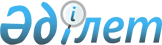 Об утверждении регламента государственной услуги "Назначение государственной адресной социальной помощи"
					
			Утративший силу
			
			
		
					Постановление акима Алматинской области от 24 декабря 2012 года N 420. Зарегистрировано Департаментом юстиции Алматинской области 21 января 2013 года N 2284. Утратило силу постановлением акимата Алматинской области от 02 июня 2014 года № 196       Сноска. Утратило силу постановлением акимата Алматинской области от 02.06.2014 № 196.      Примечание РЦПИ:

      В тексте сохранена авторская орфография и пунктуация.

      В соответствии со статьей 9-1 Закона Республики Казахстан от 27 ноября 2000 года "Об административных процедурах", Законом Республики Казахстан от 23 января 2001 года "О местном государственном управлении и самоуправлении", постановлением Правительства Республики Казахстан от 20 июля 2010 года N 745 "Об утверждении реестра государственных услуг, оказываемых физическим и юридическим лицам" и постановлением Правительства Республики Казахстан от 17 августа 2012 года N 1059 "О внесении изменений и дополнений в некоторые решения Правительства Республики Казахстан", акимат Алматинской области ПОСТАНОВЛЯЕТ:



      1. Утвердить регламент государственной услуги "Назначение государственной адресной социальной помощи" согласно приложению к настоящему постановлению.



      2. Контроль за исполнением настоящего постановления возложить на заместителя акима области Муканова С.М.



      3. Настоящее постановление вступает в силу со дня государственной регистрации в органах юстиции и вводится в действие по истечении десяти календарных дней после дня его первого официального опубликования.      Аким области                               А. Мусаханов

Утвержден постановлением

акимата Алматинской области

от 24 декабря  2012 года N 420 

Регламент государственной услуги "Назначение государственной

адресной социальной помощи" 

1. Основные понятия

      1. В настоящем Регламенте "Назначение государственной адресной социальной помощи" используются следующие понятия:



      1) уполномоченный орган – городской, районный отдел занятости и социальных программ;



      2) сотрудник канцелярии (сотрудник) уполномоченного органа – сотрудник городского, районного отдела занятости и социальных программ, осуществляющий прием и регистрацию документов физического лица;



      3) руководитель уполномоченного органа – начальник;



      4) ответственный исполнитель уполномоченного органа – сотрудник городского, районного отдела занятости и социальных программ, на которого возложены обязанности по оказанию государственной услуги согласно должностной инструкции;



      5) аким сельского округа - аким поселка, аула (села), аульного (сельского) округа. 

2. Общие положения

      1. Регламент государственной услуги "Назначение государственной адресной социальной помощи" (далее - Регламент) разработан в соответствии с пунктом 4 статьи 9-1 Закона Республики Казахстан "Об административных процедурах".



      2. Государственная услуга оказывается уполномоченными органами по месту жительства физического лица, перечень адресов которых указан в приложении 1 к настоящему регламенту, акимами сельских округов, перечень адресов которых указан в приложении 2 к настоящему регламенту.



      3. Форма оказываемой государственной услуги:

      не автоматизированная.



      5. Государственная услуга оказывается бесплатно.



      6. Государственная услуга предоставляется на основании пункта 1 статьи 2 Закона Республики Казахстан от 17 июля 2001 года "О государственной адресной социальной помощи" и главы 2 Правил назначения и выплаты государственной адресной социальной помощи, утвержденных постановлением Правительства Республики Казахстан от 24 декабря 2001 года N 1685, Приказа Министра труда и социальной защиты населения Республики Казахстан от 28 июля 2009 года N 237-п "Об утверждении Правил исчисления совокупного дохода лица (семьи), претендующего на получение государственной адресной социальной помощи" и стандарта государственной услуги "Назначение государственной адресной социальной помощи", утвержденного постановлением Правительства Республики Казахстан от 7 апреля 2011 года N 394 "Об утверждении стандартов государственных услуг в сфере социальной защиты, оказываемых местными исполнительными органами" (далее – Стандарт).



      7. Результатом оказываемой государственной услуги, которую получит заявитель, является уведомление о назначении государственной адресной социальной помощи, либо мотивированный ответ об отказе в предоставлении государственной услуги на бумажном носителе. 

3. Требования к порядку оказания государственной услуги

      8. Полную информацию о порядке оказания государственной услуги и необходимых документах физическое лицо может получить в пунктах 9, 11 Стандарта, на интернет-ресурсе Министерства труда и социальной защиты населения Республики Казахстан www.enbek.gov.kz, управления координации занятости и социальных программ Алматинской области www.almoblsobes.kz, на стендах уполномоченных органов, адреса которых указаны в приложении 1 к настоящему регламенту, в официальных источниках информации.



      9. Сроки оказания государственной услуги указаны в пункте 7 Стандарта.



      10. В предоставлении государственной услуги отказывается по основаниям, указанным в пункте 16 Стандарта.



      11. Этапы оказания государственной услуги с момента получения заявления от физического лица для получения государственной услуги и до момента выдачи результата государственной услуги через уполномоченный орган:



      1) физическое лицо подает заявление и необходимые документы сотруднику канцелярии (сотруднику) уполномоченного органа;



      2) сотрудник канцелярии (сотрудник) уполномоченного органа осуществляет регистрацию документов, выдает физическому лицу государственной услуги талон (приложение 3 к настоящему регламенту), направляет документы руководителю уполномоченного органа для наложения резолюции и определения ответственного исполнителя;



      3) руководитель уполномоченного органа рассматривает корреспонденцию, накладывает резолюцию, определяет ответственного исполнителя, которому направляет документы;



      4) ответственный исполнитель уполномоченного органа рассматривает документы, подготавливает уведомление о назначении адресной социальной помощи либо мотивированный ответ об отказе в предоставлении услуги и направляет руководителю для подписания согласно приложению 4 к настоящему регламенту;



      5) руководитель уполномоченного органа подписывает уведомление о назначении адресной социальной помощи либо мотивированный ответ об отказе в предоставлении услуги;



      6) ответственный исполнитель уполномоченного органа выдает уведомление либо мотивированный ответ об отказе в предоставлении услуги физическому лицу при личном обращении в уполномоченный орган или посредством почтового сообщения.



      12. Минимальное количество лиц, осуществляющих прием документов для оказания государственной услуги составляет один сотрудник. 

4. Описание порядка действия (взаимодействия)

в процессе оказания государственной услуги

      13. Прием и регистрация документов осуществляется сотрудником канцелярии (сотрудником) уполномоченного органа.



      14. Для получения государственной услуги физическое лицо представляет документы, указанные в пункте 11 Стандарта.



      15. В процессе оказания государственной услуги задействованы следующие структурно-функциональные единицы (далее - СФЕ):



      1) сотрудник канцелярии (сотрудник) уполномоченного органа:



      2) руководитель уполномоченного органа;



      3) ответственный исполнитель уполномоченного органа.



      16. Текстовое табличное описание последовательности и взаимодействие административных действий (процедур) каждой СФЕ с указанием срока выполнения каждого административного действия (процедуры) приведено в приложении 5 регламенту.



      17. Схемы, отражающие взаимосвязь между логической последовательностью административных действий в процессе оказания государственной услуги и СФЕ, приведены в приложении 6 к настоящему регламенту. 

5. Ответственность должностных лиц,

оказывающих государственную услугу

      18. Ответственным лицом за оказание государственной услуги является руководитель уполномоченного органа.

      Руководитель уполномоченного органа несет ответственность за реализацию оказания государственной услуги в установленные сроки в соответствии с законодательными актами Республики Казахстан.

Приложение 1

к настоящему регламенту

государственной услуги

"Назначение государственной

адресной социальной помощи" 

Перечень уполномоченных органов Районные, городские отделы

занятости и социальных программ Алматинской области

Приложение 2

к настоящему регламенту

государственной услуги

"Назначение государственной

адресной социальной помощи" 

Перечень поселковых, сельких акиматов, принимающих заявления

потребителей

Приложение 3

к настоящему регламенту

государственной услуги

"Назначение государственной

адресной социальной помощи"Талон физическому лицу услуги      Уважаемый _____________(указывается ФИО физического лица услуги), Ваши документы приняты "___"___________20__года, регистрационный номер документов _____ ФИО лица, принявшего документы____________

Приложение 4

к настоящему регламенту

государственной услуги

"Назначение государственной

адресной социальной помощи"_________________________

(кому адресуется)      Доводим до сведения, что Вам назначена адресная социальная помощь/Вам отказано в назначении адресной социальной помощи в связи с _____________________________________________(указать причину отказа)Начальник отдела

Приложение 5

к настоящему регламенту

государственной услуги

"Назначение государственной

адресной социальной помощи" 

Описание последовательности и взаимодействие

административных действий (процедур). Описание действий СФЕ

Приложение 6

к настоящему регламенту

государственной услуги

"Назначение государственной

адресной социальной помощи" Описание последовательности и взаимодействие

административных действий (процедур) Описание действий СФЕ Государственная услуга "Назначение государственной

адресной социальной помощи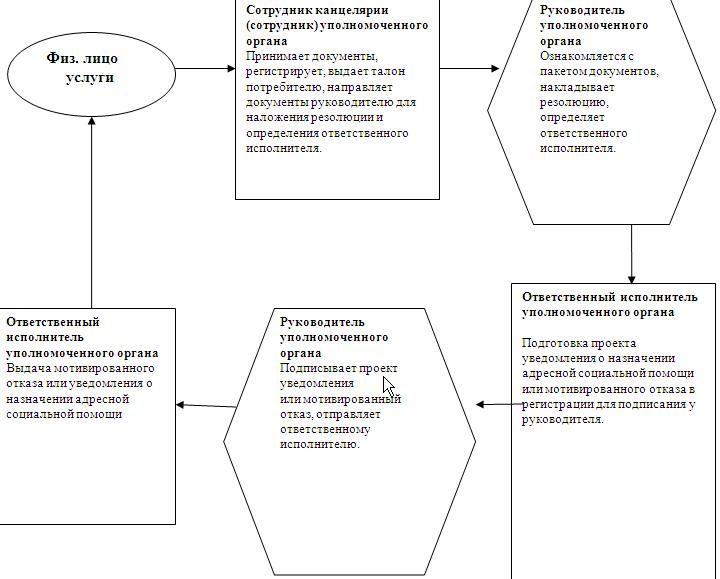 
					© 2012. РГП на ПХВ «Институт законодательства и правовой информации Республики Казахстан» Министерства юстиции Республики Казахстан
				N п/пНаименование

уполномоченного

органаЮридический адрес

расположения

уполномоченного

органа (город, район,

улица, N дома

(квартиры), адрес

электронной почты)Код

города и

номер

телефонаГрафик

работы123451Отдел занятости и

социальных

программ

Аксуского районаАксуский район,

поселок Жансугурова,

улица Желтоксан, 5

korgan-53@mail.ru8-72832

2-11-43Ежедневно

с 9.00

до 18.00

часов с

обеденным

перерывом

с 13.00

до 14.00

часов,

кроме

выходных

и

празднич-

ных дней,

установ-

ленных

Законом

Республики

Казахстан

от 13

декабря

2001 года

"О

праздниках в

Республике

Казахстан"2Отдел занятости и

социальных

программ

Алакольского

районаАлакольский район,

город Учарал,

улица Женис, 148

alaksob@mail.ru8-728332-15-36Ежедневно

с 9.00

до 18.00

часов с

обеденным

перерывом

с 13.00

до 14.00

часов,

кроме

выходных

и

празднич-

ных дней,

установ-

ленных

Законом

Республики

Казахстан

от 13

декабря

2001 года

"О

праздниках в

Республике

Казахстан"3Отдел занятости и

социальных

программ

Балхашского

районаБалхашский район,

село Баканас, улица

Кунаева, 66

balhash_sobez@bk.ru8-727739-14-25Ежедневно

с 9.00

до 18.00

часов с

обеденным

перерывом

с 13.00

до 14.00

часов,

кроме

выходных

и

празднич-

ных дней,

установ-

ленных

Законом

Республики

Казахстан

от 13

декабря

2001 года

"О

праздниках в

Республике

Казахстан"4Отдел занятости и

социальных

программ

Енбекшиказахского

районаЕнбекшиказахский

район, город Иссык,

улица Алматинская,

112 sobesesik@mail.ru8-727754-24-36Ежедневно

с 9.00

до 18.00

часов с

обеденным

перерывом

с 13.00

до 14.00

часов,

кроме

выходных

и

празднич-

ных дней,

установ-

ленных

Законом

Республики

Казахстан

от 13

декабря

2001 года

"О

праздниках в

Республике

Казахстан"5Отдел занятости и

социальных

программ

Ескельдинского

районаЕскельдинский район,

поселок Карабулак,

улица Сатпаева, 65

eskeldy_sobes@mail.ru8-728363-00-62Ежедневно

с 9.00

до 18.00

часов с

обеденным

перерывом

с 13.00

до 14.00

часов,

кроме

выходных

и

празднич-

ных дней,

установ-

ленных

Законом

Республики

Казахстан

от 13

декабря

2001 года

"О

праздниках в

Республике

Казахстан"6Отдел занятости и

социальных

программ

Жамбылского

районаЖамбылский район,

село Узынагаш, улица

Карасай батыра, 261

zhambyl.rotzszn@mail.

online.kz8-727702-22-60Ежедневно

с 9.00

до 18.00

часов с

обеденным

перерывом

с 13.00

до 14.00

часов,

кроме

выходных

и

празднич-

ных дней,

установ-

ленных

Законом

Республики

Казахстан

от 13

декабря

2001 года

"О

праздниках в

Республике

Казахстан"7Отдел занятости и

социальных

программ

Илийского районаИлийский район,

поселок Отеген

батыр, улица Титова,

3 а Ili-sobes@mail.ru8-727522-47-51Ежедневно

с 9.00

до 18.00

часов с

обеденным

перерывом

с 13.00

до 14.00

часов,

кроме

выходных

и

празднич-

ных дней,

установ-

ленных

Законом

Республики

Казахстан

от 13

декабря

2001 года

"О

праздниках в

Республике

Казахстан"8Отдел занятости и

социальных

программ

Карасайского

районаКарасайский район,

город Каскелен, улица

Абылайхана, 215

krozisp@mail.ru8-727712-17-71Ежедневно

с 9.00

до 18.00

часов с

обеденным

перерывом

с 13.00

до 14.00

часов,

кроме

выходных

и

празднич-

ных дней,

установ-

ленных

Законом

Республики

Казахстан

от 13

декабря

2001 года

"О

праздниках в

Республике

Казахстан"9Отдел занятости и

социальных

программ

Каратальского

районаКаратальский район,

город Уштобе,

улица Кусмолданова, 3

karatalsobes@mail.ru8-728342-24-30Ежедневно

с 9.00

до 18.00

часов с

обеденным

перерывом

с 13.00

до 14.00

часов,

кроме

выходных

и

празднич-

ных дней,

установ-

ленных

Законом

Республики

Казахстан

от 13

декабря

2001 года

"О

праздниках в

Республике

Казахстан"10Отдел занятости и

социальных

программ

Кербулакского

районаКербулакский район,

поселок Сарыозек,

улица Маметова, 38-728403-16-04Ежедневно

с 9.00

до 18.00

часов с

обеденным

перерывом

с 13.00

до 14.00

часов,

кроме

выходных

и

празднич-

ных дней,

установ-

ленных

Законом

Республики

Казахстан

от 13

декабря

2001 года

"О

праздниках в

Республике

Казахстан"11Отдел занятости и

социальных

программ

Коксуского районаКоксуский район,

поселок Балпык би,

улица Мырзабекова, 388-728382-03-71Ежедневно

с 9.00

до 18.00

часов с

обеденным

перерывом

с 13.00

до 14.00

часов,

кроме

выходных

и

празднич-

ных дней,

установ-

ленных

Законом

Республики

Казахстан

от 13

декабря

2001 года

"О

праздниках в

Республике

Казахстан"12Отдел занятости и

социальных

программ

Панфиловского

районаПанфиловский район,

город Жаркент,

улица Масанчи, 23

panfil2005@mail.ru8-728315-10-48Ежедневно

с 9.00

до 18.00

часов с

обеденным

перерывом

с 13.00

до 14.00

часов,

кроме

выходных

и

празднич-

ных дней,

установ-

ленных

Законом

Республики

Казахстан

от 13

декабря

2001 года

"О

праздниках в

Республике

Казахстан"13Отдел занятости и

социальных

программ

Райымбекского

районаРайымбекский район,

село Кеген,

улица Момышулы, 7

Raimbek_sobes@mail.ru8-727772-11-34Ежедневно

с 9.00

до 18.00

часов с

обеденным

перерывом

с 13.00

до 14.00

часов,

кроме

выходных

и

празднич-

ных дней,

установ-

ленных

Законом

Республики

Казахстан

от 13

декабря

2001 года

"О

праздниках в

Республике

Казахстан"14Отдел занятости и

социальных

программ

Сарканского

районаСарканский район,

город Саркан,

улица Тәуелсіздік,

117

sarkand_sobes@mail.ru8-728392-14-91Ежедневно

с 9.00

до 18.00

часов с

обеденным

перерывом

с 13.00

до 14.00

часов,

кроме

выходных

и

празднич-

ных дней,

установ-

ленных

Законом

Республики

Казахстан

от 13

декабря

2001 года

"О

праздниках в

Республике

Казахстан"15Отдел занятости и

социальных

программ

Талгарского

районаТалгарский район,

город Талгар, улица

Гагарина, 76

talrot@yandex.ru8-727742-17-17Ежедневно

с 9.00

до 18.00

часов с

обеденным

перерывом

с 13.00

до 14.00

часов,

кроме

выходных

и

празднич-

ных дней,

установ-

ленных

Законом

Республики

Казахстан

от 13

декабря

2001 года

"О

праздниках в

Республике

Казахстан"16Отдел занятости и

социальных

программ

Уйгурского районаУйгурский район,

село Чунджа, улица

Нысанбаева, 104

ygyr_sobes@mail.ru8-727782-12-70Ежедневно

с 9.00

до 18.00

часов с

обеденным

перерывом

с 13.00

до 14.00

часов,

кроме

выходных

и

празднич-

ных дней,

установ-

ленных

Законом

Республики

Казахстан

от 13

декабря

2001 года

"О

праздниках в

Республике

Казахстан"17Отдел занятости и

социальных

программ

г.Капшагайгород Капшагай,

улица Кунаева, 2/3

KSobes@mail.ru8-727724-15-74Ежедневно

с 9.00

до 18.00

часов с

обеденным

перерывом

с 13.00

до 14.00

часов,

кроме

выходных

и

празднич-

ных дней,

установ-

ленных

Законом

Республики

Казахстан

от 13

декабря

2001 года

"О

праздниках в

Республике

Казахстан"18Отдел занятости и

социальных

программ

г.Талдыкоргангород Талдыкорган,

улица Тауелсиздик, 358-728221-04-91Ежедневно

с 9.00

до 18.00

часов с

обеденным

перерывом

с 13.00

до 14.00

часов,

кроме

выходных

и

празднич-

ных дней,

установ-

ленных

Законом

Республики

Казахстан

от 13

декабря

2001 года

"О

праздниках в

Республике

Казахстан"19Отдел занятости и

социальных

программ г.Текелигород Текели, улица

Тәуелсіздік, 248-728354-23-95Ежедневно

с 9.00

до 18.00

часов с

обеденным

перерывом

с 13.00

до 14.00

часов,

кроме

выходных

и

празднич-

ных дней,

установ-

ленных

Законом

Республики

Казахстан

от 13

декабря

2001 года

"О

праздниках в

Республике

Казахстан"N п/пНаименование

уполномоченного

органаЮридический адрес

расположения

уполномоченного

органаКод и

номер

телефонаГрафик

работы12345Аксуский районАксуский районАксуский районАксуский районАксуский район1Жансугуровский

поселковый округ

аппарата акима

районап.Жансугурова ул

Кабанбай батыра, 24

aksuakimat.kz87283221732Ежедневно

с 9.00

до 18.00

часов с

обеденным

перерывом

с 13.00

до 14.00

часов,

кроме

выходных

и

празднич-

ных дней,

установ-

ленных

Законом

Республики

Казахстан

от 13

декабря

2001 года

"О

праздниках в

Республике

Казахстан"2Аксуский сельский

округ аппарата

акима районаАксуский район с.Аксу

aksuakimat.kz87283224106Ежедневно

с 9.00

до 18.00

часов с

обеденным

перерывом

с 13.00

до 14.00

часов,

кроме

выходных

и

празднич-

ных дней,

установ-

ленных

Законом

Республики

Казахстан

от 13

декабря

2001 года

"О

праздниках в

Республике

Казахстан"3Есеболатовский

сельский округ

аппарата акима

районаАксуский район

с.Есеболатов

aksuakimat.kz87283229359Ежедневно

с 9.00

до 18.00

часов с

обеденным

перерывом

с 13.00

до 14.00

часов,

кроме

выходных

и

празднич-

ных дней,

установ-

ленных

Законом

Республики

Казахстан

от 13

декабря

2001 года

"О

праздниках в

Республике

Казахстан"4Каракозский

сельский округ

аппарата акима

районаАксуский район

с.Каракоз

aksuakimat.kz87283229383Ежедневно

с 9.00

до 18.00

часов с

обеденным

перерывом

с 13.00

до 14.00

часов,

кроме

выходных

и

празднич-

ных дней,

установ-

ленных

Законом

Республики

Казахстан

от 13

декабря

2001 года

"О

праздниках в

Республике

Казахстан"5Ойтоганский

сельский округ

аппарата акима

районаАксуский район

с.Ойтоган

aksuakimat.kz87283227050Ежедневно

с 9.00

до 18.00

часов с

обеденным

перерывом

с 13.00

до 14.00

часов,

кроме

выходных

и

празднич-

ных дней,

установ-

ленных

Законом

Республики

Казахстан

от 13

декабря

2001 года

"О

праздниках в

Республике

Казахстан"6Сельский округ им

Б.Сырттанова

аппарата акима

районаАксуский район с

Б.Сырттанов

aksuakimat.kz87283226380Ежедневно

с 9.00

до 18.00

часов с

обеденным

перерывом

с 13.00

до 14.00

часов,

кроме

выходных

и

празднич-

ных дней,

установ-

ленных

Законом

Республики

Казахстан

от 13

декабря

2001 года

"О

праздниках в

Республике

Казахстан"7Карачиликский

сельский округ

аппарата акима

районаАксуский район

с.Карачилик

aksuakimat.kz87283250101Ежедневно

с 9.00

до 18.00

часов с

обеденным

перерывом

с 13.00

до 14.00

часов,

кроме

выходных

и

празднич-

ных дней,

установ-

ленных

Законом

Республики

Казахстан

от 13

декабря

2001 года

"О

праздниках в

Республике

Казахстан"8Жаналыкский

сельский округ

аппарата акима

районаАлматинская

обл.Аксуский район

с.Жаналык

aksuakimat.kz87283229586Ежедневно

с 9.00

до 18.00

часов с

обеденным

перерывом

с 13.00

до 14.00

часов,

кроме

выходных

и

празднич-

ных дней,

установ-

ленных

Законом

Республики

Казахстан

от 13

декабря

2001 года

"О

праздниках в

Республике

Казахстан"9Карасуский

сельский округ

аппарата акима

районаАксуский район

с.Карасу

aksuakimat.kz87283229329Ежедневно

с 9.00

до 18.00

часов с

обеденным

перерывом

с 13.00

до 14.00

часов,

кроме

выходных

и

празднич-

ных дней,

установ-

ленных

Законом

Республики

Казахстан

от 13

декабря

2001 года

"О

праздниках в

Республике

Казахстан"10Матайский

поселковый округ

аппарата акима

районаАксуский район

п.Матай aksuakimat.kz87283223461Ежедневно

с 9.00

до 18.00

часов с

обеденным

перерывом

с 13.00

до 14.00

часов,

кроме

выходных

и

празднич-

ных дней,

установ-

ленных

Законом

Республики

Казахстан

от 13

декабря

2001 года

"О

праздниках в

Республике

Казахстан"11Егинсуский

сельский округ

аппарата акима

районаАксуский район

с.Егинсу

aksuakimat.kz87283228177Ежедневно

с 9.00

до 18.00

часов с

обеденным

перерывом

с 13.00

до 14.00

часов,

кроме

выходных

и

празднич-

ных дней,

установ-

ленных

Законом

Республики

Казахстан

от 13

декабря

2001 года

"О

праздниках в

Республике

Казахстан"12Кураксуский

сельский округ

аппарата акима

районаАксуский район

с.Кураксу

aksuakimat.kz87283223405Ежедневно

с 9.00

до 18.00

часов с

обеденным

перерывом

с 13.00

до 14.00

часов,

кроме

выходных

и

празднич-

ных дней,

установ-

ленных

Законом

Республики

Казахстан

от 13

декабря

2001 года

"О

праздниках в

Республике

Казахстан"13Суыксайский

сельский округ

аппарата акима

районаАксуский район

с.Суыксай

aksuakimat.kz87283250039Ежедневно

с 9.00

до 18.00

часов с

обеденным

перерывом

с 13.00

до 14.00

часов,

кроме

выходных

и

празднич-

ных дней,

установ-

ленных

Законом

Республики

Казахстан

от 13

декабря

2001 года

"О

праздниках в

Республике

Казахстан"14Капальский

сельский округ

аппарата акима

районаАксуский район

с.Капал aksuakimat.kz87283221250Ежедневно

с 9.00

до 18.00

часов с

обеденным

перерывом

с 13.00

до 14.00

часов,

кроме

выходных

и

празднич-

ных дней,

установ-

ленных

Законом

Республики

Казахстан

от 13

декабря

2001 года

"О

праздниках в

Республике

Казахстан"15Арасанский

сельский округ

аппарата акима

районаАксуский район

с.Арасан

aksuakimat.kz87283225501Ежедневно

с 9.00

до 18.00

часов с

обеденным

перерывом

с 13.00

до 14.00

часов,

кроме

выходных

и

празднич-

ных дней,

установ-

ленных

Законом

Республики

Казахстан

от 13

декабря

2001 года

"О

праздниках в

Республике

Казахстан"16Кошкенталский

сельский округ

аппарата акима

районаАксуский район

с.Кошкентал

aksuakimat.kz87283221391Ежедневно

с 9.00

до 18.00

часов с

обеденным

перерывом

с 13.00

до 14.00

часов,

кроме

выходных

и

празднич-

ных дней,

установ-

ленных

Законом

Республики

Казахстан

от 13

декабря

2001 года

"О

праздниках в

Республике

Казахстан"17Кызылагачинский

сельский округ

аппарата акима

районаАксуский район п.

Молалы aksuakimat.kz87283228308Ежедневно

с 9.00

до 18.00

часов с

обеденным

перерывом

с 13.00

до 14.00

часов,

кроме

выходных

и

празднич-

ных дней,

установ-

ленных

Законом

Республики

Казахстан

от 13

декабря

2001 года

"О

праздниках в

Республике

Казахстан"18Молалинский

поселковый округ

аппарата акима

районаАксуский район с.Аксу

aksuakimat.kz87283221430Ежедневно

с 9.00

до 18.00

часов с

обеденным

перерывом

с 13.00

до 14.00

часов,

кроме

выходных

и

празднич-

ных дней,

установ-

ленных

Законом

Республики

Казахстан

от 13

декабря

2001 года

"О

праздниках в

Республике

Казахстан"Алакольский районАлакольский районАлакольский районАлакольский районАлакольский район1Акжарский

сельский округ

аппарата акима

районаа.Акжар ул.Оразова

alakol-akimat.kz87283347039Ежедневно

с 9.00

до 18.00

часов с

обеденным

перерывом

с 13.00

до 14.00

часов,

кроме

выходных

и

празднич-

ных дней,

установ-

ленных

Законом

Республики

Казахстан

от 13

декабря

2001 года

"О

праздниках в

Республике

Казахстан"Ежедневно

с 9.00

до 18.00

часов с

обеденным

перерывом

с 13.00

до 14.00

часов,

кроме

выходных

и

празднич-

ных дней,

установ-

ленных

Законом

Республики

Казахстан

от 13

декабря

2001 года

"О

праздниках в

Республике

Казахстан"2Актубекский

сельский округ

аппарата акима

районаг.Ушарал в/г 2 дом 3

кв 26 alakol-akimat.kz87283328576Ежедневно

с 9.00

до 18.00

часов с

обеденным

перерывом

с 13.00

до 14.00

часов,

кроме

выходных

и

празднич-

ных дней,

установ-

ленных

Законом

Республики

Казахстан

от 13

декабря

2001 года

"О

праздниках в

Республике

Казахстан"Ежедневно

с 9.00

до 18.00

часов с

обеденным

перерывом

с 13.00

до 14.00

часов,

кроме

выходных

и

празднич-

ных дней,

установ-

ленных

Законом

Республики

Казахстан

от 13

декабря

2001 года

"О

праздниках в

Республике

Казахстан"3Архарлинский

сельский округ

аппарата акима

районаул.Абая N26

alakol-akimat.kz87283026932Ежедневно

с 9.00

до 18.00

часов с

обеденным

перерывом

с 13.00

до 14.00

часов,

кроме

выходных

и

празднич-

ных дней,

установ-

ленных

Законом

Республики

Казахстан

от 13

декабря

2001 года

"О

праздниках в

Республике

Казахстан"Ежедневно

с 9.00

до 18.00

часов с

обеденным

перерывом

с 13.00

до 14.00

часов,

кроме

выходных

и

празднич-

ных дней,

установ-

ленных

Законом

Республики

Казахстан

от 13

декабря

2001 года

"О

праздниках в

Республике

Казахстан"4Бескольский

сельский округ

аппарата акима

районаа.Актубек ул.Кабанбай

батыра N 9

alakol-akimat.kz87283333169Ежедневно

с 9.00

до 18.00

часов с

обеденным

перерывом

с 13.00

до 14.00

часов,

кроме

выходных

и

празднич-

ных дней,

установ-

ленных

Законом

Республики

Казахстан

от 13

декабря

2001 года

"О

праздниках в

Республике

Казахстан"Ежедневно

с 9.00

до 18.00

часов с

обеденным

перерывом

с 13.00

до 14.00

часов,

кроме

выходных

и

празднич-

ных дней,

установ-

ленных

Законом

Республики

Казахстан

от 13

декабря

2001 года

"О

праздниках в

Республике

Казахстан"5Жанаминский

сельский округ

аппарата акима

районаа.Актубек ул.Кабанбай

батыра N 9

alakol-akimat.kz87283328510Ежедневно

с 9.00

до 18.00

часов с

обеденным

перерывом

с 13.00

до 14.00

часов,

кроме

выходных

и

празднич-

ных дней,

установ-

ленных

Законом

Республики

Казахстан

от 13

декабря

2001 года

"О

праздниках в

Республике

Казахстан"Ежедневно

с 9.00

до 18.00

часов с

обеденным

перерывом

с 13.00

до 14.00

часов,

кроме

выходных

и

празднич-

ных дней,

установ-

ленных

Законом

Республики

Казахстан

от 13

декабря

2001 года

"О

праздниках в

Республике

Казахстан"6Жайпакский

сельский округ

аппарата акима

районаул.Кабанбай батыра N7

alakol-akimat.kz87283326363Ежедневно

с 9.00

до 18.00

часов с

обеденным

перерывом

с 13.00

до 14.00

часов,

кроме

выходных

и

празднич-

ных дней,

установ-

ленных

Законом

Республики

Казахстан

от 13

декабря

2001 года

"О

праздниках в

Республике

Казахстан"Ежедневно

с 9.00

до 18.00

часов с

обеденным

перерывом

с 13.00

до 14.00

часов,

кроме

выходных

и

празднич-

ных дней,

установ-

ленных

Законом

Республики

Казахстан

от 13

декабря

2001 года

"О

праздниках в

Республике

Казахстан"7Жагатальский

сельский округ

аппарата акима

районаРыскулов N2

alakol-akimat.kz87283328480Ежедневно

с 9.00

до 18.00

часов с

обеденным

перерывом

с 13.00

до 14.00

часов,

кроме

выходных

и

празднич-

ных дней,

установ-

ленных

Законом

Республики

Казахстан

от 13

декабря

2001 года

"О

праздниках в

Республике

Казахстан"Ежедневно

с 9.00

до 18.00

часов с

обеденным

перерывом

с 13.00

до 14.00

часов,

кроме

выходных

и

празднич-

ных дней,

установ-

ленных

Законом

Республики

Казахстан

от 13

декабря

2001 года

"О

праздниках в

Республике

Казахстан"8Жыландинский

сельский округ

аппарата акима

районаБогенбай батыр N19

alakol-akimat.kz87283346518Ежедневно

с 9.00

до 18.00

часов с

обеденным

перерывом

с 13.00

до 14.00

часов,

кроме

выходных

и

празднич-

ных дней,

установ-

ленных

Законом

Республики

Казахстан

от 13

декабря

2001 года

"О

праздниках в

Республике

Казахстан"Ежедневно

с 9.00

до 18.00

часов с

обеденным

перерывом

с 13.00

до 14.00

часов,

кроме

выходных

и

празднич-

ных дней,

установ-

ленных

Законом

Республики

Казахстан

от 13

декабря

2001 года

"О

праздниках в

Республике

Казахстан"9Кольбайский

сельский округ

аппарата акима

районаЖетысу N26

alakol-akimat.kz87283346288Ежедневно

с 9.00

до 18.00

часов с

обеденным

перерывом

с 13.00

до 14.00

часов,

кроме

выходных

и

празднич-

ных дней,

установ-

ленных

Законом

Республики

Казахстан

от 13

декабря

2001 года

"О

праздниках в

Республике

Казахстан"Ежедневно

с 9.00

до 18.00

часов с

обеденным

перерывом

с 13.00

до 14.00

часов,

кроме

выходных

и

празднич-

ных дней,

установ-

ленных

Законом

Республики

Казахстан

от 13

декабря

2001 года

"О

праздниках в

Республике

Казахстан"10Коктуминский

сельский округ

аппарата акима

районаг. Ушарал ул.

Тирменова N9

alakol-akimat.kz87283026470Ежедневно

с 9.00

до 18.00

часов с

обеденным

перерывом

с 13.00

до 14.00

часов,

кроме

выходных

и

празднич-

ных дней,

установ-

ленных

Законом

Республики

Казахстан

от 13

декабря

2001 года

"О

праздниках в

Республике

Казахстан"Ежедневно

с 9.00

до 18.00

часов с

обеденным

перерывом

с 13.00

до 14.00

часов,

кроме

выходных

и

празднич-

ных дней,

установ-

ленных

Законом

Республики

Казахстан

от 13

декабря

2001 года

"О

праздниках в

Республике

Казахстан"11Кабанбайский

сельский округ

аппарата акима

районаа. Теректы ул.

Т.Рыскулова N82

alakol-akimat.kz87283341524Ежедневно

с 9.00

до 18.00

часов с

обеденным

перерывом

с 13.00

до 14.00

часов,

кроме

выходных

и

празднич-

ных дней,

установ-

ленных

Законом

Республики

Казахстан

от 13

декабря

2001 года

"О

праздниках в

Республике

Казахстан"Ежедневно

с 9.00

до 18.00

часов с

обеденным

перерывом

с 13.00

до 14.00

часов,

кроме

выходных

и

празднич-

ных дней,

установ-

ленных

Законом

Республики

Казахстан

от 13

декабря

2001 года

"О

праздниках в

Республике

Казахстан"12Кайнарский

сельский округ

аппарата акима

районаа. Актубек ул.

Карсабай батыр N29

alakol-akimat.kz87283328653Ежедневно

с 9.00

до 18.00

часов с

обеденным

перерывом

с 13.00

до 14.00

часов,

кроме

выходных

и

празднич-

ных дней,

установ-

ленных

Законом

Республики

Казахстан

от 13

декабря

2001 года

"О

праздниках в

Республике

Казахстан"Ежедневно

с 9.00

до 18.00

часов с

обеденным

перерывом

с 13.00

до 14.00

часов,

кроме

выходных

и

празднич-

ных дней,

установ-

ленных

Законом

Республики

Казахстан

от 13

декабря

2001 года

"О

праздниках в

Республике

Казахстан"13Карамыскалинский

сельский округ

аппарата акима

районаа. Камыскала ул.

Момышулы N9

alakol-akimat.kz87283050210Ежедневно

с 9.00

до 18.00

часов с

обеденным

перерывом

с 13.00

до 14.00

часов,

кроме

выходных

и

празднич-

ных дней,

установ-

ленных

Законом

Республики

Казахстан

от 13

декабря

2001 года

"О

праздниках в

Республике

Казахстан"Ежедневно

с 9.00

до 18.00

часов с

обеденным

перерывом

с 13.00

до 14.00

часов,

кроме

выходных

и

празднич-

ных дней,

установ-

ленных

Законом

Республики

Казахстан

от 13

декабря

2001 года

"О

праздниках в

Республике

Казахстан"14Кызылащинский

сельский округ

аппарата акима

районаг.Үшарал ул.Панфилова

51 alakol-akimat.kz87285933020Ежедневно

с 9.00

до 18.00

часов с

обеденным

перерывом

с 13.00

до 14.00

часов,

кроме

выходных

и

празднич-

ных дней,

установ-

ленных

Законом

Республики

Казахстан

от 13

декабря

2001 года

"О

праздниках в

Республике

Казахстан"Ежедневно

с 9.00

до 18.00

часов с

обеденным

перерывом

с 13.00

до 14.00

часов,

кроме

выходных

и

празднич-

ных дней,

установ-

ленных

Законом

Республики

Казахстан

от 13

декабря

2001 года

"О

праздниках в

Республике

Казахстан"15Енбекшиский

сельский округ

аппарата акима

районаа. Енбекшы ул.

Алтынсарина N13

alakol-akimat.kz87283328424Ежедневно

с 9.00

до 18.00

часов с

обеденным

перерывом

с 13.00

до 14.00

часов,

кроме

выходных

и

празднич-

ных дней,

установ-

ленных

Законом

Республики

Казахстан

от 13

декабря

2001 года

"О

праздниках в

Республике

Казахстан"Ежедневно

с 9.00

до 18.00

часов с

обеденным

перерывом

с 13.00

до 14.00

часов,

кроме

выходных

и

празднич-

ных дней,

установ-

ленных

Законом

Республики

Казахстан

от 13

декабря

2001 года

"О

праздниках в

Республике

Казахстан"16Екпендинский

сельский округ

аппарата акима

районаа. Екпенды ул.

Кабанбай N39

alakol-akimat.kz87283341343Ежедневно

с 9.00

до 18.00

часов с

обеденным

перерывом

с 13.00

до 14.00

часов,

кроме

выходных

и

празднич-

ных дней,

установ-

ленных

Законом

Республики

Казахстан

от 13

декабря

2001 года

"О

праздниках в

Республике

Казахстан"Ежедневно

с 9.00

до 18.00

часов с

обеденным

перерывом

с 13.00

до 14.00

часов,

кроме

выходных

и

празднич-

ных дней,

установ-

ленных

Законом

Республики

Казахстан

от 13

декабря

2001 года

"О

праздниках в

Республике

Казахстан"17Теректинский

сельский округ

аппарата акима

районаа. Екпенды

alakol-akimat.kz87283348010Ежедневно

с 9.00

до 18.00

часов с

обеденным

перерывом

с 13.00

до 14.00

часов,

кроме

выходных

и

празднич-

ных дней,

установ-

ленных

Законом

Республики

Казахстан

от 13

декабря

2001 года

"О

праздниках в

Республике

Казахстан"Ежедневно

с 9.00

до 18.00

часов с

обеденным

перерывом

с 13.00

до 14.00

часов,

кроме

выходных

и

празднич-

ных дней,

установ-

ленных

Законом

Республики

Казахстан

от 13

декабря

2001 года

"О

праздниках в

Республике

Казахстан"18Токжайлауский

сельский округ

аппарата акима

районаа. Токжайлау ул.

Ельтайская N2

alakol-akimat.kz87283027335Ежедневно

с 9.00

до 18.00

часов с

обеденным

перерывом

с 13.00

до 14.00

часов,

кроме

выходных

и

празднич-

ных дней,

установ-

ленных

Законом

Республики

Казахстан

от 13

декабря

2001 года

"О

праздниках в

Республике

Казахстан"Ежедневно

с 9.00

до 18.00

часов с

обеденным

перерывом

с 13.00

до 14.00

часов,

кроме

выходных

и

празднич-

ных дней,

установ-

ленных

Законом

Республики

Казахстан

от 13

декабря

2001 года

"О

праздниках в

Республике

Казахстан"19Сапакский

сельский округ

аппарата акима

районаа. Токжайлау

alakol-akimat.kz87285933220Ежедневно

с 9.00

до 18.00

часов с

обеденным

перерывом

с 13.00

до 14.00

часов,

кроме

выходных

и

празднич-

ных дней,

установ-

ленных

Законом

Республики

Казахстан

от 13

декабря

2001 года

"О

праздниках в

Республике

Казахстан"Ежедневно

с 9.00

до 18.00

часов с

обеденным

перерывом

с 13.00

до 14.00

часов,

кроме

выходных

и

празднич-

ных дней,

установ-

ленных

Законом

Республики

Казахстан

от 13

декабря

2001 года

"О

праздниках в

Республике

Казахстан"20Лепсинский

сельский округ

аппарата акима

районаа. Лепсы ул.

Жандосова

alakol-akimat.kz87285930080Ежедневно

с 9.00

до 18.00

часов с

обеденным

перерывом

с 13.00

до 14.00

часов,

кроме

выходных

и

празднич-

ных дней,

установ-

ленных

Законом

Республики

Казахстан

от 13

декабря

2001 года

"О

праздниках в

Республике

Казахстан"Ежедневно

с 9.00

до 18.00

часов с

обеденным

перерывом

с 13.00

до 14.00

часов,

кроме

выходных

и

празднич-

ных дней,

установ-

ленных

Законом

Республики

Казахстан

от 13

декабря

2001 года

"О

праздниках в

Республике

Казахстан"21Достыкский

сельский округ

аппарата акима

районаа.Достык ул.

Абая54/16

alakol-akimat.kz87283331054Ежедневно

с 9.00

до 18.00

часов с

обеденным

перерывом

с 13.00

до 14.00

часов,

кроме

выходных

и

празднич-

ных дней,

установ-

ленных

Законом

Республики

Казахстан

от 13

декабря

2001 года

"О

праздниках в

Республике

Казахстан"Ежедневно

с 9.00

до 18.00

часов с

обеденным

перерывом

с 13.00

до 14.00

часов,

кроме

выходных

и

празднич-

ных дней,

установ-

ленных

Законом

Республики

Казахстан

от 13

декабря

2001 года

"О

праздниках в

Республике

Казахстан"22Ушбулакский

сельский округ

аппарата акима

районаа.Токжайлау

alakol-akimat.kz87285920740Ежедневно

с 9.00

до 18.00

часов с

обеденным

перерывом

с 13.00

до 14.00

часов,

кроме

выходных

и

празднич-

ных дней,

установ-

ленных

Законом

Республики

Казахстан

от 13

декабря

2001 года

"О

праздниках в

Республике

Казахстан"Ежедневно

с 9.00

до 18.00

часов с

обеденным

перерывом

с 13.00

до 14.00

часов,

кроме

выходных

и

празднич-

ных дней,

установ-

ленных

Законом

Республики

Казахстан

от 13

декабря

2001 года

"О

праздниках в

Республике

Казахстан"23Ынталинский

сельский округ

аппарата акима

районаа.Ынталы ул.Абая 4

alakol-akimat.kz87283328560Ежедневно

с 9.00

до 18.00

часов с

обеденным

перерывом

с 13.00

до 14.00

часов,

кроме

выходных

и

празднич-

ных дней,

установ-

ленных

Законом

Республики

Казахстан

от 13

декабря

2001 года

"О

праздниках в

Республике

Казахстан"Ежедневно

с 9.00

до 18.00

часов с

обеденным

перерывом

с 13.00

до 14.00

часов,

кроме

выходных

и

празднич-

ных дней,

установ-

ленных

Законом

Республики

Казахстан

от 13

декабря

2001 года

"О

праздниках в

Республике

Казахстан"Балхашский районБалхашский районБалхашский районБалхашский районЕжедневно

с 9.00

до 18.00

часов с

обеденным

перерывом

с 13.00

до 14.00

часов,

кроме

выходных

и

празднич-

ных дней,

установ-

ленных

Законом

Республики

Казахстан

от 13

декабря

2001 года

"О

праздниках в

Республике

Казахстан"Ежедневно

с 9.00

до 18.00

часов с

обеденным

перерывом

с 13.00

до 14.00

часов,

кроме

выходных

и

празднич-

ных дней,

установ-

ленных

Законом

Республики

Казахстан

от 13

декабря

2001 года

"О

праздниках в

Республике

Казахстан"1Баканаский

сельский округ

аппарата акима

районаБаканас, ул. Кунаева,

66 bakanas.kz872773 91645Ежедневно

с 9.00

до 18.00

часов с

обеденным

перерывом

с 13.00

до 14.00

часов,

кроме

выходных

и

празднич-

ных дней,

установ-

ленных

Законом

Республики

Казахстан

от 13

декабря

2001 года

"О

праздниках в

Республике

Казахстан"Ежедневно

с 9.00

до 18.00

часов с

обеденным

перерывом

с 13.00

до 14.00

часов,

кроме

выходных

и

празднич-

ных дней,

установ-

ленных

Законом

Республики

Казахстан

от 13

декабря

2001 года

"О

праздниках в

Республике

Казахстан"2Акдалинский

сельский округ

аппарата акима

районаАкдала, ул.Кунаева, 6

bakanas.kz872773 93417Ежедневно

с 9.00

до 18.00

часов с

обеденным

перерывом

с 13.00

до 14.00

часов,

кроме

выходных

и

празднич-

ных дней,

установ-

ленных

Законом

Республики

Казахстан

от 13

декабря

2001 года

"О

праздниках в

Республике

Казахстан"Ежедневно

с 9.00

до 18.00

часов с

обеденным

перерывом

с 13.00

до 14.00

часов,

кроме

выходных

и

празднич-

ных дней,

установ-

ленных

Законом

Республики

Казахстан

от 13

декабря

2001 года

"О

праздниках в

Республике

Казахстан"3Акжарский

сельский округ

аппарата акима

районаАкжар, ул.Барибаева,

20 bakanas.kz872773 22683Ежедневно

с 9.00

до 18.00

часов с

обеденным

перерывом

с 13.00

до 14.00

часов,

кроме

выходных

и

празднич-

ных дней,

установ-

ленных

Законом

Республики

Казахстан

от 13

декабря

2001 года

"О

праздниках в

Республике

Казахстан"Ежедневно

с 9.00

до 18.00

часов с

обеденным

перерывом

с 13.00

до 14.00

часов,

кроме

выходных

и

празднич-

ных дней,

установ-

ленных

Законом

Республики

Казахстан

от 13

декабря

2001 года

"О

праздниках в

Республике

Казахстан"4Бирликский

сельский округ

аппарата акима

районаБирлик, ул.Ботешева,

8 bakanas.kz872773 93819Ежедневно

с 9.00

до 18.00

часов с

обеденным

перерывом

с 13.00

до 14.00

часов,

кроме

выходных

и

празднич-

ных дней,

установ-

ленных

Законом

Республики

Казахстан

от 13

декабря

2001 года

"О

праздниках в

Республике

Казахстан"Ежедневно

с 9.00

до 18.00

часов с

обеденным

перерывом

с 13.00

до 14.00

часов,

кроме

выходных

и

празднич-

ных дней,

установ-

ленных

Законом

Республики

Казахстан

от 13

декабря

2001 года

"О

праздниках в

Республике

Казахстан"5Бакбактинский

сельский округ

аппарата акима

районаБакбакты, ул. Абая,

14 bakanas.kz872773 99252Ежедневно

с 9.00

до 18.00

часов с

обеденным

перерывом

с 13.00

до 14.00

часов,

кроме

выходных

и

празднич-

ных дней,

установ-

ленных

Законом

Республики

Казахстан

от 13

декабря

2001 года

"О

праздниках в

Республике

Казахстан"Ежедневно

с 9.00

до 18.00

часов с

обеденным

перерывом

с 13.00

до 14.00

часов,

кроме

выходных

и

празднич-

ных дней,

установ-

ленных

Законом

Республики

Казахстан

от 13

декабря

2001 года

"О

праздниках в

Республике

Казахстан"6Берекеский

сельский округ

аппарата акима

районаБереке, ул.Кунаева

11/1 bakanas.kz872773 96492Ежедневно

с 9.00

до 18.00

часов с

обеденным

перерывом

с 13.00

до 14.00

часов,

кроме

выходных

и

празднич-

ных дней,

установ-

ленных

Законом

Республики

Казахстан

от 13

декабря

2001 года

"О

праздниках в

Республике

Казахстан"Ежедневно

с 9.00

до 18.00

часов с

обеденным

перерывом

с 13.00

до 14.00

часов,

кроме

выходных

и

празднич-

ных дней,

установ-

ленных

Законом

Республики

Казахстан

от 13

декабря

2001 года

"О

праздниках в

Республике

Казахстан"7Желторангинский

сельский округ

аппарата акима

районаЖелторангы, ул.

Касымбекова, 10

bakanas.kz872773 94544Ежедневно

с 9.00

до 18.00

часов с

обеденным

перерывом

с 13.00

до 14.00

часов,

кроме

выходных

и

празднич-

ных дней,

установ-

ленных

Законом

Республики

Казахстан

от 13

декабря

2001 года

"О

праздниках в

Республике

Казахстан"Ежедневно

с 9.00

до 18.00

часов с

обеденным

перерывом

с 13.00

до 14.00

часов,

кроме

выходных

и

празднич-

ных дней,

установ-

ленных

Законом

Республики

Казахстан

от 13

декабря

2001 года

"О

праздниках в

Республике

Казахстан"8Куйганский

сельский округ

аппарата акима

районаКуйган, ул.

Омарбекова, 34

bakanas.kz872773 94740Ежедневно

с 9.00

до 18.00

часов с

обеденным

перерывом

с 13.00

до 14.00

часов,

кроме

выходных

и

празднич-

ных дней,

установ-

ленных

Законом

Республики

Казахстан

от 13

декабря

2001 года

"О

праздниках в

Республике

Казахстан"Ежедневно

с 9.00

до 18.00

часов с

обеденным

перерывом

с 13.00

до 14.00

часов,

кроме

выходных

и

празднич-

ных дней,

установ-

ленных

Законом

Республики

Казахстан

от 13

декабря

2001 года

"О

праздниках в

Республике

Казахстан"9Балатопарский

селолық округіБалатопар, ул. Темира

Кулмаханова, 8

bakanas.kz872773 96634Ежедневно

с 9.00

до 18.00

часов с

обеденным

перерывом

с 13.00

до 14.00

часов,

кроме

выходных

и

празднич-

ных дней,

установ-

ленных

Законом

Республики

Казахстан

от 13

декабря

2001 года

"О

праздниках в

Республике

Казахстан"Ежедневно

с 9.00

до 18.00

часов с

обеденным

перерывом

с 13.00

до 14.00

часов,

кроме

выходных

и

празднич-

ных дней,

установ-

ленных

Законом

Республики

Казахстан

от 13

декабря

2001 года

"О

праздниках в

Республике

Казахстан"10Топарский

сельский округ

аппарата акима

районаТопар, ул.Б.Момышулы,

36 bakanas.kz 872773 51216Ежедневно

с 9.00

до 18.00

часов с

обеденным

перерывом

с 13.00

до 14.00

часов,

кроме

выходных

и

празднич-

ных дней,

установ-

ленных

Законом

Республики

Казахстан

от 13

декабря

2001 года

"О

праздниках в

Республике

Казахстан"Ежедневно

с 9.00

до 18.00

часов с

обеденным

перерывом

с 13.00

до 14.00

часов,

кроме

выходных

и

празднич-

ных дней,

установ-

ленных

Законом

Республики

Казахстан

от 13

декабря

2001 года

"О

праздниках в

Республике

Казахстан"11Миялинский

сельский округ

аппарата акима

районаМиялы,

ул.Касымбекова, 14

bakanas.kz872773 53248Ежедневно

с 9.00

до 18.00

часов с

обеденным

перерывом

с 13.00

до 14.00

часов,

кроме

выходных

и

празднич-

ных дней,

установ-

ленных

Законом

Республики

Казахстан

от 13

декабря

2001 года

"О

праздниках в

Республике

Казахстан"Ежедневно

с 9.00

до 18.00

часов с

обеденным

перерывом

с 13.00

до 14.00

часов,

кроме

выходных

и

празднич-

ных дней,

установ-

ленных

Законом

Республики

Казахстан

от 13

декабря

2001 года

"О

праздниках в

Республике

Казахстан"12Кокталский

сельский округ

аппарата акима

районаКоктал, ул. Ахметова,

6 bakanas.kz872773 92416Ежедневно

с 9.00

до 18.00

часов с

обеденным

перерывом

с 13.00

до 14.00

часов,

кроме

выходных

и

празднич-

ных дней,

установ-

ленных

Законом

Республики

Казахстан

от 13

декабря

2001 года

"О

праздниках в

Республике

Казахстан"Ежедневно

с 9.00

до 18.00

часов с

обеденным

перерывом

с 13.00

до 14.00

часов,

кроме

выходных

и

празднич-

ных дней,

установ-

ленных

Законом

Республики

Казахстан

от 13

декабря

2001 года

"О

праздниках в

Республике

Казахстан"13Аккольский

сельский округ

аппарата акима

районаАкколь, ул.

Центральная, 5

bakanas.kz872773 93217Ежедневно

с 9.00

до 18.00

часов с

обеденным

перерывом

с 13.00

до 14.00

часов,

кроме

выходных

и

празднич-

ных дней,

установ-

ленных

Законом

Республики

Казахстан

от 13

декабря

2001 года

"О

праздниках в

Республике

Казахстан"Ежедневно

с 9.00

до 18.00

часов с

обеденным

перерывом

с 13.00

до 14.00

часов,

кроме

выходных

и

празднич-

ных дней,

установ-

ленных

Законом

Республики

Казахстан

от 13

декабря

2001 года

"О

праздниках в

Республике

Казахстан"14Каройский

сельский округ

аппарата акима

районаҚарой, ул.Бидешева,

26 bakanas.kz872773 50315Ежедневно

с 9.00

до 18.00

часов с

обеденным

перерывом

с 13.00

до 14.00

часов,

кроме

выходных

и

празднич-

ных дней,

установ-

ленных

Законом

Республики

Казахстан

от 13

декабря

2001 года

"О

праздниках в

Республике

Казахстан"Ежедневно

с 9.00

до 18.00

часов с

обеденным

перерывом

с 13.00

до 14.00

часов,

кроме

выходных

и

празднич-

ных дней,

установ-

ленных

Законом

Республики

Казахстан

от 13

декабря

2001 года

"О

праздниках в

Республике

Казахстан"15Жиделинский

сельский округ

аппарата акима

районаЖидели, ул. Жамбыла,

9 bakanas.kz872773 92646Ежедневно

с 9.00

до 18.00

часов с

обеденным

перерывом

с 13.00

до 14.00

часов,

кроме

выходных

и

празднич-

ных дней,

установ-

ленных

Законом

Республики

Казахстан

от 13

декабря

2001 года

"О

праздниках в

Республике

Казахстан"Ежедневно

с 9.00

до 18.00

часов с

обеденным

перерывом

с 13.00

до 14.00

часов,

кроме

выходных

и

празднич-

ных дней,

установ-

ленных

Законом

Республики

Казахстан

от 13

декабря

2001 года

"О

праздниках в

Республике

Казахстан"Енбекшиказахский районЕнбекшиказахский районЕнбекшиказахский районЕнбекшиказахский районЕжедневно

с 9.00

до 18.00

часов с

обеденным

перерывом

с 13.00

до 14.00

часов,

кроме

выходных

и

празднич-

ных дней,

установ-

ленных

Законом

Республики

Казахстан

от 13

декабря

2001 года

"О

праздниках в

Республике

Казахстан"Ежедневно

с 9.00

до 18.00

часов с

обеденным

перерывом

с 13.00

до 14.00

часов,

кроме

выходных

и

празднич-

ных дней,

установ-

ленных

Законом

Республики

Казахстан

от 13

декабря

2001 года

"О

праздниках в

Республике

Казахстан"1Аким Аватского

сельского округа,

Енбекшиказахского

районас.Ават

ул.Тауелсиздик, 87

enbekshi.kz87277564216Ежедневно

с 9.00

до 18.00

часов с

обеденным

перерывом

с 13.00

до 14.00

часов,

кроме

выходных

и

празднич-

ных дней,

установ-

ленных

Законом

Республики

Казахстан

от 13

декабря

2001 года

"О

праздниках в

Республике

Казахстан"Ежедневно

с 9.00

до 18.00

часов с

обеденным

перерывом

с 13.00

до 14.00

часов,

кроме

выходных

и

празднич-

ных дней,

установ-

ленных

Законом

Республики

Казахстан

от 13

декабря

2001 года

"О

праздниках в

Республике

Казахстан"2Аким Акшийского

сельского округа,

Енбекшиказахского

районас. Акши

ул.Даркембая, 47

enbekshi.kz87277555398Ежедневно

с 9.00

до 18.00

часов с

обеденным

перерывом

с 13.00

до 14.00

часов,

кроме

выходных

и

празднич-

ных дней,

установ-

ленных

Законом

Республики

Казахстан

от 13

декабря

2001 года

"О

праздниках в

Республике

Казахстан"Ежедневно

с 9.00

до 18.00

часов с

обеденным

перерывом

с 13.00

до 14.00

часов,

кроме

выходных

и

празднич-

ных дней,

установ-

ленных

Законом

Республики

Казахстан

от 13

декабря

2001 года

"О

праздниках в

Республике

Казахстан"3Аким Асинского

сельского округа,

Енбекшиказахского

районас.Кызыл-Шарык,

ул.Рыскулбекова,13

enbekshi.kz872776977545Ежедневно

с 9.00

до 18.00

часов с

обеденным

перерывом

с 13.00

до 14.00

часов,

кроме

выходных

и

празднич-

ных дней,

установ-

ленных

Законом

Республики

Казахстан

от 13

декабря

2001 года

"О

праздниках в

Республике

Казахстан"Ежедневно

с 9.00

до 18.00

часов с

обеденным

перерывом

с 13.00

до 14.00

часов,

кроме

выходных

и

празднич-

ных дней,

установ-

ленных

Законом

Республики

Казахстан

от 13

декабря

2001 года

"О

праздниках в

Республике

Казахстан"4Аким

Балтабайского

сельского округа,

Енбекшиказахского

районас.Балтабай,

ул.Алматинская, 53

enbekshi.kz87277550324Ежедневно

с 9.00

до 18.00

часов с

обеденным

перерывом

с 13.00

до 14.00

часов,

кроме

выходных

и

празднич-

ных дней,

установ-

ленных

Законом

Республики

Казахстан

от 13

декабря

2001 года

"О

праздниках в

Республике

Казахстан"Ежедневно

с 9.00

до 18.00

часов с

обеденным

перерывом

с 13.00

до 14.00

часов,

кроме

выходных

и

празднич-

ных дней,

установ-

ленных

Законом

Республики

Казахстан

от 13

декабря

2001 года

"О

праздниках в

Республике

Казахстан"5Аким

Байтерекского

сельского округа,

Енбекшиказахского

районас.Байтерек,

ул.Ленина,32

enbekshi.kz87277551335Ежедневно

с 9.00

до 18.00

часов с

обеденным

перерывом

с 13.00

до 14.00

часов,

кроме

выходных

и

празднич-

ных дней,

установ-

ленных

Законом

Республики

Казахстан

от 13

декабря

2001 года

"О

праздниках в

Республике

Казахстан"Ежедневно

с 9.00

до 18.00

часов с

обеденным

перерывом

с 13.00

до 14.00

часов,

кроме

выходных

и

празднич-

ных дней,

установ-

ленных

Законом

Республики

Казахстан

от 13

декабря

2001 года

"О

праздниках в

Республике

Казахстан"6Аким Болекского

сельского округа,

Енбекшиказахского

районас.Болек,

ул.Заводская,б-н

enbekshi.kz87277557001Ежедневно

с 9.00

до 18.00

часов с

обеденным

перерывом

с 13.00

до 14.00

часов,

кроме

выходных

и

празднич-

ных дней,

установ-

ленных

Законом

Республики

Казахстан

от 13

декабря

2001 года

"О

праздниках в

Республике

Казахстан"Ежедневно

с 9.00

до 18.00

часов с

обеденным

перерывом

с 13.00

до 14.00

часов,

кроме

выходных

и

празднич-

ных дней,

установ-

ленных

Законом

Республики

Казахстан

от 13

декабря

2001 года

"О

праздниках в

Республике

Казахстан"7Аким

Бартогайского

сельского округа,

Енбекшиказахского

районас.Бижаново, ул.Абая

б-н enbekshi.kz872776971332Ежедневно

с 9.00

до 18.00

часов с

обеденным

перерывом

с 13.00

до 14.00

часов,

кроме

выходных

и

празднич-

ных дней,

установ-

ленных

Законом

Республики

Казахстан

от 13

декабря

2001 года

"О

праздниках в

Республике

Казахстан"Ежедневно

с 9.00

до 18.00

часов с

обеденным

перерывом

с 13.00

до 14.00

часов,

кроме

выходных

и

празднич-

ных дней,

установ-

ленных

Законом

Республики

Казахстан

от 13

декабря

2001 года

"О

праздниках в

Республике

Казахстан"8Аким

Евгенемаловод-

ненского

сельского округа,

Енбекшиказахского

районас. Маловодное, ул.

Оразбекова,1

enbekshi.kz87277556995Ежедневно

с 9.00

до 18.00

часов с

обеденным

перерывом

с 13.00

до 14.00

часов,

кроме

выходных

и

празднич-

ных дней,

установ-

ленных

Законом

Республики

Казахстан

от 13

декабря

2001 года

"О

праздниках в

Республике

Казахстан"Ежедневно

с 9.00

до 18.00

часов с

обеденным

перерывом

с 13.00

до 14.00

часов,

кроме

выходных

и

празднич-

ных дней,

установ-

ленных

Законом

Республики

Казахстан

от 13

декабря

2001 года

"О

праздниках в

Республике

Казахстан"9Аким Есикского

городского округа

Енбекшиказахского

районаг.Есик

ул.Алматинская,112

enbekshi.kz87277541102Ежедневно

с 9.00

до 18.00

часов с

обеденным

перерывом

с 13.00

до 14.00

часов,

кроме

выходных

и

празднич-

ных дней,

установ-

ленных

Законом

Республики

Казахстан

от 13

декабря

2001 года

"О

праздниках в

Республике

Казахстан"Ежедневно

с 9.00

до 18.00

часов с

обеденным

перерывом

с 13.00

до 14.00

часов,

кроме

выходных

и

празднич-

ных дней,

установ-

ленных

Законом

Республики

Казахстан

от 13

декабря

2001 года

"О

праздниках в

Республике

Казахстан"10Аким Жанашарского

сельского округа,

Енбекшиказахского

районаС. Жанашар,

ул.Кузиева,66

enbekshi.kz87277528446Ежедневно

с 9.00

до 18.00

часов с

обеденным

перерывом

с 13.00

до 14.00

часов,

кроме

выходных

и

празднич-

ных дней,

установ-

ленных

Законом

Республики

Казахстан

от 13

декабря

2001 года

"О

праздниках в

Республике

Казахстан"Ежедневно

с 9.00

до 18.00

часов с

обеденным

перерывом

с 13.00

до 14.00

часов,

кроме

выходных

и

празднич-

ных дней,

установ-

ленных

Законом

Республики

Казахстан

от 13

декабря

2001 года

"О

праздниках в

Республике

Казахстан"11Аким

Казахстанского

сельского округа,

Енбекшиказахского

районас.Казахстан,ул.Аупена

4 enbekshi.kz872776979556Ежедневно

с 9.00

до 18.00

часов с

обеденным

перерывом

с 13.00

до 14.00

часов,

кроме

выходных

и

празднич-

ных дней,

установ-

ленных

Законом

Республики

Казахстан

от 13

декабря

2001 года

"О

праздниках в

Республике

Казахстан"Ежедневно

с 9.00

до 18.00

часов с

обеденным

перерывом

с 13.00

до 14.00

часов,

кроме

выходных

и

празднич-

ных дней,

установ-

ленных

Законом

Республики

Казахстан

от 13

декабря

2001 года

"О

праздниках в

Республике

Казахстан"12Аким

Каражотинского

сельского округа,

Енбекшиказахского

районас.Каражота,

ул.Иманова, б-н

enbekshi.kz872776976938Ежедневно

с 9.00

до 18.00

часов с

обеденным

перерывом

с 13.00

до 14.00

часов,

кроме

выходных

и

празднич-

ных дней,

установ-

ленных

Законом

Республики

Казахстан

от 13

декабря

2001 года

"О

праздниках в

Республике

Казахстан"Ежедневно

с 9.00

до 18.00

часов с

обеденным

перерывом

с 13.00

до 14.00

часов,

кроме

выходных

и

празднич-

ных дней,

установ-

ленных

Законом

Республики

Казахстан

от 13

декабря

2001 года

"О

праздниках в

Республике

Казахстан"13Аким

Каракемерского

сельского округа,

Енбекшиказахского

районас.Каракемер, ул.

Тастанбекова,7

enbekshi.kz87277549470Ежедневно

с 9.00

до 18.00

часов с

обеденным

перерывом

с 13.00

до 14.00

часов,

кроме

выходных

и

празднич-

ных дней,

установ-

ленных

Законом

Республики

Казахстан

от 13

декабря

2001 года

"О

праздниках в

Республике

Казахстан"Ежедневно

с 9.00

до 18.00

часов с

обеденным

перерывом

с 13.00

до 14.00

часов,

кроме

выходных

и

празднич-

ных дней,

установ-

ленных

Законом

Республики

Казахстан

от 13

декабря

2001 года

"О

праздниках в

Республике

Казахстан"14Аким

Каратурукского

сельского округа,

Енбекшиказахского

районас.Каратурук ул.Жибек

жолы,86 enbekshi.kz872776975124Ежедневно

с 9.00

до 18.00

часов с

обеденным

перерывом

с 13.00

до 14.00

часов,

кроме

выходных

и

празднич-

ных дней,

установ-

ленных

Законом

Республики

Казахстан

от 13

декабря

2001 года

"О

праздниках в

Республике

Казахстан"Ежедневно

с 9.00

до 18.00

часов с

обеденным

перерывом

с 13.00

до 14.00

часов,

кроме

выходных

и

празднич-

ных дней,

установ-

ленных

Законом

Республики

Казахстан

от 13

декабря

2001 года

"О

праздниках в

Республике

Казахстан"15Аким Котобинского

сельского округа,

Енбекшиказахского

районас.Совет ул.

Естимесова, 23

enbekshi.kz87277552151Ежедневно

с 9.00

до 18.00

часов с

обеденным

перерывом

с 13.00

до 14.00

часов,

кроме

выходных

и

празднич-

ных дней,

установ-

ленных

Законом

Республики

Казахстан

от 13

декабря

2001 года

"О

праздниках в

Республике

Казахстан"Ежедневно

с 9.00

до 18.00

часов с

обеденным

перерывом

с 13.00

до 14.00

часов,

кроме

выходных

и

празднич-

ных дней,

установ-

ленных

Законом

Республики

Казахстан

от 13

декабря

2001 года

"О

праздниках в

Республике

Казахстан"16Аким Корамского

сельского округа,

Енбекшиказахского

районас.Корам ул.Зарбатова,

58 enbekshi.kz872776976390Ежедневно

с 9.00

до 18.00

часов с

обеденным

перерывом

с 13.00

до 14.00

часов,

кроме

выходных

и

празднич-

ных дней,

установ-

ленных

Законом

Республики

Казахстан

от 13

декабря

2001 года

"О

праздниках в

Республике

Казахстан"Ежедневно

с 9.00

до 18.00

часов с

обеденным

перерывом

с 13.00

до 14.00

часов,

кроме

выходных

и

празднич-

ных дней,

установ-

ленных

Законом

Республики

Казахстан

от 13

декабря

2001 года

"О

праздниках в

Республике

Казахстан"17Аким

Кырбалтабайского

сельского округа,

Енбекшиказахского

районас.Кырбалтабай

ул.Райымбека, 18

enbekshi.kz87277553231Ежедневно

с 9.00

до 18.00

часов с

обеденным

перерывом

с 13.00

до 14.00

часов,

кроме

выходных

и

празднич-

ных дней,

установ-

ленных

Законом

Республики

Казахстан

от 13

декабря

2001 года

"О

праздниках в

Республике

Казахстан"Ежедневно

с 9.00

до 18.00

часов с

обеденным

перерывом

с 13.00

до 14.00

часов,

кроме

выходных

и

празднич-

ных дней,

установ-

ленных

Законом

Республики

Казахстан

от 13

декабря

2001 года

"О

праздниках в

Республике

Казахстан"18Аким Малыбайского

сельского округа,

Енбекшиказахского

районас.Малыбай ул

Аубакирова,15

enbekshi.kz872776950722Ежедневно

с 9.00

до 18.00

часов с

обеденным

перерывом

с 13.00

до 14.00

часов,

кроме

выходных

и

празднич-

ных дней,

установ-

ленных

Законом

Республики

Казахстан

от 13

декабря

2001 года

"О

праздниках в

Республике

Казахстан"Ежедневно

с 9.00

до 18.00

часов с

обеденным

перерывом

с 13.00

до 14.00

часов,

кроме

выходных

и

празднич-

ных дней,

установ-

ленных

Законом

Республики

Казахстан

от 13

декабря

2001 года

"О

праздниках в

Республике

Казахстан"19Аким Масакского

сельского округа,

Енбекшиказахского

районас.Масак ул.Абая,1

enbekshi.kz872776943049Ежедневно

с 9.00

до 18.00

часов с

обеденным

перерывом

с 13.00

до 14.00

часов,

кроме

выходных

и

празднич-

ных дней,

установ-

ленных

Законом

Республики

Казахстан

от 13

декабря

2001 года

"О

праздниках в

Республике

Казахстан"Ежедневно

с 9.00

до 18.00

часов с

обеденным

перерывом

с 13.00

до 14.00

часов,

кроме

выходных

и

празднич-

ных дней,

установ-

ленных

Законом

Республики

Казахстан

от 13

декабря

2001 года

"О

праздниках в

Республике

Казахстан"20Аким Нуринского

сельского округа,

Енбекшиказахского

районас.Нура ул.Еспергенова

б/н enbekshi.kz872776925353Ежедневно

с 9.00

до 18.00

часов с

обеденным

перерывом

с 13.00

до 14.00

часов,

кроме

выходных

и

празднич-

ных дней,

установ-

ленных

Законом

Республики

Казахстан

от 13

декабря

2001 года

"О

праздниках в

Республике

Казахстан"Ежедневно

с 9.00

до 18.00

часов с

обеденным

перерывом

с 13.00

до 14.00

часов,

кроме

выходных

и

празднич-

ных дней,

установ-

ленных

Законом

Республики

Казахстан

от 13

декабря

2001 года

"О

праздниках в

Республике

Казахстан"21Аким Рахатского

сельского округа,

Енбекшиказахского

районас.Кайназар

ул.Сайдалым кажы, 9

enbekshi.kz87277537066Ежедневно

с 9.00

до 18.00

часов с

обеденным

перерывом

с 13.00

до 14.00

часов,

кроме

выходных

и

празднич-

ных дней,

установ-

ленных

Законом

Республики

Казахстан

от 13

декабря

2001 года

"О

праздниках в

Республике

Казахстан"Ежедневно

с 9.00

до 18.00

часов с

обеденным

перерывом

с 13.00

до 14.00

часов,

кроме

выходных

и

празднич-

ных дней,

установ-

ленных

Законом

Республики

Казахстан

от 13

декабря

2001 года

"О

праздниках в

Республике

Казахстан"22Аким

Саймасайского

сельского округа,

Енбекшиказахского

районас.Саймасай ул.

Хазиева, 2

enbekshi.kz87277536234Ежедневно

с 9.00

до 18.00

часов с

обеденным

перерывом

с 13.00

до 14.00

часов,

кроме

выходных

и

празднич-

ных дней,

установ-

ленных

Законом

Республики

Казахстан

от 13

декабря

2001 года

"О

праздниках в

Республике

Казахстан"Ежедневно

с 9.00

до 18.00

часов с

обеденным

перерывом

с 13.00

до 14.00

часов,

кроме

выходных

и

празднич-

ных дней,

установ-

ленных

Законом

Республики

Казахстан

от 13

декабря

2001 года

"О

праздниках в

Республике

Казахстан"23Аким

Ташкенсазского

сельского округа,

Енбекшиказахского

районас.Ташкенсаз ул.Новая,

14 enbekshi.kz87277524043Ежедневно

с 9.00

до 18.00

часов с

обеденным

перерывом

с 13.00

до 14.00

часов,

кроме

выходных

и

празднич-

ных дней,

установ-

ленных

Законом

Республики

Казахстан

от 13

декабря

2001 года

"О

праздниках в

Республике

Казахстан"Ежедневно

с 9.00

до 18.00

часов с

обеденным

перерывом

с 13.00

до 14.00

часов,

кроме

выходных

и

празднич-

ных дней,

установ-

ленных

Законом

Республики

Казахстан

от 13

декабря

2001 года

"О

праздниках в

Республике

Казахстан"24Аким

Тескенсуйского

сельского округа,

Енбекшиказахского

районас.Тескенсу

ул.Розбакиева,23

enbekshi.kz872776974049Ежедневно

с 9.00

до 18.00

часов с

обеденным

перерывом

с 13.00

до 14.00

часов,

кроме

выходных

и

празднич-

ных дней,

установ-

ленных

Законом

Республики

Казахстан

от 13

декабря

2001 года

"О

праздниках в

Республике

Казахстан"Ежедневно

с 9.00

до 18.00

часов с

обеденным

перерывом

с 13.00

до 14.00

часов,

кроме

выходных

и

празднич-

ных дней,

установ-

ленных

Законом

Республики

Казахстан

от 13

декабря

2001 года

"О

праздниках в

Республике

Казахстан"25Аким Тургенского

сельского округа,

Енбекшиказахского

районаС.Турген

ул.Кулмамбет,б/н

enbekshi.kz87277532235Ежедневно

с 9.00

до 18.00

часов с

обеденным

перерывом

с 13.00

до 14.00

часов,

кроме

выходных

и

празднич-

ных дней,

установ-

ленных

Законом

Республики

Казахстан

от 13

декабря

2001 года

"О

праздниках в

Республике

Казахстан"Ежедневно

с 9.00

до 18.00

часов с

обеденным

перерывом

с 13.00

до 14.00

часов,

кроме

выходных

и

празднич-

ных дней,

установ-

ленных

Законом

Республики

Казахстан

от 13

декабря

2001 года

"О

праздниках в

Республике

Казахстан"26Аким Шелекского

сельского округа,

Енбекшиказахского

районас.Шелек ул.Жибек

жолы, 30 enbekshi.kz872776920155Ежедневно

с 9.00

до 18.00

часов с

обеденным

перерывом

с 13.00

до 14.00

часов,

кроме

выходных

и

празднич-

ных дней,

установ-

ленных

Законом

Республики

Казахстан

от 13

декабря

2001 года

"О

праздниках в

Республике

Казахстан"Ежедневно

с 9.00

до 18.00

часов с

обеденным

перерывом

с 13.00

до 14.00

часов,

кроме

выходных

и

празднич-

ных дней,

установ-

ленных

Законом

Республики

Казахстан

от 13

декабря

2001 года

"О

праздниках в

Республике

Казахстан"Ескельдинский районЕскельдинский районЕскельдинский районЕскельдинский районЕжедневно

с 9.00

до 18.00

часов с

обеденным

перерывом

с 13.00

до 14.00

часов,

кроме

выходных

и

празднич-

ных дней,

установ-

ленных

Законом

Республики

Казахстан

от 13

декабря

2001 года

"О

праздниках в

Республике

Казахстан"Ежедневно

с 9.00

до 18.00

часов с

обеденным

перерывом

с 13.00

до 14.00

часов,

кроме

выходных

и

празднич-

ных дней,

установ-

ленных

Законом

Республики

Казахстан

от 13

декабря

2001 года

"О

праздниках в

Республике

Казахстан"1Карабулакский

поселковый округП.Карабулак,

ул.Оразбекова, 52

eskeldy-akimat.kz87283632199Ежедневно

с 9.00

до 18.00

часов с

обеденным

перерывом

с 13.00

до 14.00

часов,

кроме

выходных

и

празднич-

ных дней,

установ-

ленных

Законом

Республики

Казахстан

от 13

декабря

2001 года

"О

праздниках в

Республике

Казахстан"Ежедневно

с 9.00

до 18.00

часов с

обеденным

перерывом

с 13.00

до 14.00

часов,

кроме

выходных

и

празднич-

ных дней,

установ-

ленных

Законом

Республики

Казахстан

от 13

декабря

2001 года

"О

праздниках в

Республике

Казахстан"2Жалгызагашский

сельский округС.Жалгызагаш, ул.

Гали Орманова, 49

eskeldy-akimat.kz87283621414Ежедневно

с 9.00

до 18.00

часов с

обеденным

перерывом

с 13.00

до 14.00

часов,

кроме

выходных

и

празднич-

ных дней,

установ-

ленных

Законом

Республики

Казахстан

от 13

декабря

2001 года

"О

праздниках в

Республике

Казахстан"Ежедневно

с 9.00

до 18.00

часов с

обеденным

перерывом

с 13.00

до 14.00

часов,

кроме

выходных

и

празднич-

ных дней,

установ-

ленных

Законом

Республики

Казахстан

от 13

декабря

2001 года

"О

праздниках в

Республике

Казахстан"3Кайнарлинский

сельский округС.Кайнарлы, ул.

Нурманбетова, 6

eskeldy-akimat.kz87283635993Ежедневно

с 9.00

до 18.00

часов с

обеденным

перерывом

с 13.00

до 14.00

часов,

кроме

выходных

и

празднич-

ных дней,

установ-

ленных

Законом

Республики

Казахстан

от 13

декабря

2001 года

"О

праздниках в

Республике

Казахстан"Ежедневно

с 9.00

до 18.00

часов с

обеденным

перерывом

с 13.00

до 14.00

часов,

кроме

выходных

и

празднич-

ных дней,

установ-

ленных

Законом

Республики

Казахстан

от 13

декабря

2001 года

"О

праздниках в

Республике

Казахстан"4Алдабергеновский

сельский округС.Алдабергеново,

ул.Ленина, 25

eskeldy-akimat.kz87283628576Ежедневно

с 9.00

до 18.00

часов с

обеденным

перерывом

с 13.00

до 14.00

часов,

кроме

выходных

и

празднич-

ных дней,

установ-

ленных

Законом

Республики

Казахстан

от 13

декабря

2001 года

"О

праздниках в

Республике

Казахстан"Ежедневно

с 9.00

до 18.00

часов с

обеденным

перерывом

с 13.00

до 14.00

часов,

кроме

выходных

и

празднич-

ных дней,

установ-

ленных

Законом

Республики

Казахстан

от 13

декабря

2001 года

"О

праздниках в

Республике

Казахстан"5Кокжазыкский

сельский округС.Кокжазык,

ул.Кашаубаева, 62

eskeldy-akimat.kz87283635182Ежедневно

с 9.00

до 18.00

часов с

обеденным

перерывом

с 13.00

до 14.00

часов,

кроме

выходных

и

празднич-

ных дней,

установ-

ленных

Законом

Республики

Казахстан

от 13

декабря

2001 года

"О

праздниках в

Республике

Казахстан"Ежедневно

с 9.00

до 18.00

часов с

обеденным

перерывом

с 13.00

до 14.00

часов,

кроме

выходных

и

празднич-

ных дней,

установ-

ленных

Законом

Республики

Казахстан

от 13

декабря

2001 года

"О

праздниках в

Республике

Казахстан"6Конырский

сельский округС.Коныр, ул.

Амангельды, 7

eskeldy-akimat.kz87283637955Ежедневно

с 9.00

до 18.00

часов с

обеденным

перерывом

с 13.00

до 14.00

часов,

кроме

выходных

и

празднич-

ных дней,

установ-

ленных

Законом

Республики

Казахстан

от 13

декабря

2001 года

"О

праздниках в

Республике

Казахстан"Ежедневно

с 9.00

до 18.00

часов с

обеденным

перерывом

с 13.00

до 14.00

часов,

кроме

выходных

и

празднич-

ных дней,

установ-

ленных

Законом

Республики

Казахстан

от 13

декабря

2001 года

"О

праздниках в

Республике

Казахстан"7Каратальский

сельский округС.Каратальск, ул.

Алмабала

Жетписбайкызы, 84

eskeldy-akimat.kz87283650140Ежедневно

с 9.00

до 18.00

часов с

обеденным

перерывом

с 13.00

до 14.00

часов,

кроме

выходных

и

празднич-

ных дней,

установ-

ленных

Законом

Республики

Казахстан

от 13

декабря

2001 года

"О

праздниках в

Республике

Казахстан"Ежедневно

с 9.00

до 18.00

часов с

обеденным

перерывом

с 13.00

до 14.00

часов,

кроме

выходных

и

празднич-

ных дней,

установ-

ленных

Законом

Республики

Казахстан

от 13

декабря

2001 года

"О

праздниках в

Республике

Казахстан"8Бактыбайский

сельский округС.Бактыбай,

ул.Жансугурова, 28

eskeldy-akimat.kz87283627209Ежедневно

с 9.00

до 18.00

часов с

обеденным

перерывом

с 13.00

до 14.00

часов,

кроме

выходных

и

празднич-

ных дней,

установ-

ленных

Законом

Республики

Казахстан

от 13

декабря

2001 года

"О

праздниках в

Республике

Казахстан"Ежедневно

с 9.00

до 18.00

часов с

обеденным

перерывом

с 13.00

до 14.00

часов,

кроме

выходных

и

празднич-

ных дней,

установ-

ленных

Законом

Республики

Казахстан

от 13

декабря

2001 года

"О

праздниках в

Республике

Казахстан"9Сырымбетский

сельский округС.Сырымбет,

ул.Ескельды би, 60

eskeldy-akimat.kz87283626116Ежедневно

с 9.00

до 18.00

часов с

обеденным

перерывом

с 13.00

до 14.00

часов,

кроме

выходных

и

празднич-

ных дней,

установ-

ленных

Законом

Республики

Казахстан

от 13

декабря

2001 года

"О

праздниках в

Республике

Казахстан"Ежедневно

с 9.00

до 18.00

часов с

обеденным

перерывом

с 13.00

до 14.00

часов,

кроме

выходных

и

празднич-

ных дней,

установ-

ленных

Законом

Республики

Казахстан

от 13

декабря

2001 года

"О

праздниках в

Республике

Казахстан"10Туленгутский

сельский округС.Туленгут, ул.

Доскожанова, 1887283625138Ежедневно

с 9.00

до 18.00

часов с

обеденным

перерывом

с 13.00

до 14.00

часов,

кроме

выходных

и

празднич-

ных дней,

установ-

ленных

Законом

Республики

Казахстан

от 13

декабря

2001 года

"О

праздниках в

Республике

Казахстан"Ежедневно

с 9.00

до 18.00

часов с

обеденным

перерывом

с 13.00

до 14.00

часов,

кроме

выходных

и

празднич-

ных дней,

установ-

ленных

Законом

Республики

Казахстан

от 13

декабря

2001 года

"О

праздниках в

Республике

Казахстан"11Акынсаринский

сельский округС.Акынсара, ул.

Биржан Сал, 22

eskeldy-akimat.kz87285922331Ежедневно

с 9.00

до 18.00

часов с

обеденным

перерывом

с 13.00

до 14.00

часов,

кроме

выходных

и

празднич-

ных дней,

установ-

ленных

Законом

Республики

Казахстан

от 13

декабря

2001 года

"О

праздниках в

Республике

Казахстан"Ежедневно

с 9.00

до 18.00

часов с

обеденным

перерывом

с 13.00

до 14.00

часов,

кроме

выходных

и

празднич-

ных дней,

установ-

ленных

Законом

Республики

Казахстан

от 13

декабря

2001 года

"О

праздниках в

Республике

Казахстан"Жамбылский районЖамбылский районЖамбылский районЖамбылский районЕжедневно

с 9.00

до 18.00

часов с

обеденным

перерывом

с 13.00

до 14.00

часов,

кроме

выходных

и

празднич-

ных дней,

установ-

ленных

Законом

Республики

Казахстан

от 13

декабря

2001 года

"О

праздниках в

Республике

Казахстан"Ежедневно

с 9.00

до 18.00

часов с

обеденным

перерывом

с 13.00

до 14.00

часов,

кроме

выходных

и

празднич-

ных дней,

установ-

ленных

Законом

Республики

Казахстан

от 13

декабря

2001 года

"О

праздниках в

Республике

Казахстан"1Аксенгерский

сельский округс.Аксенгер ул.Жамбыла

9 uzunagash.kz87277061622Ежедневно

с 9.00

до 18.00

часов с

обеденным

перерывом

с 13.00

до 14.00

часов,

кроме

выходных

и

празднич-

ных дней,

установ-

ленных

Законом

Республики

Казахстан

от 13

декабря

2001 года

"О

праздниках в

Республике

Казахстан"Ежедневно

с 9.00

до 18.00

часов с

обеденным

перерывом

с 13.00

до 14.00

часов,

кроме

выходных

и

празднич-

ных дней,

установ-

ленных

Законом

Республики

Казахстан

от 13

декабря

2001 года

"О

праздниках в

Республике

Казахстан"2Актерекский

сельский округс.Актерек ул.Болемис,

4 uzunagash.kz87277053210Ежедневно

с 9.00

до 18.00

часов с

обеденным

перерывом

с 13.00

до 14.00

часов,

кроме

выходных

и

празднич-

ных дней,

установ-

ленных

Законом

Республики

Казахстан

от 13

декабря

2001 года

"О

праздниках в

Республике

Казахстан"Ежедневно

с 9.00

до 18.00

часов с

обеденным

перерывом

с 13.00

до 14.00

часов,

кроме

выходных

и

празднич-

ных дней,

установ-

ленных

Законом

Республики

Казахстан

от 13

декабря

2001 года

"О

праздниках в

Республике

Казахстан"3Аккайнарский

сельский округс.Аккайнар,

ул.Умбетова 18

uzunagash.kz87277055616Ежедневно

с 9.00

до 18.00

часов с

обеденным

перерывом

с 13.00

до 14.00

часов,

кроме

выходных

и

празднич-

ных дней,

установ-

ленных

Законом

Республики

Казахстан

от 13

декабря

2001 года

"О

праздниках в

Республике

Казахстан"Ежедневно

с 9.00

до 18.00

часов с

обеденным

перерывом

с 13.00

до 14.00

часов,

кроме

выходных

и

празднич-

ных дней,

установ-

ленных

Законом

Республики

Казахстан

от 13

декабря

2001 года

"О

праздниках в

Республике

Казахстан"4Айдарлинский

сельский округс.Айдарлы, ул. Абая

18 uzunagash.kz87275941544Ежедневно

с 9.00

до 18.00

часов с

обеденным

перерывом

с 13.00

до 14.00

часов,

кроме

выходных

и

празднич-

ных дней,

установ-

ленных

Законом

Республики

Казахстан

от 13

декабря

2001 года

"О

праздниках в

Республике

Казахстан"Ежедневно

с 9.00

до 18.00

часов с

обеденным

перерывом

с 13.00

до 14.00

часов,

кроме

выходных

и

празднич-

ных дней,

установ-

ленных

Законом

Республики

Казахстан

от 13

декабря

2001 года

"О

праздниках в

Республике

Казахстан"5Бериктасский

сельский округс. Бериктас,

ул.Кармасова 2

uzunagash.kz87277058372Ежедневно

с 9.00

до 18.00

часов с

обеденным

перерывом

с 13.00

до 14.00

часов,

кроме

выходных

и

празднич-

ных дней,

установ-

ленных

Законом

Республики

Казахстан

от 13

декабря

2001 года

"О

праздниках в

Республике

Казахстан"Ежедневно

с 9.00

до 18.00

часов с

обеденным

перерывом

с 13.00

до 14.00

часов,

кроме

выходных

и

празднич-

ных дней,

установ-

ленных

Законом

Республики

Казахстан

от 13

декабря

2001 года

"О

праздниках в

Республике

Казахстан"6Бозойский

сельский округс.Бозой, ул. Абая 22

uzunagash.kz87277062210Ежедневно

с 9.00

до 18.00

часов с

обеденным

перерывом

с 13.00

до 14.00

часов,

кроме

выходных

и

празднич-

ных дней,

установ-

ленных

Законом

Республики

Казахстан

от 13

декабря

2001 года

"О

праздниках в

Республике

Казахстан"Ежедневно

с 9.00

до 18.00

часов с

обеденным

перерывом

с 13.00

до 14.00

часов,

кроме

выходных

и

празднич-

ных дней,

установ-

ленных

Законом

Республики

Казахстан

от 13

декабря

2001 года

"О

праздниках в

Республике

Казахстан"7Дегересский

сельский округс.Дегерес,

ул.Наурызбай батыр 15

uzunagash.kz87277040547Ежедневно

с 9.00

до 18.00

часов с

обеденным

перерывом

с 13.00

до 14.00

часов,

кроме

выходных

и

празднич-

ных дней,

установ-

ленных

Законом

Республики

Казахстан

от 13

декабря

2001 года

"О

праздниках в

Республике

Казахстан"Ежедневно

с 9.00

до 18.00

часов с

обеденным

перерывом

с 13.00

до 14.00

часов,

кроме

выходных

и

празднич-

ных дней,

установ-

ленных

Законом

Республики

Казахстан

от 13

декабря

2001 года

"О

праздниках в

Республике

Казахстан"8Жамбылский

сельский округс.Жамбыл, ул.Жамбыла

50а uzunagash.kz87277052535Ежедневно

с 9.00

до 18.00

часов с

обеденным

перерывом

с 13.00

до 14.00

часов,

кроме

выходных

и

празднич-

ных дней,

установ-

ленных

Законом

Республики

Казахстан

от 13

декабря

2001 года

"О

праздниках в

Республике

Казахстан"Ежедневно

с 9.00

до 18.00

часов с

обеденным

перерывом

с 13.00

до 14.00

часов,

кроме

выходных

и

празднич-

ных дней,

установ-

ленных

Законом

Республики

Казахстан

от 13

декабря

2001 года

"О

праздниках в

Республике

Казахстан"9Каракастекский

сельский округс.Каракастек,

ул.Калибекова 34

uzunagash.kz87277063335Ежедневно

с 9.00

до 18.00

часов с

обеденным

перерывом

с 13.00

до 14.00

часов,

кроме

выходных

и

празднич-

ных дней,

установ-

ленных

Законом

Республики

Казахстан

от 13

декабря

2001 года

"О

праздниках в

Республике

Казахстан"Ежедневно

с 9.00

до 18.00

часов с

обеденным

перерывом

с 13.00

до 14.00

часов,

кроме

выходных

и

празднич-

ных дней,

установ-

ленных

Законом

Республики

Казахстан

от 13

декабря

2001 года

"О

праздниках в

Республике

Казахстан"10Карасуский

сельский округс.Сарыбай би,

ул.Жамбыла 53

uzunagash.kz87277056142Ежедневно

с 9.00

до 18.00

часов с

обеденным

перерывом

с 13.00

до 14.00

часов,

кроме

выходных

и

празднич-

ных дней,

установ-

ленных

Законом

Республики

Казахстан

от 13

декабря

2001 года

"О

праздниках в

Республике

Казахстан"Ежедневно

с 9.00

до 18.00

часов с

обеденным

перерывом

с 13.00

до 14.00

часов,

кроме

выходных

и

празднич-

ных дней,

установ-

ленных

Законом

Республики

Казахстан

от 13

декабря

2001 года

"О

праздниках в

Республике

Казахстан"11Мынбаевский

сельский округс.Мынбаево,

ул.Валиханова 6

uzunagash.kz87277064225Ежедневно

с 9.00

до 18.00

часов с

обеденным

перерывом

с 13.00

до 14.00

часов,

кроме

выходных

и

празднич-

ных дней,

установ-

ленных

Законом

Республики

Казахстан

от 13

декабря

2001 года

"О

праздниках в

Республике

Казахстан"Ежедневно

с 9.00

до 18.00

часов с

обеденным

перерывом

с 13.00

до 14.00

часов,

кроме

выходных

и

празднич-

ных дней,

установ-

ленных

Законом

Республики

Казахстан

от 13

декабря

2001 года

"О

праздниках в

Республике

Казахстан"12Рославльский

сельский округс.Матибулак,

ул.Кунаева 1

uzunagash.kz872740 67242Ежедневно

с 9.00

до 18.00

часов с

обеденным

перерывом

с 13.00

до 14.00

часов,

кроме

выходных

и

празднич-

ных дней,

установ-

ленных

Законом

Республики

Казахстан

от 13

декабря

2001 года

"О

праздниках в

Республике

Казахстан"Ежедневно

с 9.00

до 18.00

часов с

обеденным

перерывом

с 13.00

до 14.00

часов,

кроме

выходных

и

празднич-

ных дней,

установ-

ленных

Законом

Республики

Казахстан

от 13

декабря

2001 года

"О

праздниках в

Республике

Казахстан"13Самсыский

сельский округс.Самсы, ул. Жибек

жолы,

28аuzunagash.kz 87277065533Ежедневно

с 9.00

до 18.00

часов с

обеденным

перерывом

с 13.00

до 14.00

часов,

кроме

выходных

и

празднич-

ных дней,

установ-

ленных

Законом

Республики

Казахстан

от 13

декабря

2001 года

"О

праздниках в

Республике

Казахстан"Ежедневно

с 9.00

до 18.00

часов с

обеденным

перерывом

с 13.00

до 14.00

часов,

кроме

выходных

и

празднич-

ных дней,

установ-

ленных

Законом

Республики

Казахстан

от 13

декабря

2001 года

"О

праздниках в

Республике

Казахстан"14Сартаукумский

сельский округс.Ащысу, ул.Курти 5

uzunagash.kz87277062131Ежедневно

с 9.00

до 18.00

часов с

обеденным

перерывом

с 13.00

до 14.00

часов,

кроме

выходных

и

празднич-

ных дней,

установ-

ленных

Законом

Республики

Казахстан

от 13

декабря

2001 года

"О

праздниках в

Республике

Казахстан"Ежедневно

с 9.00

до 18.00

часов с

обеденным

перерывом

с 13.00

до 14.00

часов,

кроме

выходных

и

празднич-

ных дней,

установ-

ленных

Законом

Республики

Казахстан

от 13

декабря

2001 года

"О

праздниках в

Республике

Казахстан"15Талапский

сельский округс.Сураншы батыр,

ул.Жамбыла 20

uzunagash.kz87277061216Ежедневно

с 9.00

до 18.00

часов с

обеденным

перерывом

с 13.00

до 14.00

часов,

кроме

выходных

и

празднич-

ных дней,

установ-

ленных

Законом

Республики

Казахстан

от 13

декабря

2001 года

"О

праздниках в

Республике

Казахстан"Ежедневно

с 9.00

до 18.00

часов с

обеденным

перерывом

с 13.00

до 14.00

часов,

кроме

выходных

и

празднич-

ных дней,

установ-

ленных

Законом

Республики

Казахстан

от 13

декабря

2001 года

"О

праздниках в

Республике

Казахстан"16Таранский

сельский округс.Балгабекулы, ул.

Абая 15 uzunagash.kz87277057236Ежедневно

с 9.00

до 18.00

часов с

обеденным

перерывом

с 13.00

до 14.00

часов,

кроме

выходных

и

празднич-

ных дней,

установ-

ленных

Законом

Республики

Казахстан

от 13

декабря

2001 года

"О

праздниках в

Республике

Казахстан"Ежедневно

с 9.00

до 18.00

часов с

обеденным

перерывом

с 13.00

до 14.00

часов,

кроме

выходных

и

празднич-

ных дней,

установ-

ленных

Законом

Республики

Казахстан

от 13

декабря

2001 года

"О

праздниках в

Республике

Казахстан"17Темиржоловский

сельский округст.Казбекбек,

ул.Абылхаира

9uzunagash.kz 87277034037Ежедневно

с 9.00

до 18.00

часов с

обеденным

перерывом

с 13.00

до 14.00

часов,

кроме

выходных

и

празднич-

ных дней,

установ-

ленных

Законом

Республики

Казахстан

от 13

декабря

2001 года

"О

праздниках в

Республике

Казахстан"Ежедневно

с 9.00

до 18.00

часов с

обеденным

перерывом

с 13.00

до 14.00

часов,

кроме

выходных

и

празднич-

ных дней,

установ-

ленных

Законом

Республики

Казахстан

от 13

декабря

2001 года

"О

праздниках в

Республике

Казахстан"18Узынагашский

сельский округс.Узынагаш, ул.Караш

батыр 120

uzunagash.kz87277022858Ежедневно

с 9.00

до 18.00

часов с

обеденным

перерывом

с 13.00

до 14.00

часов,

кроме

выходных

и

празднич-

ных дней,

установ-

ленных

Законом

Республики

Казахстан

от 13

декабря

2001 года

"О

праздниках в

Республике

Казахстан"Ежедневно

с 9.00

до 18.00

часов с

обеденным

перерывом

с 13.00

до 14.00

часов,

кроме

выходных

и

празднич-

ных дней,

установ-

ленных

Законом

Республики

Казахстан

от 13

декабря

2001 года

"О

праздниках в

Республике

Казахстан"19Унгуртасский

сельский округс.Унгуртас,

ул.Шарипова 17

uzunagash.kz87277051642Ежедневно

с 9.00

до 18.00

часов с

обеденным

перерывом

с 13.00

до 14.00

часов,

кроме

выходных

и

празднич-

ных дней,

установ-

ленных

Законом

Республики

Казахстан

от 13

декабря

2001 года

"О

праздниках в

Республике

Казахстан"Ежедневно

с 9.00

до 18.00

часов с

обеденным

перерывом

с 13.00

до 14.00

часов,

кроме

выходных

и

празднич-

ных дней,

установ-

ленных

Законом

Республики

Казахстан

от 13

декабря

2001 года

"О

праздниках в

Республике

Казахстан"20Улгулинский

сельский округс.Улгули,

ул.Турлашова 20

uzunagash.kz87277056625Ежедневно

с 9.00

до 18.00

часов с

обеденным

перерывом

с 13.00

до 14.00

часов,

кроме

выходных

и

празднич-

ных дней,

установ-

ленных

Законом

Республики

Казахстан

от 13

декабря

2001 года

"О

праздниках в

Республике

Казахстан"Ежедневно

с 9.00

до 18.00

часов с

обеденным

перерывом

с 13.00

до 14.00

часов,

кроме

выходных

и

празднич-

ных дней,

установ-

ленных

Законом

Республики

Казахстан

от 13

декабря

2001 года

"О

праздниках в

Республике

Казахстан"21Улькенский

сельский округп.Улькен, МКР

uzunagash.kz87277036200Ежедневно

с 9.00

до 18.00

часов с

обеденным

перерывом

с 13.00

до 14.00

часов,

кроме

выходных

и

празднич-

ных дней,

установ-

ленных

Законом

Республики

Казахстан

от 13

декабря

2001 года

"О

праздниках в

Республике

Казахстан"Ежедневно

с 9.00

до 18.00

часов с

обеденным

перерывом

с 13.00

до 14.00

часов,

кроме

выходных

и

празднич-

ных дней,

установ-

ленных

Законом

Республики

Казахстан

от 13

декабря

2001 года

"О

праздниках в

Республике

Казахстан"22Каргалинский

сельский округс.Каргалы,

ул.Гагарина 1

uzunagash.kz87277031249Ежедневно

с 9.00

до 18.00

часов с

обеденным

перерывом

с 13.00

до 14.00

часов,

кроме

выходных

и

празднич-

ных дней,

установ-

ленных

Законом

Республики

Казахстан

от 13

декабря

2001 года

"О

праздниках в

Республике

Казахстан"Ежедневно

с 9.00

до 18.00

часов с

обеденным

перерывом

с 13.00

до 14.00

часов,

кроме

выходных

и

празднич-

ных дней,

установ-

ленных

Законом

Республики

Казахстан

от 13

декабря

2001 года

"О

праздниках в

Республике

Казахстан"23Шиенский сельский

округс.Шиен, ул.Отеп 62а

uzunagash.kz87277043043Ежедневно

с 9.00

до 18.00

часов с

обеденным

перерывом

с 13.00

до 14.00

часов,

кроме

выходных

и

празднич-

ных дней,

установ-

ленных

Законом

Республики

Казахстан

от 13

декабря

2001 года

"О

праздниках в

Республике

Казахстан"Ежедневно

с 9.00

до 18.00

часов с

обеденным

перерывом

с 13.00

до 14.00

часов,

кроме

выходных

и

празднич-

ных дней,

установ-

ленных

Законом

Республики

Казахстан

от 13

декабря

2001 года

"О

праздниках в

Республике

Казахстан"24Шолаккаргалинский

сельский округс.Умбеталы,

ул.Мусабаева 52

uzunagash.kz87277069448Ежедневно

с 9.00

до 18.00

часов с

обеденным

перерывом

с 13.00

до 14.00

часов,

кроме

выходных

и

празднич-

ных дней,

установ-

ленных

Законом

Республики

Казахстан

от 13

декабря

2001 года

"О

праздниках в

Республике

Казахстан"Ежедневно

с 9.00

до 18.00

часов с

обеденным

перерывом

с 13.00

до 14.00

часов,

кроме

выходных

и

празднич-

ных дней,

установ-

ленных

Законом

Республики

Казахстан

от 13

декабря

2001 года

"О

праздниках в

Республике

Казахстан"Илийский районИлийский районИлийский районИлийский районЕжедневно

с 9.00

до 18.00

часов с

обеденным

перерывом

с 13.00

до 14.00

часов,

кроме

выходных

и

празднич-

ных дней,

установ-

ленных

Законом

Республики

Казахстан

от 13

декабря

2001 года

"О

праздниках в

Республике

Казахстан"Ежедневно

с 9.00

до 18.00

часов с

обеденным

перерывом

с 13.00

до 14.00

часов,

кроме

выходных

и

празднич-

ных дней,

установ-

ленных

Законом

Республики

Казахстан

от 13

декабря

2001 года

"О

праздниках в

Республике

Казахстан"1Энергетический

поселковый округ

аппарата акима

районаП.Отеген батыра ул.

Титова, 33 а iIi_

akimat @mail.ru87275221877Ежедневно

с 9.00

до 18.00

часов с

обеденным

перерывом

с 13.00

до 14.00

часов,

кроме

выходных

и

празднич-

ных дней,

установ-

ленных

Законом

Республики

Казахстан

от 13

декабря

2001 года

"О

праздниках в

Республике

Казахстан"Ежедневно

с 9.00

до 18.00

часов с

обеденным

перерывом

с 13.00

до 14.00

часов,

кроме

выходных

и

празднич-

ных дней,

установ-

ленных

Законом

Республики

Казахстан

от 13

декабря

2001 года

"О

праздниках в

Республике

Казахстан"2Боролдайский

поселковый округ

аппарата акима

районаП.Боролдай,

ул.Московская, 2а.

iIi_ akimat @mail.ru87275230584Ежедневно

с 9.00

до 18.00

часов с

обеденным

перерывом

с 13.00

до 14.00

часов,

кроме

выходных

и

празднич-

ных дней,

установ-

ленных

Законом

Республики

Казахстан

от 13

декабря

2001 года

"О

праздниках в

Республике

Казахстан"Ежедневно

с 9.00

до 18.00

часов с

обеденным

перерывом

с 13.00

до 14.00

часов,

кроме

выходных

и

празднич-

ных дней,

установ-

ленных

Законом

Республики

Казахстан

от 13

декабря

2001 года

"О

праздниках в

Республике

Казахстан"3Первомайский

поселковый округ

аппарата акима

районаП.Первомайка,

ул.Вокзальная, 127

a. iIi_ akimat

@mail.ru8722603640Ежедневно

с 9.00

до 18.00

часов с

обеденным

перерывом

с 13.00

до 14.00

часов,

кроме

выходных

и

празднич-

ных дней,

установ-

ленных

Законом

Республики

Казахстан

от 13

декабря

2001 года

"О

праздниках в

Республике

Казахстан"Ежедневно

с 9.00

до 18.00

часов с

обеденным

перерывом

с 13.00

до 14.00

часов,

кроме

выходных

и

празднич-

ных дней,

установ-

ленных

Законом

Республики

Казахстан

от 13

декабря

2001 года

"О

праздниках в

Республике

Казахстан"4Ащибулакский

сельский округ

аппарата акима

районаС.Ащибулак, ул.

Тәуелсіздік, 68

iIi_ akimat @mail.ru87275271584Ежедневно

с 9.00

до 18.00

часов с

обеденным

перерывом

с 13.00

до 14.00

часов,

кроме

выходных

и

празднич-

ных дней,

установ-

ленных

Законом

Республики

Казахстан

от 13

декабря

2001 года

"О

праздниках в

Республике

Казахстан"Ежедневно

с 9.00

до 18.00

часов с

обеденным

перерывом

с 13.00

до 14.00

часов,

кроме

выходных

и

празднич-

ных дней,

установ-

ленных

Законом

Республики

Казахстан

от 13

декабря

2001 года

"О

праздниках в

Республике

Казахстан"5Жетыгенский

сельский округ

аппарата акима

районаС.Жетыген,

ул.Кудайбергенова, 2

iIi_ akimat @mail.ru87275250598Ежедневно

с 9.00

до 18.00

часов с

обеденным

перерывом

с 13.00

до 14.00

часов,

кроме

выходных

и

празднич-

ных дней,

установ-

ленных

Законом

Республики

Казахстан

от 13

декабря

2001 года

"О

праздниках в

Республике

Казахстан"Ежедневно

с 9.00

до 18.00

часов с

обеденным

перерывом

с 13.00

до 14.00

часов,

кроме

выходных

и

празднич-

ных дней,

установ-

ленных

Законом

Республики

Казахстан

от 13

декабря

2001 года

"О

праздниках в

Республике

Казахстан"6Каройский

сельский округ

аппарата акима

районаС.Карой, ул.Тыңдала,

9. iIi_ akimat

@mail.ru87275248893Ежедневно

с 9.00

до 18.00

часов с

обеденным

перерывом

с 13.00

до 14.00

часов,

кроме

выходных

и

празднич-

ных дней,

установ-

ленных

Законом

Республики

Казахстан

от 13

декабря

2001 года

"О

праздниках в

Республике

Казахстан"Ежедневно

с 9.00

до 18.00

часов с

обеденным

перерывом

с 13.00

до 14.00

часов,

кроме

выходных

и

празднич-

ных дней,

установ-

ленных

Законом

Республики

Казахстан

от 13

декабря

2001 года

"О

праздниках в

Республике

Казахстан"7Байсеркенский

сельский округ

аппарата акима

районаС.Байсерке,

ул.Аркбаева, 68 iIi_

akimat @mail.ru87275274360Ежедневно

с 9.00

до 18.00

часов с

обеденным

перерывом

с 13.00

до 14.00

часов,

кроме

выходных

и

празднич-

ных дней,

установ-

ленных

Законом

Республики

Казахстан

от 13

декабря

2001 года

"О

праздниках в

Республике

Казахстан"Ежедневно

с 9.00

до 18.00

часов с

обеденным

перерывом

с 13.00

до 14.00

часов,

кроме

выходных

и

празднич-

ных дней,

установ-

ленных

Законом

Республики

Казахстан

от 13

декабря

2001 года

"О

праздниках в

Республике

Казахстан"8Междуреченский

сельский округ

аппарата акима

районаС.Междуреченск, ул.

30 лет Победы, 21.

iIi_ akimat @mail.ru87275246147Ежедневно

с 9.00

до 18.00

часов с

обеденным

перерывом

с 13.00

до 14.00

часов,

кроме

выходных

и

празднич-

ных дней,

установ-

ленных

Законом

Республики

Казахстан

от 13

декабря

2001 года

"О

праздниках в

Республике

Казахстан"Ежедневно

с 9.00

до 18.00

часов с

обеденным

перерывом

с 13.00

до 14.00

часов,

кроме

выходных

и

празднич-

ных дней,

установ-

ленных

Законом

Республики

Казахстан

от 13

декабря

2001 года

"О

праздниках в

Республике

Казахстан"9Казциковский

сельский округ

аппарата акима

районаС.Казцик, ул.Аитова,

37. iIi_ akimat

@mail.ru87275241242Ежедневно

с 9.00

до 18.00

часов с

обеденным

перерывом

с 13.00

до 14.00

часов,

кроме

выходных

и

празднич-

ных дней,

установ-

ленных

Законом

Республики

Казахстан

от 13

декабря

2001 года

"О

праздниках в

Республике

Казахстан"Ежедневно

с 9.00

до 18.00

часов с

обеденным

перерывом

с 13.00

до 14.00

часов,

кроме

выходных

и

празднич-

ных дней,

установ-

ленных

Законом

Республики

Казахстан

от 13

декабря

2001 года

"О

праздниках в

Республике

Казахстан"10Куртинский

сельский округ

аппарата акима

районаС.Акши ул.Кунаева,

29 iIi_ akimat

@mail.ru87275724172Ежедневно

с 9.00

до 18.00

часов с

обеденным

перерывом

с 13.00

до 14.00

часов,

кроме

выходных

и

празднич-

ных дней,

установ-

ленных

Законом

Республики

Казахстан

от 13

декабря

2001 года

"О

праздниках в

Республике

Казахстан"Ежедневно

с 9.00

до 18.00

часов с

обеденным

перерывом

с 13.00

до 14.00

часов,

кроме

выходных

и

празднич-

ных дней,

установ-

ленных

Законом

Республики

Казахстан

от 13

декабря

2001 года

"О

праздниках в

Республике

Казахстан"Каратальский районКаратальский районКаратальский районКаратальский районЕжедневно

с 9.00

до 18.00

часов с

обеденным

перерывом

с 13.00

до 14.00

часов,

кроме

выходных

и

празднич-

ных дней,

установ-

ленных

Законом

Республики

Казахстан

от 13

декабря

2001 года

"О

праздниках в

Республике

Казахстан"Ежедневно

с 9.00

до 18.00

часов с

обеденным

перерывом

с 13.00

до 14.00

часов,

кроме

выходных

и

празднич-

ных дней,

установ-

ленных

Законом

Республики

Казахстан

от 13

декабря

2001 года

"О

праздниках в

Республике

Казахстан"1Акимат г.УштобеГ.Уштобе,

ул.Абылай-хан, 7

karatal-akimat.kz87283422305Ежедневно

с 9.00

до 18.00

часов с

обеденным

перерывом

с 13.00

до 14.00

часов,

кроме

выходных

и

празднич-

ных дней,

установ-

ленных

Законом

Республики

Казахстан

от 13

декабря

2001 года

"О

праздниках в

Республике

Казахстан"Ежедневно

с 9.00

до 18.00

часов с

обеденным

перерывом

с 13.00

до 14.00

часов,

кроме

выходных

и

празднич-

ных дней,

установ-

ленных

Законом

Республики

Казахстан

от 13

декабря

2001 года

"О

праздниках в

Республике

Казахстан"2Бастобинский

сельский округс.Бастобе, ул.Юн, 26

karatal-akimat.kz87283421656Ежедневно

с 9.00

до 18.00

часов с

обеденным

перерывом

с 13.00

до 14.00

часов,

кроме

выходных

и

празднич-

ных дней,

установ-

ленных

Законом

Республики

Казахстан

от 13

декабря

2001 года

"О

праздниках в

Республике

Казахстан"Ежедневно

с 9.00

до 18.00

часов с

обеденным

перерывом

с 13.00

до 14.00

часов,

кроме

выходных

и

празднич-

ных дней,

установ-

ленных

Законом

Республики

Казахстан

от 13

декабря

2001 года

"О

праздниках в

Республике

Казахстан"3Ескельдинский

сельский округс.Ескельды,

ул.Жансугурова, 15

karatal-akimat.kz87283426182Ежедневно

с 9.00

до 18.00

часов с

обеденным

перерывом

с 13.00

до 14.00

часов,

кроме

выходных

и

празднич-

ных дней,

установ-

ленных

Законом

Республики

Казахстан

от 13

декабря

2001 года

"О

праздниках в

Республике

Казахстан"Ежедневно

с 9.00

до 18.00

часов с

обеденным

перерывом

с 13.00

до 14.00

часов,

кроме

выходных

и

празднич-

ных дней,

установ-

ленных

Законом

Республики

Казахстан

от 13

декабря

2001 года

"О

праздниках в

Республике

Казахстан"4Ельтайский

сельский округс.Каражиде,

ул.Конаева, 12

karatal-akimat.kz87283429198Ежедневно

с 9.00

до 18.00

часов с

обеденным

перерывом

с 13.00

до 14.00

часов,

кроме

выходных

и

празднич-

ных дней,

установ-

ленных

Законом

Республики

Казахстан

от 13

декабря

2001 года

"О

праздниках в

Республике

Казахстан"Ежедневно

с 9.00

до 18.00

часов с

обеденным

перерывом

с 13.00

до 14.00

часов,

кроме

выходных

и

празднич-

ных дней,

установ-

ленных

Законом

Республики

Казахстан

от 13

декабря

2001 года

"О

праздниках в

Республике

Казахстан"5Балпыкский

сельский округс.Жанаталап,

ул.Жамбыла, 38

karatal-akimat.kz87283428733Ежедневно

с 9.00

до 18.00

часов с

обеденным

перерывом

с 13.00

до 14.00

часов,

кроме

выходных

и

празднич-

ных дней,

установ-

ленных

Законом

Республики

Казахстан

от 13

декабря

2001 года

"О

праздниках в

Республике

Казахстан"Ежедневно

с 9.00

до 18.00

часов с

обеденным

перерывом

с 13.00

до 14.00

часов,

кроме

выходных

и

празднич-

ных дней,

установ-

ленных

Законом

Республики

Казахстан

от 13

декабря

2001 года

"О

праздниках в

Республике

Казахстан"6Канбактинский

сельский округс.Алмалы, ул.Абая, 6

karatal-akimat.kz87283450417Ежедневно

с 9.00

до 18.00

часов с

обеденным

перерывом

с 13.00

до 14.00

часов,

кроме

выходных

и

празднич-

ных дней,

установ-

ленных

Законом

Республики

Казахстан

от 13

декабря

2001 года

"О

праздниках в

Республике

Казахстан"Ежедневно

с 9.00

до 18.00

часов с

обеденным

перерывом

с 13.00

до 14.00

часов,

кроме

выходных

и

празднич-

ных дней,

установ-

ленных

Законом

Республики

Казахстан

от 13

декабря

2001 года

"О

праздниках в

Республике

Казахстан"7Айтубийский

сельский округс.Кокпекты,

ул.Сейфуллина, 18

karatal-akimat.kz87283428342Ежедневно

с 9.00

до 18.00

часов с

обеденным

перерывом

с 13.00

до 14.00

часов,

кроме

выходных

и

празднич-

ных дней,

установ-

ленных

Законом

Республики

Казахстан

от 13

декабря

2001 года

"О

праздниках в

Республике

Казахстан"Ежедневно

с 9.00

до 18.00

часов с

обеденным

перерывом

с 13.00

до 14.00

часов,

кроме

выходных

и

празднич-

ных дней,

установ-

ленных

Законом

Республики

Казахстан

от 13

декабря

2001 года

"О

праздниках в

Республике

Казахстан"8Тастобинский

сельский округс.Тастобе,

ул.Карымбай би, 4

karatal-akimat.kz87283428192Ежедневно

с 9.00

до 18.00

часов с

обеденным

перерывом

с 13.00

до 14.00

часов,

кроме

выходных

и

празднич-

ных дней,

установ-

ленных

Законом

Республики

Казахстан

от 13

декабря

2001 года

"О

праздниках в

Республике

Казахстан"Ежедневно

с 9.00

до 18.00

часов с

обеденным

перерывом

с 13.00

до 14.00

часов,

кроме

выходных

и

празднич-

ных дней,

установ-

ленных

Законом

Республики

Казахстан

от 13

декабря

2001 года

"О

праздниках в

Республике

Казахстан"9Кызылбалыкский

сельский округс.Копберлик,

ул.Дуйсенова,

30karatal-akimat.kz87283450284Ежедневно

с 9.00

до 18.00

часов с

обеденным

перерывом

с 13.00

до 14.00

часов,

кроме

выходных

и

празднич-

ных дней,

установ-

ленных

Законом

Республики

Казахстан

от 13

декабря

2001 года

"О

праздниках в

Республике

Казахстан"Ежедневно

с 9.00

до 18.00

часов с

обеденным

перерывом

с 13.00

до 14.00

часов,

кроме

выходных

и

празднич-

ных дней,

установ-

ленных

Законом

Республики

Казахстан

от 13

декабря

2001 года

"О

праздниках в

Республике

Казахстан"10Жолбарыс батыра

сельский округс.Кальпе,

ул.Байсакова, 9

karatal-akimat.kz87283424393Ежедневно

с 9.00

до 18.00

часов с

обеденным

перерывом

с 13.00

до 14.00

часов,

кроме

выходных

и

празднич-

ных дней,

установ-

ленных

Законом

Республики

Казахстан

от 13

декабря

2001 года

"О

праздниках в

Республике

Казахстан"Ежедневно

с 9.00

до 18.00

часов с

обеденным

перерывом

с 13.00

до 14.00

часов,

кроме

выходных

и

празднич-

ных дней,

установ-

ленных

Законом

Республики

Казахстан

от 13

декабря

2001 года

"О

праздниках в

Республике

Казахстан"Карасайский районКарасайский районКарасайский районКарасайский районЕжедневно

с 9.00

до 18.00

часов с

обеденным

перерывом

с 13.00

до 14.00

часов,

кроме

выходных

и

празднич-

ных дней,

установ-

ленных

Законом

Республики

Казахстан

от 13

декабря

2001 года

"О

праздниках в

Республике

Казахстан"Ежедневно

с 9.00

до 18.00

часов с

обеденным

перерывом

с 13.00

до 14.00

часов,

кроме

выходных

и

празднич-

ных дней,

установ-

ленных

Законом

Республики

Казахстан

от 13

декабря

2001 года

"О

праздниках в

Республике

Казахстан"1Каскеленский

городской округг.Каскелен ул.

Байгазиева 68

karasay.kz87277121179Ежедневно

с 9.00

до 18.00

часов с

обеденным

перерывом

с 13.00

до 14.00

часов,

кроме

выходных

и

празднич-

ных дней,

установ-

ленных

Законом

Республики

Казахстан

от 13

декабря

2001 года

"О

праздниках в

Республике

Казахстан"Ежедневно

с 9.00

до 18.00

часов с

обеденным

перерывом

с 13.00

до 14.00

часов,

кроме

выходных

и

празднич-

ных дней,

установ-

ленных

Законом

Республики

Казахстан

от 13

декабря

2001 года

"О

праздниках в

Республике

Казахстан"2Новошамалганский

сельский округст. Шамалган ул.

Дуйсекова 41

karasay.kz87277158730Ежедневно

с 9.00

до 18.00

часов с

обеденным

перерывом

с 13.00

до 14.00

часов,

кроме

выходных

и

празднич-

ных дней,

установ-

ленных

Законом

Республики

Казахстан

от 13

декабря

2001 года

"О

праздниках в

Республике

Казахстан"Ежедневно

с 9.00

до 18.00

часов с

обеденным

перерывом

с 13.00

до 14.00

часов,

кроме

выходных

и

празднич-

ных дней,

установ-

ленных

Законом

Республики

Казахстан

от 13

декабря

2001 года

"О

праздниках в

Республике

Казахстан"3Ельтайский

сельский округс. Береке ул.

Новостройка 1

karasay.kz87277134184Ежедневно

с 9.00

до 18.00

часов с

обеденным

перерывом

с 13.00

до 14.00

часов,

кроме

выходных

и

празднич-

ных дней,

установ-

ленных

Законом

Республики

Казахстан

от 13

декабря

2001 года

"О

праздниках в

Республике

Казахстан"Ежедневно

с 9.00

до 18.00

часов с

обеденным

перерывом

с 13.00

до 14.00

часов,

кроме

выходных

и

празднич-

ных дней,

установ-

ленных

Законом

Республики

Казахстан

от 13

декабря

2001 года

"О

праздниках в

Республике

Казахстан"4Ушконырский

сельский округс. Ушконыр ул. Жибек

жолы karasay.kz 4787277154941Ежедневно

с 9.00

до 18.00

часов с

обеденным

перерывом

с 13.00

до 14.00

часов,

кроме

выходных

и

празднич-

ных дней,

установ-

ленных

Законом

Республики

Казахстан

от 13

декабря

2001 года

"О

праздниках в

Республике

Казахстан"Ежедневно

с 9.00

до 18.00

часов с

обеденным

перерывом

с 13.00

до 14.00

часов,

кроме

выходных

и

празднич-

ных дней,

установ-

ленных

Законом

Республики

Казахстан

от 13

декабря

2001 года

"О

праздниках в

Республике

Казахстан"5Жандосовский

сельский округс. Жандосова ул.

Ардагерлер 17

karasay.kz87277142070Ежедневно

с 9.00

до 18.00

часов с

обеденным

перерывом

с 13.00

до 14.00

часов,

кроме

выходных

и

празднич-

ных дней,

установ-

ленных

Законом

Республики

Казахстан

от 13

декабря

2001 года

"О

праздниках в

Республике

Казахстан"Ежедневно

с 9.00

до 18.00

часов с

обеденным

перерывом

с 13.00

до 14.00

часов,

кроме

выходных

и

празднич-

ных дней,

установ-

ленных

Законом

Республики

Казахстан

от 13

декабря

2001 года

"О

праздниках в

Республике

Казахстан"6Первомайский

сельский округс. Бекболат ул.

Жетысу 94 karasay.kz87277151418Ежедневно

с 9.00

до 18.00

часов с

обеденным

перерывом

с 13.00

до 14.00

часов,

кроме

выходных

и

празднич-

ных дней,

установ-

ленных

Законом

Республики

Казахстан

от 13

декабря

2001 года

"О

праздниках в

Республике

Казахстан"Ежедневно

с 9.00

до 18.00

часов с

обеденным

перерывом

с 13.00

до 14.00

часов,

кроме

выходных

и

празднич-

ных дней,

установ-

ленных

Законом

Республики

Казахстан

от 13

декабря

2001 года

"О

праздниках в

Республике

Казахстан"7Иргелинский

сельский округс. Иргели ул. Конаева

68 karasay.kz87273883024Ежедневно

с 9.00

до 18.00

часов с

обеденным

перерывом

с 13.00

до 14.00

часов,

кроме

выходных

и

празднич-

ных дней,

установ-

ленных

Законом

Республики

Казахстан

от 13

декабря

2001 года

"О

праздниках в

Республике

Казахстан"Ежедневно

с 9.00

до 18.00

часов с

обеденным

перерывом

с 13.00

до 14.00

часов,

кроме

выходных

и

празднич-

ных дней,

установ-

ленных

Законом

Республики

Казахстан

от 13

декабря

2001 года

"О

праздниках в

Республике

Казахстан"8Райымбекский

сельский округс. Райымбек ул.

Байтурсунова 13

karasay.kz87273914677Ежедневно

с 9.00

до 18.00

часов с

обеденным

перерывом

с 13.00

до 14.00

часов,

кроме

выходных

и

празднич-

ных дней,

установ-

ленных

Законом

Республики

Казахстан

от 13

декабря

2001 года

"О

праздниках в

Республике

Казахстан"Ежедневно

с 9.00

до 18.00

часов с

обеденным

перерывом

с 13.00

до 14.00

часов,

кроме

выходных

и

празднич-

ных дней,

установ-

ленных

Законом

Республики

Казахстан

от 13

декабря

2001 года

"О

праздниках в

Республике

Казахстан"9Умтылский

сельский округс. Жалпаксай ул.

Турсынбек 4

karasay.kz87277153232Ежедневно

с 9.00

до 18.00

часов с

обеденным

перерывом

с 13.00

до 14.00

часов,

кроме

выходных

и

празднич-

ных дней,

установ-

ленных

Законом

Республики

Казахстан

от 13

декабря

2001 года

"О

праздниках в

Республике

Казахстан"Ежедневно

с 9.00

до 18.00

часов с

обеденным

перерывом

с 13.00

до 14.00

часов,

кроме

выходных

и

празднич-

ных дней,

установ-

ленных

Законом

Республики

Казахстан

от 13

декабря

2001 года

"О

праздниках в

Республике

Казахстан"10Карагайлинский

сельский округс.Карагайлы ул. Кали

Надырова 59

karasay.kz87273889038Ежедневно

с 9.00

до 18.00

часов с

обеденным

перерывом

с 13.00

до 14.00

часов,

кроме

выходных

и

празднич-

ных дней,

установ-

ленных

Законом

Республики

Казахстан

от 13

декабря

2001 года

"О

праздниках в

Республике

Казахстан"Ежедневно

с 9.00

до 18.00

часов с

обеденным

перерывом

с 13.00

до 14.00

часов,

кроме

выходных

и

празднич-

ных дней,

установ-

ленных

Законом

Республики

Казахстан

от 13

декабря

2001 года

"О

праздниках в

Республике

Казахстан"11Таусамалинский

сельский округс.Таусамалы ул.

Рыскулова 129

karasay.kz87272970651Ежедневно

с 9.00

до 18.00

часов с

обеденным

перерывом

с 13.00

до 14.00

часов,

кроме

выходных

и

празднич-

ных дней,

установ-

ленных

Законом

Республики

Казахстан

от 13

декабря

2001 года

"О

праздниках в

Республике

Казахстан"Ежедневно

с 9.00

до 18.00

часов с

обеденным

перерывом

с 13.00

до 14.00

часов,

кроме

выходных

и

празднич-

ных дней,

установ-

ленных

Законом

Республики

Казахстан

от 13

декабря

2001 года

"О

праздниках в

Республике

Казахстан"12Большеалматинский

сельский округс\з Алатау ул. Наурыз

66 karasay.kz87272987005Ежедневно

с 9.00

до 18.00

часов с

обеденным

перерывом

с 13.00

до 14.00

часов,

кроме

выходных

и

празднич-

ных дней,

установ-

ленных

Законом

Республики

Казахстан

от 13

декабря

2001 года

"О

праздниках в

Республике

Казахстан"Ежедневно

с 9.00

до 18.00

часов с

обеденным

перерывом

с 13.00

до 14.00

часов,

кроме

выходных

и

празднич-

ных дней,

установ-

ленных

Законом

Республики

Казахстан

от 13

декабря

2001 года

"О

праздниках в

Республике

Казахстан"13Аксайский

сельский округс. Алгабас ул.

Кунаева 523884001Ежедневно

с 9.00

до 18.00

часов с

обеденным

перерывом

с 13.00

до 14.00

часов,

кроме

выходных

и

празднич-

ных дней,

установ-

ленных

Законом

Республики

Казахстан

от 13

декабря

2001 года

"О

праздниках в

Республике

Казахстан"Ежедневно

с 9.00

до 18.00

часов с

обеденным

перерывом

с 13.00

до 14.00

часов,

кроме

выходных

и

празднич-

ных дней,

установ-

ленных

Законом

Республики

Казахстан

от 13

декабря

2001 года

"О

праздниках в

Республике

Казахстан"Кербулакский районКербулакский районКербулакский районКербулакский районЕжедневно

с 9.00

до 18.00

часов с

обеденным

перерывом

с 13.00

до 14.00

часов,

кроме

выходных

и

празднич-

ных дней,

установ-

ленных

Законом

Республики

Казахстан

от 13

декабря

2001 года

"О

праздниках в

Республике

Казахстан"Ежедневно

с 9.00

до 18.00

часов с

обеденным

перерывом

с 13.00

до 14.00

часов,

кроме

выходных

и

празднич-

ных дней,

установ-

ленных

Законом

Республики

Казахстан

от 13

декабря

2001 года

"О

праздниках в

Республике

Казахстан"1Сарыозекский

поселковый округ

аппарата акима

районаП.Сарыозек,

ул.Маметовой, 3

kerbulak.kz87284031460Ежедневно

с 9.00

до 18.00

часов с

обеденным

перерывом

с 13.00

до 14.00

часов,

кроме

выходных

и

празднич-

ных дней,

установ-

ленных

Законом

Республики

Казахстан

от 13

декабря

2001 года

"О

праздниках в

Республике

Казахстан"Ежедневно

с 9.00

до 18.00

часов с

обеденным

перерывом

с 13.00

до 14.00

часов,

кроме

выходных

и

празднич-

ных дней,

установ-

ленных

Законом

Республики

Казахстан

от 13

декабря

2001 года

"О

праздниках в

Республике

Казахстан"2Шанханайский

сельский округ

аппарата акима

районаС.Шокан kerbulak.kz87284042070Ежедневно

с 9.00

до 18.00

часов с

обеденным

перерывом

с 13.00

до 14.00

часов,

кроме

выходных

и

празднич-

ных дней,

установ-

ленных

Законом

Республики

Казахстан

от 13

декабря

2001 года

"О

праздниках в

Республике

Казахстан"Ежедневно

с 9.00

до 18.00

часов с

обеденным

перерывом

с 13.00

до 14.00

часов,

кроме

выходных

и

празднич-

ных дней,

установ-

ленных

Законом

Республики

Казахстан

от 13

декабря

2001 года

"О

праздниках в

Республике

Казахстан"3Кызылжарский

сельский округ

аппарата акима

районаС.Кызылжар,

ул.Алтынсарина, 27

kerbulak.kz87284031715Ежедневно

с 9.00

до 18.00

часов с

обеденным

перерывом

с 13.00

до 14.00

часов,

кроме

выходных

и

празднич-

ных дней,

установ-

ленных

Законом

Республики

Казахстан

от 13

декабря

2001 года

"О

праздниках в

Республике

Казахстан"Ежедневно

с 9.00

до 18.00

часов с

обеденным

перерывом

с 13.00

до 14.00

часов,

кроме

выходных

и

празднич-

ных дней,

установ-

ленных

Законом

Республики

Казахстан

от 13

декабря

2001 года

"О

праздниках в

Республике

Казахстан"4Басшийский

сельский округ

аппарата акима

районаС.Басши,

ул.Аскарбекова, 478

kerbulak.kz87284045475Ежедневно

с 9.00

до 18.00

часов с

обеденным

перерывом

с 13.00

до 14.00

часов,

кроме

выходных

и

празднич-

ных дней,

установ-

ленных

Законом

Республики

Казахстан

от 13

декабря

2001 года

"О

праздниках в

Республике

Казахстан"Ежедневно

с 9.00

до 18.00

часов с

обеденным

перерывом

с 13.00

до 14.00

часов,

кроме

выходных

и

празднич-

ных дней,

установ-

ленных

Законом

Республики

Казахстан

от 13

декабря

2001 года

"О

праздниках в

Республике

Казахстан"5Сарыбулакский

сельский округ

аппарата акима

районаС.Сарыбулак. ул.Абая,

1 kerbulak.kz87284096324Ежедневно

с 9.00

до 18.00

часов с

обеденным

перерывом

с 13.00

до 14.00

часов,

кроме

выходных

и

празднич-

ных дней,

установ-

ленных

Законом

Республики

Казахстан

от 13

декабря

2001 года

"О

праздниках в

Республике

Казахстан"Ежедневно

с 9.00

до 18.00

часов с

обеденным

перерывом

с 13.00

до 14.00

часов,

кроме

выходных

и

празднич-

ных дней,

установ-

ленных

Законом

Республики

Казахстан

от 13

декабря

2001 года

"О

праздниках в

Республике

Казахстан"6Сарыбастауский

сельский округ

аппарата акима

районаС.Сарыбастау, ул.

Абая 5 kerbulak.kz87284039100Ежедневно

с 9.00

до 18.00

часов с

обеденным

перерывом

с 13.00

до 14.00

часов,

кроме

выходных

и

празднич-

ных дней,

установ-

ленных

Законом

Республики

Казахстан

от 13

декабря

2001 года

"О

праздниках в

Республике

Казахстан"Ежедневно

с 9.00

до 18.00

часов с

обеденным

перерывом

с 13.00

до 14.00

часов,

кроме

выходных

и

празднич-

ных дней,

установ-

ленных

Законом

Республики

Казахстан

от 13

декабря

2001 года

"О

праздниках в

Республике

Казахстан"7Карашокинский

сельский округ

аппарата акима

районаС.Карашокы, ул.

Кулжабай би

kerbulak.kz87284096951Ежедневно

с 9.00

до 18.00

часов с

обеденным

перерывом

с 13.00

до 14.00

часов,

кроме

выходных

и

празднич-

ных дней,

установ-

ленных

Законом

Республики

Казахстан

от 13

декабря

2001 года

"О

праздниках в

Республике

Казахстан"Ежедневно

с 9.00

до 18.00

часов с

обеденным

перерывом

с 13.00

до 14.00

часов,

кроме

выходных

и

празднич-

ных дней,

установ-

ленных

Законом

Республики

Казахстан

от 13

декабря

2001 года

"О

праздниках в

Республике

Казахстан"8Жоламанский

сельский округ

аппарата акима

районаС.Жоламан, ул.Жоламан

батыра, 3 kerbulak.kz87284031972Ежедневно

с 9.00

до 18.00

часов с

обеденным

перерывом

с 13.00

до 14.00

часов,

кроме

выходных

и

празднич-

ных дней,

установ-

ленных

Законом

Республики

Казахстан

от 13

декабря

2001 года

"О

праздниках в

Республике

Казахстан"Ежедневно

с 9.00

до 18.00

часов с

обеденным

перерывом

с 13.00

до 14.00

часов,

кроме

выходных

и

празднич-

ных дней,

установ-

ленных

Законом

Республики

Казахстан

от 13

декабря

2001 года

"О

праздниках в

Республике

Казахстан"9Когалинский

сельский округ

аппарата акима

районаС.Когалы,

ул.Панфилова, 10

kerbulak.kz87284091566Ежедневно

с 9.00

до 18.00

часов с

обеденным

перерывом

с 13.00

до 14.00

часов,

кроме

выходных

и

празднич-

ных дней,

установ-

ленных

Законом

Республики

Казахстан

от 13

декабря

2001 года

"О

праздниках в

Республике

Казахстан"Ежедневно

с 9.00

до 18.00

часов с

обеденным

перерывом

с 13.00

до 14.00

часов,

кроме

выходных

и

празднич-

ных дней,

установ-

ленных

Законом

Республики

Казахстан

от 13

декабря

2001 года

"О

праздниках в

Республике

Казахстан"10Шубарский

сельский округ

аппарата акима

районаС.Шубар, ул.Абая, 45

kerbulak.kz87284050041Ежедневно

с 9.00

до 18.00

часов с

обеденным

перерывом

с 13.00

до 14.00

часов,

кроме

выходных

и

празднич-

ных дней,

установ-

ленных

Законом

Республики

Казахстан

от 13

декабря

2001 года

"О

праздниках в

Республике

Казахстан"Ежедневно

с 9.00

до 18.00

часов с

обеденным

перерывом

с 13.00

до 14.00

часов,

кроме

выходных

и

празднич-

ных дней,

установ-

ленных

Законом

Республики

Казахстан

от 13

декабря

2001 года

"О

праздниках в

Республике

Казахстан"11Коксуский

сельский округ

аппарата акима

районаС.Коксу,

ул.Валиханова, 2

kerbulak.kz87284051111Ежедневно

с 9.00

до 18.00

часов с

обеденным

перерывом

с 13.00

до 14.00

часов,

кроме

выходных

и

празднич-

ных дней,

установ-

ленных

Законом

Республики

Казахстан

от 13

декабря

2001 года

"О

праздниках в

Республике

Казахстан"Ежедневно

с 9.00

до 18.00

часов с

обеденным

перерывом

с 13.00

до 14.00

часов,

кроме

выходных

и

празднич-

ных дней,

установ-

ленных

Законом

Республики

Казахстан

от 13

декабря

2001 года

"О

праздниках в

Республике

Казахстан"12Талдыбулакский

сельский округ

аппарата акима

районаС.Талдыбулак ул.

Ауэзова, 2

kerbulak.kz87284093721Ежедневно

с 9.00

до 18.00

часов с

обеденным

перерывом

с 13.00

до 14.00

часов,

кроме

выходных

и

празднич-

ных дней,

установ-

ленных

Законом

Республики

Казахстан

от 13

декабря

2001 года

"О

праздниках в

Республике

Казахстан"Ежедневно

с 9.00

до 18.00

часов с

обеденным

перерывом

с 13.00

до 14.00

часов,

кроме

выходных

и

празднич-

ных дней,

установ-

ленных

Законом

Республики

Казахстан

от 13

декабря

2001 года

"О

праздниках в

Республике

Казахстан"13Алтынемелский

сельский округ

аппарата акима

районаС.Алтынемел, ул.

Кабанбай батыра, 1

kerbulak.kz87284097769Ежедневно

с 9.00

до 18.00

часов с

обеденным

перерывом

с 13.00

до 14.00

часов,

кроме

выходных

и

празднич-

ных дней,

установ-

ленных

Законом

Республики

Казахстан

от 13

декабря

2001 года

"О

праздниках в

Республике

Казахстан"Ежедневно

с 9.00

до 18.00

часов с

обеденным

перерывом

с 13.00

до 14.00

часов,

кроме

выходных

и

празднич-

ных дней,

установ-

ленных

Законом

Республики

Казахстан

от 13

декабря

2001 года

"О

праздниках в

Республике

Казахстан"14Каспанский

сельский округ

аппарата акима

районаС.Каспан, ул.

Ауэзова, 2

kerbulak.kz87284042362Ежедневно

с 9.00

до 18.00

часов с

обеденным

перерывом

с 13.00

до 14.00

часов,

кроме

выходных

и

празднич-

ных дней,

установ-

ленных

Законом

Республики

Казахстан

от 13

декабря

2001 года

"О

праздниках в

Республике

Казахстан"Ежедневно

с 9.00

до 18.00

часов с

обеденным

перерывом

с 13.00

до 14.00

часов,

кроме

выходных

и

празднич-

ных дней,

установ-

ленных

Законом

Республики

Казахстан

от 13

декабря

2001 года

"О

праздниках в

Республике

Казахстан"15Жайнакский

сельский округ

аппарата акима

районаС.Жайнак, ул.Балпык

би, 49 kerbulak.kz87284097913Ежедневно

с 9.00

до 18.00

часов с

обеденным

перерывом

с 13.00

до 14.00

часов,

кроме

выходных

и

празднич-

ных дней,

установ-

ленных

Законом

Республики

Казахстан

от 13

декабря

2001 года

"О

праздниках в

Республике

Казахстан"Ежедневно

с 9.00

до 18.00

часов с

обеденным

перерывом

с 13.00

до 14.00

часов,

кроме

выходных

и

празднич-

ных дней,

установ-

ленных

Законом

Республики

Казахстан

от 13

декабря

2001 года

"О

праздниках в

Республике

Казахстан"Коксуский районКоксуский районКоксуский районКоксуский районЕжедневно

с 9.00

до 18.00

часов с

обеденным

перерывом

с 13.00

до 14.00

часов,

кроме

выходных

и

празднич-

ных дней,

установ-

ленных

Законом

Республики

Казахстан

от 13

декабря

2001 года

"О

праздниках в

Республике

Казахстан"Ежедневно

с 9.00

до 18.00

часов с

обеденным

перерывом

с 13.00

до 14.00

часов,

кроме

выходных

и

празднич-

ных дней,

установ-

ленных

Законом

Республики

Казахстан

от 13

декабря

2001 года

"О

праздниках в

Республике

Казахстан"1Айнабулакский

сельский округст.Айнабулак,

ул.Вокзальная, 1.

koksu-akimat.kz8 72838 33803Ежедневно

с 9.00

до 18.00

часов с

обеденным

перерывом

с 13.00

до 14.00

часов,

кроме

выходных

и

празднич-

ных дней,

установ-

ленных

Законом

Республики

Казахстан

от 13

декабря

2001 года

"О

праздниках в

Республике

Казахстан"Ежедневно

с 9.00

до 18.00

часов с

обеденным

перерывом

с 13.00

до 14.00

часов,

кроме

выходных

и

празднич-

ных дней,

установ-

ленных

Законом

Республики

Казахстан

от 13

декабря

2001 года

"О

праздниках в

Республике

Казахстан"2Алгабаский

сельский округс.Алгабас,

ул.Батыржана, 28.

koksu-akimat.kz872838 27411Ежедневно

с 9.00

до 18.00

часов с

обеденным

перерывом

с 13.00

до 14.00

часов,

кроме

выходных

и

празднич-

ных дней,

установ-

ленных

Законом

Республики

Казахстан

от 13

декабря

2001 года

"О

праздниках в

Республике

Казахстан"Ежедневно

с 9.00

до 18.00

часов с

обеденным

перерывом

с 13.00

до 14.00

часов,

кроме

выходных

и

празднич-

ных дней,

установ-

ленных

Законом

Республики

Казахстан

от 13

декабря

2001 года

"О

праздниках в

Республике

Казахстан"3Жарлызекский

сельский округКоксуский района,

с.Жарлыозек,

ул.Бейсека, 1.

koksu-akimat.kz872838 33406Ежедневно

с 9.00

до 18.00

часов с

обеденным

перерывом

с 13.00

до 14.00

часов,

кроме

выходных

и

празднич-

ных дней,

установ-

ленных

Законом

Республики

Казахстан

от 13

декабря

2001 года

"О

праздниках в

Республике

Казахстан"Ежедневно

с 9.00

до 18.00

часов с

обеденным

перерывом

с 13.00

до 14.00

часов,

кроме

выходных

и

празднич-

ных дней,

установ-

ленных

Законом

Республики

Казахстан

от 13

декабря

2001 года

"О

праздниках в

Республике

Казахстан"4Балпыкский

сельский округпос.Балпык би,

ул.Кабанбай батыра,

25. koksu-akimat.kz872838 20611 Ежедневно

с 9.00

до 18.00

часов с

обеденным

перерывом

с 13.00

до 14.00

часов,

кроме

выходных

и

празднич-

ных дней,

установ-

ленных

Законом

Республики

Казахстан

от 13

декабря

2001 года

"О

праздниках в

Республике

Казахстан"Ежедневно

с 9.00

до 18.00

часов с

обеденным

перерывом

с 13.00

до 14.00

часов,

кроме

выходных

и

празднич-

ных дней,

установ-

ленных

Законом

Республики

Казахстан

от 13

декабря

2001 года

"О

праздниках в

Республике

Казахстан"5Каблисанский

сельский округКоксуский района,

с.Актекше,

ул.Ж.Егимбаева, 28.

koksu-akimat.kz872838 24314Ежедневно

с 9.00

до 18.00

часов с

обеденным

перерывом

с 13.00

до 14.00

часов,

кроме

выходных

и

празднич-

ных дней,

установ-

ленных

Законом

Республики

Казахстан

от 13

декабря

2001 года

"О

праздниках в

Республике

Казахстан"Ежедневно

с 9.00

до 18.00

часов с

обеденным

перерывом

с 13.00

до 14.00

часов,

кроме

выходных

и

празднич-

ных дней,

установ-

ленных

Законом

Республики

Казахстан

от 13

декабря

2001 года

"О

праздниках в

Республике

Казахстан"6Енбекшинский

сельский округс.Амангельды,

ул.Толкынбекова, 28.

koksu-akimat.kz872838 26350Ежедневно

с 9.00

до 18.00

часов с

обеденным

перерывом

с 13.00

до 14.00

часов,

кроме

выходных

и

празднич-

ных дней,

установ-

ленных

Законом

Республики

Казахстан

от 13

декабря

2001 года

"О

праздниках в

Республике

Казахстан"Ежедневно

с 9.00

до 18.00

часов с

обеденным

перерывом

с 13.00

до 14.00

часов,

кроме

выходных

и

празднич-

ных дней,

установ-

ленных

Законом

Республики

Казахстан

от 13

декабря

2001 года

"О

праздниках в

Республике

Казахстан"7Мусабекский

сельский округс.Мусабек,

ул.Андасова, 10.

koksu-akimat.kz8 (72838) 20242Ежедневно

с 9.00

до 18.00

часов с

обеденным

перерывом

с 13.00

до 14.00

часов,

кроме

выходных

и

празднич-

ных дней,

установ-

ленных

Законом

Республики

Казахстан

от 13

декабря

2001 года

"О

праздниках в

Республике

Казахстан"Ежедневно

с 9.00

до 18.00

часов с

обеденным

перерывом

с 13.00

до 14.00

часов,

кроме

выходных

и

празднич-

ных дней,

установ-

ленных

Законом

Республики

Казахстан

от 13

декабря

2001 года

"О

праздниках в

Республике

Казахстан"8Мукрынский

сельский округс.Мукры,

ул.Н.Алдабергенова,

29. koksu-akimat.kz8 (72838) 24590Ежедневно

с 9.00

до 18.00

часов с

обеденным

перерывом

с 13.00

до 14.00

часов,

кроме

выходных

и

празднич-

ных дней,

установ-

ленных

Законом

Республики

Казахстан

от 13

декабря

2001 года

"О

праздниках в

Республике

Казахстан"Ежедневно

с 9.00

до 18.00

часов с

обеденным

перерывом

с 13.00

до 14.00

часов,

кроме

выходных

и

празднич-

ных дней,

установ-

ленных

Законом

Республики

Казахстан

от 13

декабря

2001 года

"О

праздниках в

Республике

Казахстан"9Муканчинский

сельский округст.Коксу, ул.Оракты

батыра, 1.

koksu-akimat.kz 872838 29301Ежедневно

с 9.00

до 18.00

часов с

обеденным

перерывом

с 13.00

до 14.00

часов,

кроме

выходных

и

празднич-

ных дней,

установ-

ленных

Законом

Республики

Казахстан

от 13

декабря

2001 года

"О

праздниках в

Республике

Казахстан"Ежедневно

с 9.00

до 18.00

часов с

обеденным

перерывом

с 13.00

до 14.00

часов,

кроме

выходных

и

празднич-

ных дней,

установ-

ленных

Законом

Республики

Казахстан

от 13

декабря

2001 года

"О

праздниках в

Республике

Казахстан"10Лабасинский

сельский округКоксуский района,

с.Мамбет, ул.Мамбет,

14. koksu-akimat.kz87283825419Ежедневно

с 9.00

до 18.00

часов с

обеденным

перерывом

с 13.00

до 14.00

часов,

кроме

выходных

и

празднич-

ных дней,

установ-

ленных

Законом

Республики

Казахстан

от 13

декабря

2001 года

"О

праздниках в

Республике

Казахстан"Ежедневно

с 9.00

до 18.00

часов с

обеденным

перерывом

с 13.00

до 14.00

часов,

кроме

выходных

и

празднич-

ных дней,

установ-

ленных

Законом

Республики

Казахстан

от 13

декабря

2001 года

"О

праздниках в

Республике

Казахстан"Панфиловский районПанфиловский районПанфиловский районПанфиловский районЕжедневно

с 9.00

до 18.00

часов с

обеденным

перерывом

с 13.00

до 14.00

часов,

кроме

выходных

и

празднич-

ных дней,

установ-

ленных

Законом

Республики

Казахстан

от 13

декабря

2001 года

"О

праздниках в

Республике

Казахстан"Ежедневно

с 9.00

до 18.00

часов с

обеденным

перерывом

с 13.00

до 14.00

часов,

кроме

выходных

и

празднич-

ных дней,

установ-

ленных

Законом

Республики

Казахстан

от 13

декабря

2001 года

"О

праздниках в

Республике

Казахстан"1Жаркентский

городской округ

аппарата акима

районаГ.Жаркент, ул.

Головацкого, 17

panfilov.kz87283155531 Ежедневно

с 9.00

до 18.00

часов с

обеденным

перерывом

с 13.00

до 14.00

часов,

кроме

выходных

и

празднич-

ных дней,

установ-

ленных

Законом

Республики

Казахстан

от 13

декабря

2001 года

"О

праздниках в

Республике

Казахстан"Ежедневно

с 9.00

до 18.00

часов с

обеденным

перерывом

с 13.00

до 14.00

часов,

кроме

выходных

и

празднич-

ных дней,

установ-

ленных

Законом

Республики

Казахстан

от 13

декабря

2001 года

"О

праздниках в

Республике

Казахстан"2Айдарлинский

сельский округ

аппарата акима

районаС.Айдарлы, ул.Победы,

2 panfilov.kz87283139346 Ежедневно

с 9.00

до 18.00

часов с

обеденным

перерывом

с 13.00

до 14.00

часов,

кроме

выходных

и

празднич-

ных дней,

установ-

ленных

Законом

Республики

Казахстан

от 13

декабря

2001 года

"О

праздниках в

Республике

Казахстан"Ежедневно

с 9.00

до 18.00

часов с

обеденным

перерывом

с 13.00

до 14.00

часов,

кроме

выходных

и

празднич-

ных дней,

установ-

ленных

Законом

Республики

Казахстан

от 13

декабря

2001 года

"О

праздниках в

Республике

Казахстан"3Баскунчинский

сельский округ

аппарата акима

районаС.Баскунчи, ул.

К.Сембаева, 30

panfilov.kz87283145101 Ежедневно

с 9.00

до 18.00

часов с

обеденным

перерывом

с 13.00

до 14.00

часов,

кроме

выходных

и

празднич-

ных дней,

установ-

ленных

Законом

Республики

Казахстан

от 13

декабря

2001 года

"О

праздниках в

Республике

Казахстан"Ежедневно

с 9.00

до 18.00

часов с

обеденным

перерывом

с 13.00

до 14.00

часов,

кроме

выходных

и

празднич-

ных дней,

установ-

ленных

Законом

Республики

Казахстан

от 13

декабря

2001 года

"О

праздниках в

Республике

Казахстан"4Бирликский

сельский округ

аппарата акима

районаС.Алтыуй, ул.

Желтоксан, 19

panfilov.kz87283131145 Ежедневно

с 9.00

до 18.00

часов с

обеденным

перерывом

с 13.00

до 14.00

часов,

кроме

выходных

и

празднич-

ных дней,

установ-

ленных

Законом

Республики

Казахстан

от 13

декабря

2001 года

"О

праздниках в

Республике

Казахстан"Ежедневно

с 9.00

до 18.00

часов с

обеденным

перерывом

с 13.00

до 14.00

часов,

кроме

выходных

и

празднич-

ных дней,

установ-

ленных

Законом

Республики

Казахстан

от 13

декабря

2001 года

"О

праздниках в

Республике

Казахстан"5Жаскентский

сельский округ

аппарата акима

районаС.Головацкого,

ТенинГера, 24

panfilov.kz87283136271 Ежедневно

с 9.00

до 18.00

часов с

обеденным

перерывом

с 13.00

до 14.00

часов,

кроме

выходных

и

празднич-

ных дней,

установ-

ленных

Законом

Республики

Казахстан

от 13

декабря

2001 года

"О

праздниках в

Республике

Казахстан"Ежедневно

с 9.00

до 18.00

часов с

обеденным

перерывом

с 13.00

до 14.00

часов,

кроме

выходных

и

празднич-

ных дней,

установ-

ленных

Законом

Республики

Казахстан

от 13

декабря

2001 года

"О

праздниках в

Республике

Казахстан"6Кокталский

сельский округ

аппарата акима

районаС.Коктал,

Ибраймолдаева, 56

panfilov.kz87283137745 Ежедневно

с 9.00

до 18.00

часов с

обеденным

перерывом

с 13.00

до 14.00

часов,

кроме

выходных

и

празднич-

ных дней,

установ-

ленных

Законом

Республики

Казахстан

от 13

декабря

2001 года

"О

праздниках в

Республике

Казахстан"Ежедневно

с 9.00

до 18.00

часов с

обеденным

перерывом

с 13.00

до 14.00

часов,

кроме

выходных

и

празднич-

ных дней,

установ-

ленных

Законом

Республики

Казахстан

от 13

декабря

2001 года

"О

праздниках в

Республике

Казахстан"7Коныроленский

сельский округ

аппарата акима

районаС.Коныролен, ул.

Абданова, 42

panfilov.kz87283140145 Ежедневно

с 9.00

до 18.00

часов с

обеденным

перерывом

с 13.00

до 14.00

часов,

кроме

выходных

и

празднич-

ных дней,

установ-

ленных

Законом

Республики

Казахстан

от 13

декабря

2001 года

"О

праздниках в

Республике

Казахстан"Ежедневно

с 9.00

до 18.00

часов с

обеденным

перерывом

с 13.00

до 14.00

часов,

кроме

выходных

и

празднич-

ных дней,

установ-

ленных

Законом

Республики

Казахстан

от 13

декабря

2001 года

"О

праздниках в

Республике

Казахстан"8Пенжимский

сельский округ

аппарата акима

районаС.Пенжим, ул.

О.Мухамади, 12

panfilov.kz87283147845 Ежедневно

с 9.00

до 18.00

часов с

обеденным

перерывом

с 13.00

до 14.00

часов,

кроме

выходных

и

празднич-

ных дней,

установ-

ленных

Законом

Республики

Казахстан

от 13

декабря

2001 года

"О

праздниках в

Республике

Казахстан"Ежедневно

с 9.00

до 18.00

часов с

обеденным

перерывом

с 13.00

до 14.00

часов,

кроме

выходных

и

празднич-

ных дней,

установ-

ленных

Законом

Республики

Казахстан

от 13

декабря

2001 года

"О

праздниках в

Республике

Казахстан"9Сарыбельский

сельский округ

аппарата акима

районаС.Сарыбел, ул. Сатай

батыра, 26

panfilov.kz87283133741 Ежедневно

с 9.00

до 18.00

часов с

обеденным

перерывом

с 13.00

до 14.00

часов,

кроме

выходных

и

празднич-

ных дней,

установ-

ленных

Законом

Республики

Казахстан

от 13

декабря

2001 года

"О

праздниках в

Республике

Казахстан"Ежедневно

с 9.00

до 18.00

часов с

обеденным

перерывом

с 13.00

до 14.00

часов,

кроме

выходных

и

празднич-

ных дней,

установ-

ленных

Законом

Республики

Казахстан

от 13

декабря

2001 года

"О

праздниках в

Республике

Казахстан"10Талдынский

сельский округ

аппарата акима

районаС.Лесновка,

ул.Жанисова, 29

panfilov.kz87283135230 Ежедневно

с 9.00

до 18.00

часов с

обеденным

перерывом

с 13.00

до 14.00

часов,

кроме

выходных

и

празднич-

ных дней,

установ-

ленных

Законом

Республики

Казахстан

от 13

декабря

2001 года

"О

праздниках в

Республике

Казахстан"Ежедневно

с 9.00

до 18.00

часов с

обеденным

перерывом

с 13.00

до 14.00

часов,

кроме

выходных

и

празднич-

ных дней,

установ-

ленных

Законом

Республики

Казахстан

от 13

декабря

2001 года

"О

праздниках в

Республике

Казахстан"11Улкенагашский

сельский округ

аппарата акима

районаС.Аулиеагаш,

ул.Ж.Шаяхметова, 53

panfilov.kz87283146045 Ежедневно

с 9.00

до 18.00

часов с

обеденным

перерывом

с 13.00

до 14.00

часов,

кроме

выходных

и

празднич-

ных дней,

установ-

ленных

Законом

Республики

Казахстан

от 13

декабря

2001 года

"О

праздниках в

Республике

Казахстан"Ежедневно

с 9.00

до 18.00

часов с

обеденным

перерывом

с 13.00

до 14.00

часов,

кроме

выходных

и

празднич-

ных дней,

установ-

ленных

Законом

Республики

Казахстан

от 13

декабря

2001 года

"О

праздниках в

Республике

Казахстан"12Улкеншыганский

сельский округ

аппарата акима

районаС.Улкеншыган, ул.

Сатай батыра, 26

panfilov.kz87283142045 Ежедневно

с 9.00

до 18.00

часов с

обеденным

перерывом

с 13.00

до 14.00

часов,

кроме

выходных

и

празднич-

ных дней,

установ-

ленных

Законом

Республики

Казахстан

от 13

декабря

2001 года

"О

праздниках в

Республике

Казахстан"Ежедневно

с 9.00

до 18.00

часов с

обеденным

перерывом

с 13.00

до 14.00

часов,

кроме

выходных

и

празднич-

ных дней,

установ-

ленных

Законом

Республики

Казахстан

от 13

декабря

2001 года

"О

праздниках в

Республике

Казахстан"13Ушаралский

сельский округ

аппарата акима

районаС.Ушарал, ул.

Сауранбаева, 3

panfilov.kz87283132345 Ежедневно

с 9.00

до 18.00

часов с

обеденным

перерывом

с 13.00

до 14.00

часов,

кроме

выходных

и

празднич-

ных дней,

установ-

ленных

Законом

Республики

Казахстан

от 13

декабря

2001 года

"О

праздниках в

Республике

Казахстан"Ежедневно

с 9.00

до 18.00

часов с

обеденным

перерывом

с 13.00

до 14.00

часов,

кроме

выходных

и

празднич-

ных дней,

установ-

ленных

Законом

Республики

Казахстан

от 13

декабря

2001 года

"О

праздниках в

Республике

Казахстан"14Шолакайский

сельский округ

аппарата акима

районаС.Шолакай,

ул.Школьная, 2

panfilov.kz87283134645 Ежедневно

с 9.00

до 18.00

часов с

обеденным

перерывом

с 13.00

до 14.00

часов,

кроме

выходных

и

празднич-

ных дней,

установ-

ленных

Законом

Республики

Казахстан

от 13

декабря

2001 года

"О

праздниках в

Республике

Казахстан"Ежедневно

с 9.00

до 18.00

часов с

обеденным

перерывом

с 13.00

до 14.00

часов,

кроме

выходных

и

празднич-

ных дней,

установ-

ленных

Законом

Республики

Казахстан

от 13

декабря

2001 года

"О

праздниках в

Республике

Казахстан"Райымбекский районРайымбекский районРайымбекский районРайымбекский районЕжедневно

с 9.00

до 18.00

часов с

обеденным

перерывом

с 13.00

до 14.00

часов,

кроме

выходных

и

празднич-

ных дней,

установ-

ленных

Законом

Республики

Казахстан

от 13

декабря

2001 года

"О

праздниках в

Республике

Казахстан"Ежедневно

с 9.00

до 18.00

часов с

обеденным

перерывом

с 13.00

до 14.00

часов,

кроме

выходных

и

празднич-

ных дней,

установ-

ленных

Законом

Республики

Казахстан

от 13

декабря

2001 года

"О

праздниках в

Республике

Казахстан"1Акимат Кегенского

сельского округаРайымбекский район

с.Кеген

ул.Б.Атыханулы 9а

raimbek.gov.kz87277721250Ежедневно

с 9.00

до 18.00

часов с

обеденным

перерывом

с 13.00

до 14.00

часов,

кроме

выходных

и

празднич-

ных дней,

установ-

ленных

Законом

Республики

Казахстан

от 13

декабря

2001 года

"О

праздниках в

Республике

Казахстан"Ежедневно

с 9.00

до 18.00

часов с

обеденным

перерывом

с 13.00

до 14.00

часов,

кроме

выходных

и

празднич-

ных дней,

установ-

ленных

Законом

Республики

Казахстан

от 13

декабря

2001 года

"О

праздниках в

Республике

Казахстан"2Акимат

Болексазского

сельского округас.Болексаз

А.Кулшашарулы 16

raimbek.gov.kz87277726381Ежедневно

с 9.00

до 18.00

часов с

обеденным

перерывом

с 13.00

до 14.00

часов,

кроме

выходных

и

празднич-

ных дней,

установ-

ленных

Законом

Республики

Казахстан

от 13

декабря

2001 года

"О

праздниках в

Республике

Казахстан"Ежедневно

с 9.00

до 18.00

часов с

обеденным

перерывом

с 13.00

до 14.00

часов,

кроме

выходных

и

празднич-

ных дней,

установ-

ленных

Законом

Республики

Казахстан

от 13

декабря

2001 года

"О

праздниках в

Республике

Казахстан"3Акимат

Кайнарского

сельского округас.Кайнар

Ул.Журкабаев 1

raimbek.gov.kz87277726381Ежедневно

с 9.00

до 18.00

часов с

обеденным

перерывом

с 13.00

до 14.00

часов,

кроме

выходных

и

празднич-

ных дней,

установ-

ленных

Законом

Республики

Казахстан

от 13

декабря

2001 года

"О

праздниках в

Республике

Казахстан"Ежедневно

с 9.00

до 18.00

часов с

обеденным

перерывом

с 13.00

до 14.00

часов,

кроме

выходных

и

празднич-

ных дней,

установ-

ленных

Законом

Республики

Казахстан

от 13

декабря

2001 года

"О

праздниках в

Республике

Казахстан"4Акимат

Жылысайского

сельского округас.Жылысай

ул.Сыдыкжанулы 2

raimbek.gov.kz87277725949Ежедневно

с 9.00

до 18.00

часов с

обеденным

перерывом

с 13.00

до 14.00

часов,

кроме

выходных

и

празднич-

ных дней,

установ-

ленных

Законом

Республики

Казахстан

от 13

декабря

2001 года

"О

праздниках в

Республике

Казахстан"Ежедневно

с 9.00

до 18.00

часов с

обеденным

перерывом

с 13.00

до 14.00

часов,

кроме

выходных

и

празднич-

ных дней,

установ-

ленных

Законом

Республики

Казахстан

от 13

декабря

2001 года

"О

праздниках в

Республике

Казахстан"5Акимат Туюкского

поселкового округас.Туюк

ул.Т.Суйенишулы 3

raimbek.gov.kz87274070134Ежедневно

с 9.00

до 18.00

часов с

обеденным

перерывом

с 13.00

до 14.00

часов,

кроме

выходных

и

празднич-

ных дней,

установ-

ленных

Законом

Республики

Казахстан

от 13

декабря

2001 года

"О

праздниках в

Республике

Казахстан"Ежедневно

с 9.00

до 18.00

часов с

обеденным

перерывом

с 13.00

до 14.00

часов,

кроме

выходных

и

празднич-

ных дней,

установ-

ленных

Законом

Республики

Казахстан

от 13

декабря

2001 года

"О

праздниках в

Республике

Казахстан"6Акимат

Карабулакского

сельского округас.Киши-Жаланаш

ул.Б.Матайев 9

raimbek.gov.kz87277723107Ежедневно

с 9.00

до 18.00

часов с

обеденным

перерывом

с 13.00

до 14.00

часов,

кроме

выходных

и

празднич-

ных дней,

установ-

ленных

Законом

Республики

Казахстан

от 13

декабря

2001 года

"О

праздниках в

Республике

Казахстан"Ежедневно

с 9.00

до 18.00

часов с

обеденным

перерывом

с 13.00

до 14.00

часов,

кроме

выходных

и

празднич-

ных дней,

установ-

ленных

Законом

Республики

Казахстан

от 13

декабря

2001 года

"О

праздниках в

Республике

Казахстан"7Акимат

Алгабасского

сельского округас.Алгабас

ул.Жунисов 48

raimbek.gov.kz87274025110Ежедневно

с 9.00

до 18.00

часов с

обеденным

перерывом

с 13.00

до 14.00

часов,

кроме

выходных

и

празднич-

ных дней,

установ-

ленных

Законом

Республики

Казахстан

от 13

декабря

2001 года

"О

праздниках в

Республике

Казахстан"Ежедневно

с 9.00

до 18.00

часов с

обеденным

перерывом

с 13.00

до 14.00

часов,

кроме

выходных

и

празднич-

ных дней,

установ-

ленных

Законом

Республики

Казахстан

от 13

декабря

2001 года

"О

праздниках в

Республике

Казахстан"8Акимат

Жаланашского

сельского округас.Жаланаш

ул.О.Жанбырбаев 12

raimbek.gov.kz87277723-41Ежедневно

с 9.00

до 18.00

часов с

обеденным

перерывом

с 13.00

до 14.00

часов,

кроме

выходных

и

празднич-

ных дней,

установ-

ленных

Законом

Республики

Казахстан

от 13

декабря

2001 года

"О

праздниках в

Республике

Казахстан"Ежедневно

с 9.00

до 18.00

часов с

обеденным

перерывом

с 13.00

до 14.00

часов,

кроме

выходных

и

празднич-

ных дней,

установ-

ленных

Законом

Республики

Казахстан

от 13

декабря

2001 года

"О

праздниках в

Республике

Казахстан"9Акимат

Каркаринского

сельского округас.Каркара

ул.Кайыпов 17

raimbek.gov.kz87277725545Ежедневно

с 9.00

до 18.00

часов с

обеденным

перерывом

с 13.00

до 14.00

часов,

кроме

выходных

и

празднич-

ных дней,

установ-

ленных

Законом

Республики

Казахстан

от 13

декабря

2001 года

"О

праздниках в

Республике

Казахстан"Ежедневно

с 9.00

до 18.00

часов с

обеденным

перерывом

с 13.00

до 14.00

часов,

кроме

выходных

и

празднич-

ных дней,

установ-

ленных

Законом

Республики

Казахстан

от 13

декабря

2001 года

"О

праздниках в

Республике

Казахстан"10Акимат

Тасашинского

сельского округас.Тасашы

ул.Райымбек 2

raimbek.gov.kz8725923410Ежедневно

с 9.00

до 18.00

часов с

обеденным

перерывом

с 13.00

до 14.00

часов,

кроме

выходных

и

празднич-

ных дней,

установ-

ленных

Законом

Республики

Казахстан

от 13

декабря

2001 года

"О

праздниках в

Республике

Казахстан"Ежедневно

с 9.00

до 18.00

часов с

обеденным

перерывом

с 13.00

до 14.00

часов,

кроме

выходных

и

празднич-

ных дней,

установ-

ленных

Законом

Республики

Казахстан

от 13

декабря

2001 года

"О

праздниках в

Республике

Казахстан"11Акимат Сатинского

сельского округас.Саты

ул.Ултараков б/н

raimbek.gov.kz87277727733Ежедневно

с 9.00

до 18.00

часов с

обеденным

перерывом

с 13.00

до 14.00

часов,

кроме

выходных

и

празднич-

ных дней,

установ-

ленных

Законом

Республики

Казахстан

от 13

декабря

2001 года

"О

праздниках в

Республике

Казахстан"Ежедневно

с 9.00

до 18.00

часов с

обеденным

перерывом

с 13.00

до 14.00

часов,

кроме

выходных

и

празднич-

ных дней,

установ-

ленных

Законом

Республики

Казахстан

от 13

декабря

2001 года

"О

праздниках в

Республике

Казахстан"12Акимат

Сарыжазского

сельского округас.Сарыжаз

ул.Абдразак 70

raimbek.gov.kz87277926355Ежедневно

с 9.00

до 18.00

часов с

обеденным

перерывом

с 13.00

до 14.00

часов,

кроме

выходных

и

празднич-

ных дней,

установ-

ленных

Законом

Республики

Казахстан

от 13

декабря

2001 года

"О

праздниках в

Республике

Казахстан"Ежедневно

с 9.00

до 18.00

часов с

обеденным

перерывом

с 13.00

до 14.00

часов,

кроме

выходных

и

празднич-

ных дней,

установ-

ленных

Законом

Республики

Казахстан

от 13

декабря

2001 года

"О

праздниках в

Республике

Казахстан"13Акимат

Узынбулакского

сельского округас.Узынбулак

ул.М.Кылышбаев 24

raimbek.gov.kz87277724718Ежедневно

с 9.00

до 18.00

часов с

обеденным

перерывом

с 13.00

до 14.00

часов,

кроме

выходных

и

празднич-

ных дней,

установ-

ленных

Законом

Республики

Казахстан

от 13

декабря

2001 года

"О

праздниках в

Республике

Казахстан"Ежедневно

с 9.00

до 18.00

часов с

обеденным

перерывом

с 13.00

до 14.00

часов,

кроме

выходных

и

празднич-

ных дней,

установ-

ленных

Законом

Республики

Казахстан

от 13

декабря

2001 года

"О

праздниках в

Республике

Казахстан"14Акимат

Шырганакского

сельского округас.Шырганак

ул.Сегизбайулы 13

raimbek.gov.kz87277725720Ежедневно

с 9.00

до 18.00

часов с

обеденным

перерывом

с 13.00

до 14.00

часов,

кроме

выходных

и

празднич-

ных дней,

установ-

ленных

Законом

Республики

Казахстан

от 13

декабря

2001 года

"О

праздниках в

Республике

Казахстан"Ежедневно

с 9.00

до 18.00

часов с

обеденным

перерывом

с 13.00

до 14.00

часов,

кроме

выходных

и

празднич-

ных дней,

установ-

ленных

Законом

Республики

Казахстан

от 13

декабря

2001 года

"О

праздниках в

Республике

Казахстан"15Акимат

Нарынкольского

сельского округас.Нарынкол

ул.Жанаев 20

raimbek.gov.kz87277921364Ежедневно

с 9.00

до 18.00

часов с

обеденным

перерывом

с 13.00

до 14.00

часов,

кроме

выходных

и

празднич-

ных дней,

установ-

ленных

Законом

Республики

Казахстан

от 13

декабря

2001 года

"О

праздниках в

Республике

Казахстан"Ежедневно

с 9.00

до 18.00

часов с

обеденным

перерывом

с 13.00

до 14.00

часов,

кроме

выходных

и

празднич-

ных дней,

установ-

ленных

Законом

Республики

Казахстан

от 13

декабря

2001 года

"О

праздниках в

Республике

Казахстан"16Акимат

Жамбылского

сельского округас.Жамбыл

ул.Жамбыл 13

raimbek.gov.kz87277926584Ежедневно

с 9.00

до 18.00

часов с

обеденным

перерывом

с 13.00

до 14.00

часов,

кроме

выходных

и

празднич-

ных дней,

установ-

ленных

Законом

Республики

Казахстан

от 13

декабря

2001 года

"О

праздниках в

Республике

Казахстан"Ежедневно

с 9.00

до 18.00

часов с

обеденным

перерывом

с 13.00

до 14.00

часов,

кроме

выходных

и

празднич-

ных дней,

установ-

ленных

Законом

Республики

Казахстан

от 13

декабря

2001 года

"О

праздниках в

Республике

Казахстан"17Акимат

Тегистикского

сельского округас.Тегистик

ул.Биеке 19

raimbek.gov.kz87277921597Ежедневно

с 9.00

до 18.00

часов с

обеденным

перерывом

с 13.00

до 14.00

часов,

кроме

выходных

и

празднич-

ных дней,

установ-

ленных

Законом

Республики

Казахстан

от 13

декабря

2001 года

"О

праздниках в

Республике

Казахстан"Ежедневно

с 9.00

до 18.00

часов с

обеденным

перерывом

с 13.00

до 14.00

часов,

кроме

выходных

и

празднич-

ных дней,

установ-

ленных

Законом

Республики

Казахстан

от 13

декабря

2001 года

"О

праздниках в

Республике

Казахстан"18Акимат

Какпакского

сельского округас.Какпак

ул.Мунай-Мукан-37

raimbek.gov.kz87272727403Ежедневно

с 9.00

до 18.00

часов с

обеденным

перерывом

с 13.00

до 14.00

часов,

кроме

выходных

и

празднич-

ных дней,

установ-

ленных

Законом

Республики

Казахстан

от 13

декабря

2001 года

"О

праздниках в

Республике

Казахстан"Ежедневно

с 9.00

до 18.00

часов с

обеденным

перерывом

с 13.00

до 14.00

часов,

кроме

выходных

и

празднич-

ных дней,

установ-

ленных

Законом

Республики

Казахстан

от 13

декабря

2001 года

"О

праздниках в

Республике

Казахстан"19Акимат

Шалкудинского

сельского округас.Шалкоде

ул.Исабаев 34

raimbek.gov.kz87272923448Ежедневно

с 9.00

до 18.00

часов с

обеденным

перерывом

с 13.00

до 14.00

часов,

кроме

выходных

и

празднич-

ных дней,

установ-

ленных

Законом

Республики

Казахстан

от 13

декабря

2001 года

"О

праздниках в

Республике

Казахстан"Ежедневно

с 9.00

до 18.00

часов с

обеденным

перерывом

с 13.00

до 14.00

часов,

кроме

выходных

и

празднич-

ных дней,

установ-

ленных

Законом

Республики

Казахстан

от 13

декабря

2001 года

"О

праздниках в

Республике

Казахстан"20Акимат Узакского

сельского округас.Узак

ул.Сарыбастау 12

raimbek.gov.kz87277725200Ежедневно

с 9.00

до 18.00

часов с

обеденным

перерывом

с 13.00

до 14.00

часов,

кроме

выходных

и

празднич-

ных дней,

установ-

ленных

Законом

Республики

Казахстан

от 13

декабря

2001 года

"О

праздниках в

Республике

Казахстан"Ежедневно

с 9.00

до 18.00

часов с

обеденным

перерывом

с 13.00

до 14.00

часов,

кроме

выходных

и

празднич-

ных дней,

установ-

ленных

Законом

Республики

Казахстан

от 13

декабря

2001 года

"О

праздниках в

Республике

Казахстан"21Акимат

Карасазского

сельского округас.Карасаз

ул.Ы.Алтынсарина 3

raimbek.gov.kz87277923198Ежедневно

с 9.00

до 18.00

часов с

обеденным

перерывом

с 13.00

до 14.00

часов,

кроме

выходных

и

празднич-

ных дней,

установ-

ленных

Законом

Республики

Казахстан

от 13

декабря

2001 года

"О

праздниках в

Республике

Казахстан"Ежедневно

с 9.00

до 18.00

часов с

обеденным

перерывом

с 13.00

до 14.00

часов,

кроме

выходных

и

празднич-

ных дней,

установ-

ленных

Законом

Республики

Казахстан

от 13

декабря

2001 года

"О

праздниках в

Республике

Казахстан"22Акимат

Сумбинского

сельского округас.Сумбе

ул.Иргебай 18

raimbek.gov.kz87277925501Ежедневно

с 9.00

до 18.00

часов с

обеденным

перерывом

с 13.00

до 14.00

часов,

кроме

выходных

и

празднич-

ных дней,

установ-

ленных

Законом

Республики

Казахстан

от 13

декабря

2001 года

"О

праздниках в

Республике

Казахстан"Ежедневно

с 9.00

до 18.00

часов с

обеденным

перерывом

с 13.00

до 14.00

часов,

кроме

выходных

и

празднич-

ных дней,

установ-

ленных

Законом

Республики

Казахстан

от 13

декабря

2001 года

"О

праздниках в

Республике

Казахстан"23Акимат Текесского

сельского округас.Текес

ул.Дембаева 9

raimbek.gov.kz87277924218Ежедневно

с 9.00

до 18.00

часов с

обеденным

перерывом

с 13.00

до 14.00

часов,

кроме

выходных

и

празднич-

ных дней,

установ-

ленных

Законом

Республики

Казахстан

от 13

декабря

2001 года

"О

праздниках в

Республике

Казахстан"Ежедневно

с 9.00

до 18.00

часов с

обеденным

перерывом

с 13.00

до 14.00

часов,

кроме

выходных

и

празднич-

ных дней,

установ-

ленных

Законом

Республики

Казахстан

от 13

декабря

2001 года

"О

праздниках в

Республике

Казахстан"Сарканский районСарканский районСарканский районСарканский районЕжедневно

с 9.00

до 18.00

часов с

обеденным

перерывом

с 13.00

до 14.00

часов,

кроме

выходных

и

празднич-

ных дней,

установ-

ленных

Законом

Республики

Казахстан

от 13

декабря

2001 года

"О

праздниках в

Республике

Казахстан"Ежедневно

с 9.00

до 18.00

часов с

обеденным

перерывом

с 13.00

до 14.00

часов,

кроме

выходных

и

празднич-

ных дней,

установ-

ленных

Законом

Республики

Казахстан

от 13

декабря

2001 года

"О

праздниках в

Республике

Казахстан"1Аманбоктерский

сельский округ

аппарата акима

районаС.Аманбоктер,

ул.Смагулова, 2

sarkand.kz87283922243Ежедневно

с 9.00

до 18.00

часов с

обеденным

перерывом

с 13.00

до 14.00

часов,

кроме

выходных

и

празднич-

ных дней,

установ-

ленных

Законом

Республики

Казахстан

от 13

декабря

2001 года

"О

праздниках в

Республике

Казахстан"Ежедневно

с 9.00

до 18.00

часов с

обеденным

перерывом

с 13.00

до 14.00

часов,

кроме

выходных

и

празднич-

ных дней,

установ-

ленных

Законом

Республики

Казахстан

от 13

декабря

2001 года

"О

праздниках в

Республике

Казахстан"2Амангельдинский

сельский округ

аппарата акима

районаС.Амангельды. ул.

Смагулова б/н

sarkand.kz87283934123Ежедневно

с 9.00

до 18.00

часов с

обеденным

перерывом

с 13.00

до 14.00

часов,

кроме

выходных

и

празднич-

ных дней,

установ-

ленных

Законом

Республики

Казахстан

от 13

декабря

2001 года

"О

праздниках в

Республике

Казахстан"Ежедневно

с 9.00

до 18.00

часов с

обеденным

перерывом

с 13.00

до 14.00

часов,

кроме

выходных

и

празднич-

ных дней,

установ-

ленных

Законом

Республики

Казахстан

от 13

декабря

2001 года

"О

праздниках в

Республике

Казахстан"3Алмалинский

сельский округ

аппарата акима

районаС.Алмалы, ул.Абая, 6

sarkand.kz87283932027Ежедневно

с 9.00

до 18.00

часов с

обеденным

перерывом

с 13.00

до 14.00

часов,

кроме

выходных

и

празднич-

ных дней,

установ-

ленных

Законом

Республики

Казахстан

от 13

декабря

2001 года

"О

праздниках в

Республике

Казахстан"Ежедневно

с 9.00

до 18.00

часов с

обеденным

перерывом

с 13.00

до 14.00

часов,

кроме

выходных

и

празднич-

ных дней,

установ-

ленных

Законом

Республики

Казахстан

от 13

декабря

2001 года

"О

праздниках в

Республике

Казахстан"4Бакалинский

сельский округ

аппарата акима

районаС.Бакалы, ул.М.Арына,

9 sarkand.kz87283929373Ежедневно

с 9.00

до 18.00

часов с

обеденным

перерывом

с 13.00

до 14.00

часов,

кроме

выходных

и

празднич-

ных дней,

установ-

ленных

Законом

Республики

Казахстан

от 13

декабря

2001 года

"О

праздниках в

Республике

Казахстан"Ежедневно

с 9.00

до 18.00

часов с

обеденным

перерывом

с 13.00

до 14.00

часов,

кроме

выходных

и

празднич-

ных дней,

установ-

ленных

Законом

Республики

Казахстан

от 13

декабря

2001 года

"О

праздниках в

Республике

Казахстан"5Карабугетский

сельский округ

аппарата акима

районаС.Карабугет,

ул.Абайдильданова, 28

sarkand.kz87283929381Ежедневно

с 9.00

до 18.00

часов с

обеденным

перерывом

с 13.00

до 14.00

часов,

кроме

выходных

и

празднич-

ных дней,

установ-

ленных

Законом

Республики

Казахстан

от 13

декабря

2001 года

"О

праздниках в

Республике

Казахстан"Ежедневно

с 9.00

до 18.00

часов с

обеденным

перерывом

с 13.00

до 14.00

часов,

кроме

выходных

и

празднич-

ных дней,

установ-

ленных

Законом

Республики

Казахстан

от 13

декабря

2001 года

"О

праздниках в

Республике

Казахстан"6Койлыкский

сельский округ

аппарата акима

районаС.Койлык, ул.

Богенбая, 13

sarkand.kz87283926140Ежедневно

с 9.00

до 18.00

часов с

обеденным

перерывом

с 13.00

до 14.00

часов,

кроме

выходных

и

празднич-

ных дней,

установ-

ленных

Законом

Республики

Казахстан

от 13

декабря

2001 года

"О

праздниках в

Республике

Казахстан"Ежедневно

с 9.00

до 18.00

часов с

обеденным

перерывом

с 13.00

до 14.00

часов,

кроме

выходных

и

празднич-

ных дней,

установ-

ленных

Законом

Республики

Казахстан

от 13

декабря

2001 года

"О

праздниках в

Республике

Казахстан"7Кокжиденский

сельский округ

аппарата акима

районаС.Кокжиде, ул.

Тобайбатыра, 7

sarkand.kz87283921492Ежедневно

с 9.00

до 18.00

часов с

обеденным

перерывом

с 13.00

до 14.00

часов,

кроме

выходных

и

празднич-

ных дней,

установ-

ленных

Законом

Республики

Казахстан

от 13

декабря

2001 года

"О

праздниках в

Республике

Казахстан"Ежедневно

с 9.00

до 18.00

часов с

обеденным

перерывом

с 13.00

до 14.00

часов,

кроме

выходных

и

празднич-

ных дней,

установ-

ленных

Законом

Республики

Казахстан

от 13

декабря

2001 года

"О

праздниках в

Республике

Казахстан"8Черкасский

сельский округ

аппарата акима

районаС.Черкасск, ул.

Ш.Койшыбекова, 90

sarkand.kz87283930389Ежедневно

с 9.00

до 18.00

часов с

обеденным

перерывом

с 13.00

до 14.00

часов,

кроме

выходных

и

празднич-

ных дней,

установ-

ленных

Законом

Республики

Казахстан

от 13

декабря

2001 года

"О

праздниках в

Республике

Казахстан"Ежедневно

с 9.00

до 18.00

часов с

обеденным

перерывом

с 13.00

до 14.00

часов,

кроме

выходных

и

празднич-

ных дней,

установ-

ленных

Законом

Республики

Казахстан

от 13

декабря

2001 года

"О

праздниках в

Республике

Казахстан"9Карашыганский

сельский округ

аппарата акима

районаС.Карашыган,

ул.М.Тулебаева, 8-Б

sarkand.kz87283922505Ежедневно

с 9.00

до 18.00

часов с

обеденным

перерывом

с 13.00

до 14.00

часов,

кроме

выходных

и

празднич-

ных дней,

установ-

ленных

Законом

Республики

Казахстан

от 13

декабря

2001 года

"О

праздниках в

Республике

Казахстан"Ежедневно

с 9.00

до 18.00

часов с

обеденным

перерывом

с 13.00

до 14.00

часов,

кроме

выходных

и

празднич-

ных дней,

установ-

ленных

Законом

Республики

Казахстан

от 13

декабря

2001 года

"О

праздниках в

Республике

Казахстан"10Коктерекский

сельский округ

аппарата акима

районаС.Коктерек. ул.

М.Арын, 17 sarkand.kz87283987283921349Ежедневно

с 9.00

до 18.00

часов с

обеденным

перерывом

с 13.00

до 14.00

часов,

кроме

выходных

и

празднич-

ных дней,

установ-

ленных

Законом

Республики

Казахстан

от 13

декабря

2001 года

"О

праздниках в

Республике

Казахстан"Ежедневно

с 9.00

до 18.00

часов с

обеденным

перерывом

с 13.00

до 14.00

часов,

кроме

выходных

и

празднич-

ных дней,

установ-

ленных

Законом

Республики

Казахстан

от 13

декабря

2001 года

"О

праздниках в

Республике

Казахстан"11Екиашинский

сельский округ

аппарата акима

районаС.Екиаша. ул.

Аманжолова,

79 sarkand.kz87283921190Ежедневно

с 9.00

до 18.00

часов с

обеденным

перерывом

с 13.00

до 14.00

часов,

кроме

выходных

и

празднич-

ных дней,

установ-

ленных

Законом

Республики

Казахстан

от 13

декабря

2001 года

"О

праздниках в

Республике

Казахстан"Ежедневно

с 9.00

до 18.00

часов с

обеденным

перерывом

с 13.00

до 14.00

часов,

кроме

выходных

и

празднич-

ных дней,

установ-

ленных

Законом

Республики

Казахстан

от 13

декабря

2001 года

"О

праздниках в

Республике

Казахстан"12Шатырбайский

сельский округ

аппарата акима

районаС.Шатырбай,

ул.Нугманова, 31

sarkand.kz87283931149Ежедневно

с 9.00

до 18.00

часов с

обеденным

перерывом

с 13.00

до 14.00

часов,

кроме

выходных

и

празднич-

ных дней,

установ-

ленных

Законом

Республики

Казахстан

от 13

декабря

2001 года

"О

праздниках в

Республике

Казахстан"Ежедневно

с 9.00

до 18.00

часов с

обеденным

перерывом

с 13.00

до 14.00

часов,

кроме

выходных

и

празднич-

ных дней,

установ-

ленных

Законом

Республики

Казахстан

от 13

декабря

2001 года

"О

праздниках в

Республике

Казахстан"13Лепсинский

сельский округ

аппарата акима

районаСт.Лепсы, ул.

М.Тулебаева, 1

sarkand.kz87283921432Ежедневно

с 9.00

до 18.00

часов с

обеденным

перерывом

с 13.00

до 14.00

часов,

кроме

выходных

и

празднич-

ных дней,

установ-

ленных

Законом

Республики

Казахстан

от 13

декабря

2001 года

"О

праздниках в

Республике

Казахстан"Ежедневно

с 9.00

до 18.00

часов с

обеденным

перерывом

с 13.00

до 14.00

часов,

кроме

выходных

и

празднич-

ных дней,

установ-

ленных

Законом

Республики

Казахстан

от 13

декабря

2001 года

"О

праздниках в

Республике

Казахстан"Талгарский районТалгарский районТалгарский районТалгарский районЕжедневно

с 9.00

до 18.00

часов с

обеденным

перерывом

с 13.00

до 14.00

часов,

кроме

выходных

и

празднич-

ных дней,

установ-

ленных

Законом

Республики

Казахстан

от 13

декабря

2001 года

"О

праздниках в

Республике

Казахстан"Ежедневно

с 9.00

до 18.00

часов с

обеденным

перерывом

с 13.00

до 14.00

часов,

кроме

выходных

и

празднич-

ных дней,

установ-

ленных

Законом

Республики

Казахстан

от 13

декабря

2001 года

"О

праздниках в

Республике

Казахстан"1Алатауский

сельский округ

аппарата акима

районас.Кызыл-Кайрат,

ул.Малькеева, 64

talgar-akimat.kz87277448233Ежедневно

с 9.00

до 18.00

часов с

обеденным

перерывом

с 13.00

до 14.00

часов,

кроме

выходных

и

празднич-

ных дней,

установ-

ленных

Законом

Республики

Казахстан

от 13

декабря

2001 года

"О

праздниках в

Республике

Казахстан"Ежедневно

с 9.00

до 18.00

часов с

обеденным

перерывом

с 13.00

до 14.00

часов,

кроме

выходных

и

празднич-

ных дней,

установ-

ленных

Законом

Республики

Казахстан

от 13

декабря

2001 года

"О

праздниках в

Республике

Казахстан"2Бельбулакский

сельский округ

аппарата акима

районаС.Бельбулак, ул.

Тарамонова, 65

talgar-akimat.kz87277443164Ежедневно

с 9.00

до 18.00

часов с

обеденным

перерывом

с 13.00

до 14.00

часов,

кроме

выходных

и

празднич-

ных дней,

установ-

ленных

Законом

Республики

Казахстан

от 13

декабря

2001 года

"О

праздниках в

Республике

Казахстан"Ежедневно

с 9.00

до 18.00

часов с

обеденным

перерывом

с 13.00

до 14.00

часов,

кроме

выходных

и

празднич-

ных дней,

установ-

ленных

Законом

Республики

Казахстан

от 13

декабря

2001 года

"О

праздниках в

Республике

Казахстан"3Бескайнарский

сельский округ

аппарата акима

районас.Бескайнар,

ул.Жамбула,19

talgar-akimat.kz87277441260Ежедневно

с 9.00

до 18.00

часов с

обеденным

перерывом

с 13.00

до 14.00

часов,

кроме

выходных

и

празднич-

ных дней,

установ-

ленных

Законом

Республики

Казахстан

от 13

декабря

2001 года

"О

праздниках в

Республике

Казахстан"Ежедневно

с 9.00

до 18.00

часов с

обеденным

перерывом

с 13.00

до 14.00

часов,

кроме

выходных

и

празднич-

ных дней,

установ-

ленных

Законом

Республики

Казахстан

от 13

декабря

2001 года

"О

праздниках в

Республике

Казахстан"4Бесагашский

сельский округ

аппарата акима

районаС.Бесагаш,

ул.Айманова,14

talgar-akimat.kz87277456346Ежедневно

с 9.00

до 18.00

часов с

обеденным

перерывом

с 13.00

до 14.00

часов,

кроме

выходных

и

празднич-

ных дней,

установ-

ленных

Законом

Республики

Казахстан

от 13

декабря

2001 года

"О

праздниках в

Республике

Казахстан"Ежедневно

с 9.00

до 18.00

часов с

обеденным

перерывом

с 13.00

до 14.00

часов,

кроме

выходных

и

празднич-

ных дней,

установ-

ленных

Законом

Республики

Казахстан

от 13

декабря

2001 года

"О

праздниках в

Республике

Казахстан"5Гулдалинский

сельский округ

аппарата акима

районаС.Гульдала,

ул.Кичикова, 75а

talgar-akimat.kz87277457120Ежедневно

с 9.00

до 18.00

часов с

обеденным

перерывом

с 13.00

до 14.00

часов,

кроме

выходных

и

празднич-

ных дней,

установ-

ленных

Законом

Республики

Казахстан

от 13

декабря

2001 года

"О

праздниках в

Республике

Казахстан"Ежедневно

с 9.00

до 18.00

часов с

обеденным

перерывом

с 13.00

до 14.00

часов,

кроме

выходных

и

празднич-

ных дней,

установ-

ленных

Законом

Республики

Казахстан

от 13

декабря

2001 года

"О

праздниках в

Республике

Казахстан"6Кайнарский

сельский округ

аппарата акима

районас.Еркин, ул.Школьная,

1 talgar-akimat.kz87277475009Ежедневно

с 9.00

до 18.00

часов с

обеденным

перерывом

с 13.00

до 14.00

часов,

кроме

выходных

и

празднич-

ных дней,

установ-

ленных

Законом

Республики

Казахстан

от 13

декабря

2001 года

"О

праздниках в

Республике

Казахстан"Ежедневно

с 9.00

до 18.00

часов с

обеденным

перерывом

с 13.00

до 14.00

часов,

кроме

выходных

и

празднич-

ных дней,

установ-

ленных

Законом

Республики

Казахстан

от 13

декабря

2001 года

"О

праздниках в

Республике

Казахстан"7Кендалинский

сельский округ

аппарата акима

районас.Кендала,

ул.Школьная, 2

talgar-akimat.kz87277441741Ежедневно

с 9.00

до 18.00

часов с

обеденным

перерывом

с 13.00

до 14.00

часов,

кроме

выходных

и

празднич-

ных дней,

установ-

ленных

Законом

Республики

Казахстан

от 13

декабря

2001 года

"О

праздниках в

Республике

Казахстан"Ежедневно

с 9.00

до 18.00

часов с

обеденным

перерывом

с 13.00

до 14.00

часов,

кроме

выходных

и

празднич-

ных дней,

установ-

ленных

Законом

Республики

Казахстан

от 13

декабря

2001 года

"О

праздниках в

Республике

Казахстан"8Коктюбинский

сельский округ

аппарата акима

районас.Кольсай, ул.

Алматинская, 7

talgar-akimat.kz87273898090Ежедневно

с 9.00

до 18.00

часов с

обеденным

перерывом

с 13.00

до 14.00

часов,

кроме

выходных

и

празднич-

ных дней,

установ-

ленных

Законом

Республики

Казахстан

от 13

декабря

2001 года

"О

праздниках в

Республике

Казахстан"Ежедневно

с 9.00

до 18.00

часов с

обеденным

перерывом

с 13.00

до 14.00

часов,

кроме

выходных

и

празднич-

ных дней,

установ-

ленных

Законом

Республики

Казахстан

от 13

декабря

2001 года

"О

праздниках в

Республике

Казахстан"9Нуринский

сельский округ

аппарата акима

районас.Нура, ул.Школьная,

12 talgar-akimat.kz87277458296Ежедневно

с 9.00

до 18.00

часов с

обеденным

перерывом

с 13.00

до 14.00

часов,

кроме

выходных

и

празднич-

ных дней,

установ-

ленных

Законом

Республики

Казахстан

от 13

декабря

2001 года

"О

праздниках в

Республике

Казахстан"Ежедневно

с 9.00

до 18.00

часов с

обеденным

перерывом

с 13.00

до 14.00

часов,

кроме

выходных

и

празднич-

ных дней,

установ-

ленных

Законом

Республики

Казахстан

от 13

декабря

2001 года

"О

праздниках в

Республике

Казахстан"10Панфиловский

сельский округ

аппарата акима

районас.Панфилова,

ул.Тимирязева, 1

talgar-akimat.kz87277453986Ежедневно

с 9.00

до 18.00

часов с

обеденным

перерывом

с 13.00

до 14.00

часов,

кроме

выходных

и

празднич-

ных дней,

установ-

ленных

Законом

Республики

Казахстан

от 13

декабря

2001 года

"О

праздниках в

Республике

Казахстан"Ежедневно

с 9.00

до 18.00

часов с

обеденным

перерывом

с 13.00

до 14.00

часов,

кроме

выходных

и

празднич-

ных дней,

установ-

ленных

Законом

Республики

Казахстан

от 13

декабря

2001 года

"О

праздниках в

Республике

Казахстан"11Туздыбастауский

сельский округ

аппарата акима

районас.Туздыбастау,

ул.Жылкыбай,146

talgar-akimat.kz87277455348Ежедневно

с 9.00

до 18.00

часов с

обеденным

перерывом

с 13.00

до 14.00

часов,

кроме

выходных

и

празднич-

ных дней,

установ-

ленных

Законом

Республики

Казахстан

от 13

декабря

2001 года

"О

праздниках в

Республике

Казахстан"Ежедневно

с 9.00

до 18.00

часов с

обеденным

перерывом

с 13.00

до 14.00

часов,

кроме

выходных

и

празднич-

ных дней,

установ-

ленных

Законом

Республики

Казахстан

от 13

декабря

2001 года

"О

праздниках в

Республике

Казахстан"Уйгурский районУйгурский районУйгурский районУйгурский районЕжедневно

с 9.00

до 18.00

часов с

обеденным

перерывом

с 13.00

до 14.00

часов,

кроме

выходных

и

празднич-

ных дней,

установ-

ленных

Законом

Республики

Казахстан

от 13

декабря

2001 года

"О

праздниках в

Республике

Казахстан"Ежедневно

с 9.00

до 18.00

часов с

обеденным

перерывом

с 13.00

до 14.00

часов,

кроме

выходных

и

празднич-

ных дней,

установ-

ленных

Законом

Республики

Казахстан

от 13

декабря

2001 года

"О

праздниках в

Республике

Казахстан"1Чунджинский

сельский округ

аппарата акима

районаС.Чунжа, ул.К.

Исламова 70

uigur-akimat.kz87277821167 Ежедневно

с 9.00

до 18.00

часов с

обеденным

перерывом

с 13.00

до 14.00

часов,

кроме

выходных

и

празднич-

ных дней,

установ-

ленных

Законом

Республики

Казахстан

от 13

декабря

2001 года

"О

праздниках в

Республике

Казахстан"Ежедневно

с 9.00

до 18.00

часов с

обеденным

перерывом

с 13.00

до 14.00

часов,

кроме

выходных

и

празднич-

ных дней,

установ-

ленных

Законом

Республики

Казахстан

от 13

декабря

2001 года

"О

праздниках в

Республике

Казахстан"2Бахарский

сельский округ

аппарата акима

районаС.Бахар,

ул.Розыбакиева 18

uigur-akimat.kz87277859107Ежедневно

с 9.00

до 18.00

часов с

обеденным

перерывом

с 13.00

до 14.00

часов,

кроме

выходных

и

празднич-

ных дней,

установ-

ленных

Законом

Республики

Казахстан

от 13

декабря

2001 года

"О

праздниках в

Республике

Казахстан"Ежедневно

с 9.00

до 18.00

часов с

обеденным

перерывом

с 13.00

до 14.00

часов,

кроме

выходных

и

празднич-

ных дней,

установ-

ленных

Законом

Республики

Казахстан

от 13

декабря

2001 года

"О

праздниках в

Республике

Казахстан"3Таскарасуский

сельский округ

аппарата акима

районаС.Таскарасу,

ул.Сейфуллина 23

uigur-akimat.kz87277829499Ежедневно

с 9.00

до 18.00

часов с

обеденным

перерывом

с 13.00

до 14.00

часов,

кроме

выходных

и

празднич-

ных дней,

установ-

ленных

Законом

Республики

Казахстан

от 13

декабря

2001 года

"О

праздниках в

Республике

Казахстан"Ежедневно

с 9.00

до 18.00

часов с

обеденным

перерывом

с 13.00

до 14.00

часов,

кроме

выходных

и

празднич-

ных дней,

установ-

ленных

Законом

Республики

Казахстан

от 13

декабря

2001 года

"О

праздниках в

Республике

Казахстан"4Чарынский

сельский округ

аппарата акима

районаС.Чарын, ул.Касымова

26 uigur-akimat.kz87277858331Ежедневно

с 9.00

до 18.00

часов с

обеденным

перерывом

с 13.00

до 14.00

часов,

кроме

выходных

и

празднич-

ных дней,

установ-

ленных

Законом

Республики

Казахстан

от 13

декабря

2001 года

"О

праздниках в

Республике

Казахстан"Ежедневно

с 9.00

до 18.00

часов с

обеденным

перерывом

с 13.00

до 14.00

часов,

кроме

выходных

и

празднич-

ных дней,

установ-

ленных

Законом

Республики

Казахстан

от 13

декабря

2001 года

"О

праздниках в

Республике

Казахстан"5Сюмбинский

сельский округ

аппарата акима

районаС.Сюмбе, ул.Таубек 21

uigur-akimat.kz87277851321Ежедневно

с 9.00

до 18.00

часов с

обеденным

перерывом

с 13.00

до 14.00

часов,

кроме

выходных

и

празднич-

ных дней,

установ-

ленных

Законом

Республики

Казахстан

от 13

декабря

2001 года

"О

праздниках в

Республике

Казахстан"Ежедневно

с 9.00

до 18.00

часов с

обеденным

перерывом

с 13.00

до 14.00

часов,

кроме

выходных

и

празднич-

ных дней,

установ-

ленных

Законом

Республики

Казахстан

от 13

декабря

2001 года

"О

праздниках в

Республике

Казахстан"6Кетменьский

сельский округ

аппарата акима

районаС.Кетмень, ул.М.

Жалилов 27

uigur-akimat.kz87277831539Ежедневно

с 9.00

до 18.00

часов с

обеденным

перерывом

с 13.00

до 14.00

часов,

кроме

выходных

и

празднич-

ных дней,

установ-

ленных

Законом

Республики

Казахстан

от 13

декабря

2001 года

"О

праздниках в

Республике

Казахстан"Ежедневно

с 9.00

до 18.00

часов с

обеденным

перерывом

с 13.00

до 14.00

часов,

кроме

выходных

и

празднич-

ных дней,

установ-

ленных

Законом

Республики

Казахстан

от 13

декабря

2001 года

"О

праздниках в

Республике

Казахстан"7Кольжатский

сельский округ

аппарата акима

районаС.Кольжат,

ул.Розыбакиева 79

uigur-akimat.kz87277847342Ежедневно

с 9.00

до 18.00

часов с

обеденным

перерывом

с 13.00

до 14.00

часов,

кроме

выходных

и

празднич-

ных дней,

установ-

ленных

Законом

Республики

Казахстан

от 13

декабря

2001 года

"О

праздниках в

Республике

Казахстан"Ежедневно

с 9.00

до 18.00

часов с

обеденным

перерывом

с 13.00

до 14.00

часов,

кроме

выходных

и

празднич-

ных дней,

установ-

ленных

Законом

Республики

Казахстан

от 13

декабря

2001 года

"О

праздниках в

Республике

Казахстан"8Аксуский сельский

округ аппарата

акима районаС.Аксу, ул.Тохнияз 27

uigur-akimat.kz87277857446Ежедневно

с 9.00

до 18.00

часов с

обеденным

перерывом

с 13.00

до 14.00

часов,

кроме

выходных

и

празднич-

ных дней,

установ-

ленных

Законом

Республики

Казахстан

от 13

декабря

2001 года

"О

праздниках в

Республике

Казахстан"Ежедневно

с 9.00

до 18.00

часов с

обеденным

перерывом

с 13.00

до 14.00

часов,

кроме

выходных

и

празднич-

ных дней,

установ-

ленных

Законом

Республики

Казахстан

от 13

декабря

2001 года

"О

праздниках в

Республике

Казахстан"9Б.Диханский

сельский округ

аппарата акима

районаС.Б.Дихан, ул.Рашитов

3 uigur-akimat.kz87277844342Ежедневно

с 9.00

до 18.00

часов с

обеденным

перерывом

с 13.00

до 14.00

часов,

кроме

выходных

и

празднич-

ных дней,

установ-

ленных

Законом

Республики

Казахстан

от 13

декабря

2001 года

"О

праздниках в

Республике

Казахстан"Ежедневно

с 9.00

до 18.00

часов с

обеденным

перерывом

с 13.00

до 14.00

часов,

кроме

выходных

и

празднич-

ных дней,

установ-

ленных

Законом

Республики

Казахстан

от 13

декабря

2001 года

"О

праздниках в

Республике

Казахстан"10Дардамтинский

сельский округ

аппарата акима

районаС.Дардамты,

ул.Мустапаев 46

uigur-akimat.kz87277843548Ежедневно

с 9.00

до 18.00

часов с

обеденным

перерывом

с 13.00

до 14.00

часов,

кроме

выходных

и

празднич-

ных дней,

установ-

ленных

Законом

Республики

Казахстан

от 13

декабря

2001 года

"О

праздниках в

Республике

Казахстан"Ежедневно

с 9.00

до 18.00

часов с

обеденным

перерывом

с 13.00

до 14.00

часов,

кроме

выходных

и

празднич-

ных дней,

установ-

ленных

Законом

Республики

Казахстан

от 13

декабря

2001 года

"О

праздниках в

Республике

Казахстан"11Актамский

сельский округ

аппарата акима

районаС.Актам, ул.Абай 13

uigur-akimat.kz87277846010Ежедневно

с 9.00

до 18.00

часов с

обеденным

перерывом

с 13.00

до 14.00

часов,

кроме

выходных

и

празднич-

ных дней,

установ-

ленных

Законом

Республики

Казахстан

от 13

декабря

2001 года

"О

праздниках в

Республике

Казахстан"Ежедневно

с 9.00

до 18.00

часов с

обеденным

перерывом

с 13.00

до 14.00

часов,

кроме

выходных

и

празднич-

ных дней,

установ-

ленных

Законом

Республики

Казахстан

от 13

декабря

2001 года

"О

праздниках в

Республике

Казахстан"12Тигерменьский

сельский округ

аппарата акима

районаС.Тигермень, ул.Ж.

Кадыр 14

uigur-akimat.kz87277845733Ежедневно

с 9.00

до 18.00

часов с

обеденным

перерывом

с 13.00

до 14.00

часов,

кроме

выходных

и

празднич-

ных дней,

установ-

ленных

Законом

Республики

Казахстан

от 13

декабря

2001 года

"О

праздниках в

Республике

Казахстан"Ежедневно

с 9.00

до 18.00

часов с

обеденным

перерывом

с 13.00

до 14.00

часов,

кроме

выходных

и

празднич-

ных дней,

установ-

ленных

Законом

Республики

Казахстан

от 13

декабря

2001 года

"О

праздниках в

Республике

Казахстан"13Аватский сельский

округ аппарата

акима районаС.Ават, ул.Розыбакиев

26 uigur-akimat.kz87277843745Ежедневно

с 9.00

до 18.00

часов с

обеденным

перерывом

с 13.00

до 14.00

часов,

кроме

выходных

и

празднич-

ных дней,

установ-

ленных

Законом

Республики

Казахстан

от 13

декабря

2001 года

"О

праздниках в

Республике

Казахстан"Ежедневно

с 9.00

до 18.00

часов с

обеденным

перерывом

с 13.00

до 14.00

часов,

кроме

выходных

и

празднич-

ных дней,

установ-

ленных

Законом

Республики

Казахстан

от 13

декабря

2001 года

"О

праздниках в

Республике

Казахстан"14Кыргызсайский

сельский округ

аппарата акима

районаС.Кыргызсай, ул.Абая

64 uigur-akimat.kz87277856490Ежедневно

с 9.00

до 18.00

часов с

обеденным

перерывом

с 13.00

до 14.00

часов,

кроме

выходных

и

празднич-

ных дней,

установ-

ленных

Законом

Республики

Казахстан

от 13

декабря

2001 года

"О

праздниках в

Республике

Казахстан"Ежедневно

с 9.00

до 18.00

часов с

обеденным

перерывом

с 13.00

до 14.00

часов,

кроме

выходных

и

празднич-

ных дней,

установ-

ленных

Законом

Республики

Казахстан

от 13

декабря

2001 года

"О

праздниках в

Республике

Казахстан"Город КапшагайГород КапшагайГород КапшагайГород КапшагайГород Капшагай1Зареченский

сельский округЗареченск, микрорайон

дом 1

kapshagay-gov.kz87277235180Ежедневно

с 9.00

до 18.00

часов с

обеденным

перерывом

с 13.00

до 14.00

часов,

кроме

выходных

и

празднич-

ных дней,

установ-

ленных

Законом

Республики

Казахстан

от 13

декабря

2001 года

"О

праздниках в

Республике

Казахстан"2Шенгельдинский

сельский округС.Шегельды,

ул.Сейфуллина,438727271404Ежедневно

с 9.00

до 18.00

часов с

обеденным

перерывом

с 13.00

до 14.00

часов,

кроме

выходных

и

празднич-

ных дней,

установ-

ленных

Законом

Республики

Казахстан

от 13

декабря

2001 года

"О

праздниках в

Республике

Казахстан"Город ТалдыкорганГород ТалдыкорганГород ТалдыкорганГород ТалдыкорганГород Талдыкорган1Отенайский

сельский округ

аппарата акимаС.Отенай,

ул.Абжалиева, 34

akimat-taldykorgan.kz8728229399Ежедневно

с 9.00

до 18.00

часов с

обеденным

перерывом

с 13.00

до 14.00

часов,

кроме

выходных

и

празднич-

ных дней,

установ-

ленных

Законом

Республики

Казахстан

от 13

декабря

2001 года

"О

праздниках в

Республике

Казахстан"2Еркинский

сельский округ

аппарата акимаС.Еркин, ул.Сулеева,

788728262520Ежедневно

с 9.00

до 18.00

часов с

обеденным

перерывом

с 13.00

до 14.00

часов,

кроме

выходных

и

празднич-

ных дней,

установ-

ленных

Законом

Республики

Казахстан

от 13

декабря

2001 года

"О

праздниках в

Республике

Казахстан"Действия основного процесса (хода, потока работ)Действия основного процесса (хода, потока работ)Действия основного процесса (хода, потока работ)Действия основного процесса (хода, потока работ)N действия

(хода, потока работ)123Наименование

СФЕСотрудник

канцелярии

(сотрудник)

уполномоченного

органаРуководитель

уполномоченного

органаОтветственный

исполнитель

уполномоченного

органаНаименование

действия

(процесса,

процедуры,

операции) и

их

описаниеПрием

документов,

регистрация

документов,

выдача талона

физическому

лицу,

направление

документов

руководителю

для наложения

резолюции и

определения

ответственного

исполнителяОзнакомление с

пакетом

документов,

наложение

резолюции,

определение

ответственного

исполнителя.Рассмотрение

документов на

определение права

получателя на

назначение

адресной

социальной помощиСроки

исполнения15 минут30 минут1 календарный

деньФорма

завершения

(данные,

документ,

организационно-

распорядитель-

ное решение)Подготовка

проекта

уведомления о

назначении

адресной

социальной

помощи или

мотивированного

отказа в

регистрации

для подписания

у руководителяПодписание

уведомления

либо

мотивированного

отказа о

предоставлении

услугиВыдача

мотивированного

отказа или

уведомления

назначении

адресной

социальной

помощиСроки

исполненияНе более 9

календарных

дней30 минут15 минут